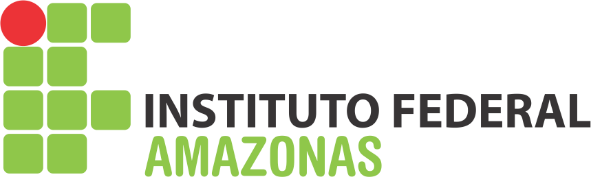 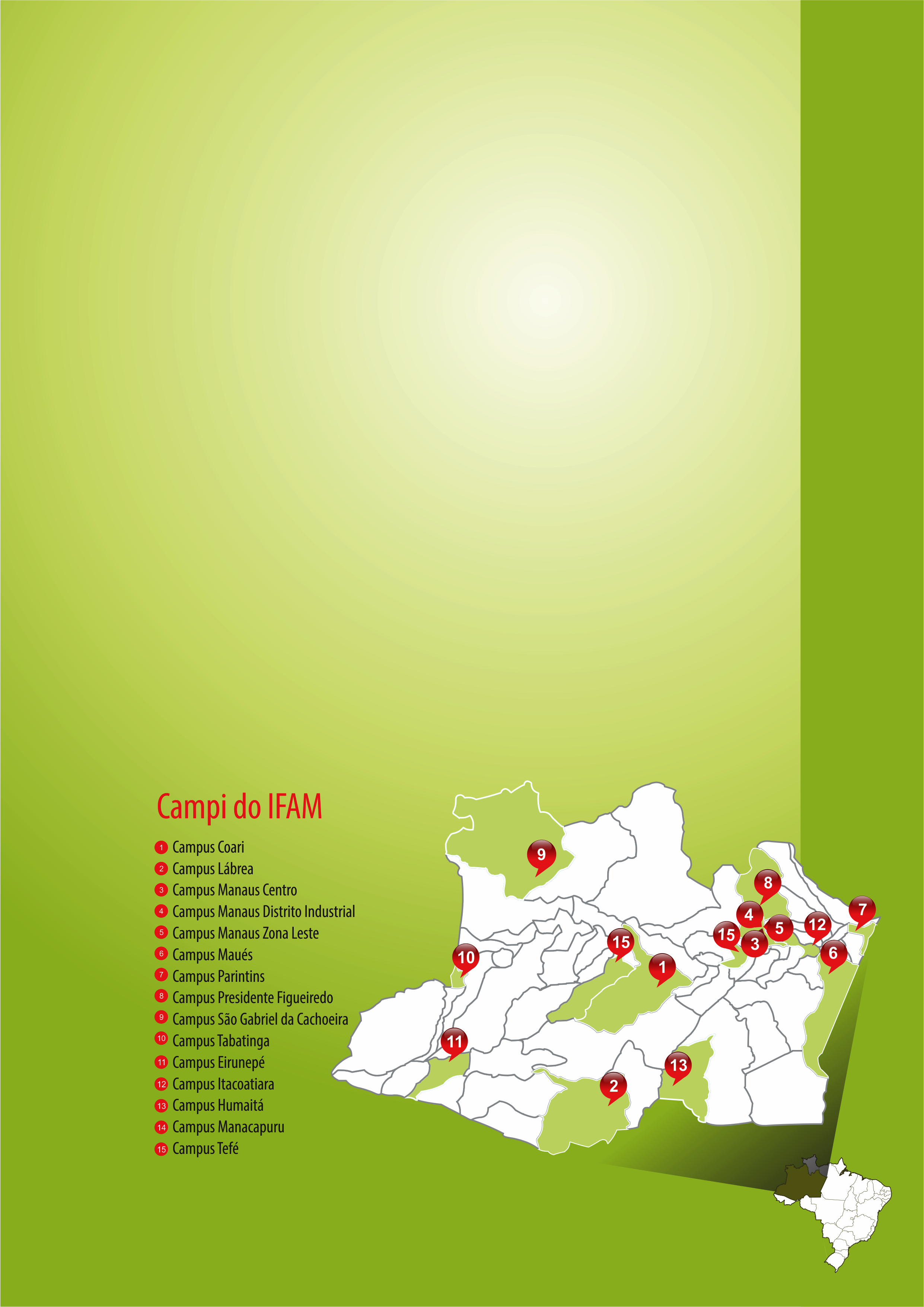 RELATÓRIO DE GESTÃO DO EXERCÍCIO DE 2014Manaus – Amazonas/2015PRESTAÇÃO DE CONTAS ORDINÁRIA ANUALRELATÓRIO DE GESTÃO DO EXERCÍCIO DE 2014Relatório de Gestão do exercício de 2014 apresentado à sociedade e aos órgãos de controle interno e externo como prestação de contas ordinária anual a que esta Unidade está obrigada nos termos do art. 70 da Constituição Federal, elaborado de acordo com as disposições da IN TCU nº 63/2010, da DN TCU nº 134/2013 e da Portaria-TCU nº 90/2014 e das orientações do órgão de controle interno Portaria CGU nº 650/2014.
Manaus, março/2015SumárioAPRESENTAÇÃO	211.	IDENTIFICAÇÃO E ATRIBUTOS DAS UNIDADES JURISDICIONADAS CUJAS GESTÕES COMPÕEM O RELATÓRIO.	241.1	Identificação da unidade jurisdicionada	241.2	Finalidade e Competências Institucionais da Unidade	261.3 Organograma funcional	281.4	Macrosprocessos finalísticos	332.	INFORMAÇÕES SOBRE A GOVERNANÇA	352.1 Estrutura de governança	362.2. Atuação da unidade de auditoria interna	362.3 Sistema de Correição	362.4 Avaliação do funcionamento dos controles Internos	363. RELACIONAMENTO COM A SOCIEDADE	383.1 Canais de acesso do cidadão	383.2 Carta de Serviços ao Cidadão.	383.3 Mecanismos para medir a satisfação dos produtos e serviços.	403.4  Acesso às informações da unidade jurisdicionada.	403.5 Avaliação do desempenho da unidade jurisdicionada.	413.6 Medidas Relativas à acessibilidade	414.	AMBIENTE DE ATUAÇÃO	414.1.	Informações sobre o ambiente de atuação da unidade jurisdicionada	415.	PLANEJAMENTO	425.1 Planejamento da unidade.	425.2 Programação orçamentária e financeira e resultados alcançados	435.3 Informações sobre outros resultados da Gestão.	525.4 Informação sobre indicadores de desempenho operacional	545.5 Informações sobre custos de produtos e serviços	556.	TÓPICOS ESPECIAIS DA EXECUÇÃO ORÇAMENTÁRIA E FINANCEIRA,	576.1.	Programação e Execução de despesas	576.2.	Despesas com ações de publicidade e propaganda	686.3.	Reconhecimento de Passivos por insuficiência de créditos ou recursos.	696.4.	Movimentação e os saldos de restos a pagar de exercícios anteriores.	706.5.	Transferência de Recursos.	716.6.	Suprimento de Fundos	766.7.	Renúncias sob a Gestão da UJ	786.8 Gestão de Precatórios	927.	GESTÃO DE PESSOAS, TERCEIRIZAÇÃO DE MÁO DE OBRA E CUSTOS RELACIONADOS	957.1.	Estrutura de pessoal da unidade	957.2.	Contratação de mão de obra de apoio e de estagiários.	1018.	GESTÃO DO PATRIMÔNIO MOBILIÁRIO E IMOBILIÁRIO	1048.1.	Gestão da frota de veículos próprios e Contratados de Terceiros	1048.2 Gestão do Patrimônio Imobiliário	1068.3	Bens Imóveis Locados de Terceiros	1109.	GESTÃO DA TECNOLOGIA DA INFORMAÇÃO	1119.1	Gestão da Tecnologia da Informação (TI)	11110.	GESTÃO DO USO DOS RECURSOS RENOVÁVEIS E SUSTENTABILIDADE AMBIENTAL	11110.1	Gestão do Uso de Recursos Renováveis e Sustentabilidade Ambiental	11211.	ATENDIMENTO DE DEMANDAS DE ÓRGÃOS DE CONTROLE	11211.1	Tratamento de deliberações exaradas em acórdáo do TCU	11311.2	Tratamento de Recomendações do Órgão de Controle Interno (OCI).	11511.3	Declaração de Bens e Rendas estabelecida na Lei 8.730/93.	11711.4 Medidas Adotadas em Caso de Dano ao Erário	11911.5	Alimentação SIASG E SICONV	12012.	INFORMAÇÕES CONTÁBEIS	12012.1	Medidas Adotadas para Adoção de Critérios e Procedimentos Estabelecidos pelas Normas de Contabilidade Aplicadas ao Setor Público	12112.2	Apuração dos custos dos programas e das unidades administrativas	12112.3	Conformidade Contábil	12312.4	Declaração do Contador Atestando a Conformidade das Demonstrações Contábeis	12412.5	Demonstrações Contábeis e Notas Explicativas previstas na Lei nº 4.320/1964 e pela NBCT 16.6 aprovada pela Resolução CFC nº 1.133/2008	12612.6	Demonstrações Contábeis e Notas Explicativas exigidas pela Lei nº 6.404/1976	12612.7	Composição Acionária das Empresas Estatais	12612.8	Relatório de Auditoria Independente	12813.	OUTRAS INFORMAÇÕES SOBRE A GESTÃO	128LISTA DE ABREVIAÇÕES E SIGLASLISTA DE TABELAS, RELAÇÕES, GRÁFICOS, DECLARAÇÕES, ETC.Tabela 1 - IDENTIFICAÇÃO DA UJ – RELATÓRIO DE GESTÃO INDIVIDUAL	28Tabela 2 Quadro A.1.3 – Informações sobre áreas ou subunidades estratégicas	37Tabela 3 Quadro A.1.4 – Macroprocessos Finalístico	38Tabela 4 Quadro A.5.2.1 – Programa Temático	49Tabela 5 Quadro A.5.2.2 – Objetivo fixado pelo PPA	51Tabela 6 Quadro A.5.2.3.1 – Ações de responsabilidade da UJ – OFSS	53Tabela 7 Quadro A.5.2.3.2 – Ação/Subtítulos – OFSS	54Tabela 8 Quadro A.5.2.3.3 – Ações não Previstas LOA 2014 - Restos a Pagar - OFSS	56Tabela 9 Quadro A.5.2.3.4 – Ações do Orçamento de Investimento	57Tabela 10 Quadro A.5.4 – Indicadores de Desempenho	60Tabela 11 Quadro A.5.5 – Variações de Custos	61Tabela 12 Quadro A.6.1.1 – Programação de Despesas	62Tabela 13 Quadro A.6.1.2.1 – Movimentação Orçamentária Interna por Grupo de Despesa	64Tabela 14 Quadro A.6.1.3.1 – Despesas por Modalidade de Contratação – Créditos Originários - Total	67Tabela 15 Quadro A.6.1.3.2 – Despesas executadas diretamente pela UJ, por modalidade de contratação – Créditos Originários	68Tabela 16 Quadro A.6.1.3.3 – Despesas por Grupo e Elemento de Despesa – Créditos Originários - Total	69Tabela 17 Quadro A.6.1.3.4 – Despesas executadas diretamente pela UJ – Créditos Originários	71Tabela 18 Quadro A.6.1.3.5 – Despesas por Modalidade de Contratação – Créditos de Movimentação	72Tabela 19 Quadro A.6.1.3.6 – Despesas por Grupo e Elemento de Despesa – Créditos de Movimentação	73Tabela 20 Quadro A.6.2 – Despesas com Publicidade	76Tabela 21 Quadro A.6.3 – Reconhecimento de Passivos por Insuficiência de Créditos ou Recursos	77Tabela 22 Quadro A.6.4 – Restos a Pagar inscritos em Exercícios Anteriores	78Tabela 23 Quadro A.6.5.1 – Caracterização dos instrumentos de transferências vigentes no exercício de referência	80Tabela 24 Quadro A.6.5.2 – Resumo dos instrumentos celebrados pela UJ nos três últimos exercícios	81Tabela 25 Quadro A.6.5.3 – Resumo da prestação de contas sobre transferências concedidas pela UJ na modalidade de convênio, termo de cooperação e de contratos de repasse.	82Tabela 26 Quadro A.6.5.4 – Visão Geral da análise das prestações de contas de Convênios e Contratos de Repasse.	83Tabela 27 Quadro A.6.6.1 – Concessão de suprimento de fundos	85Tabela 28 Quadro A.6.6.2 – Utilização de suprimento de fundos	86Tabela 29 Quadro A.6.6.3 – Classificação dos gastos com suprimento de fundos no exercício de referência	87Tabela 30 Quadro A.6.7.1.1 – Benefícios Financeiros e Creditícios Geridos pela UJ ou Benefícios Financeiros e Creditícios Estimados e Quantificados pela UJ	89Tabela 31 Quadro A.6.7.2.1 – Renúncias Tributárias sob Gestão da UJ – Renúncias Tributárias Estimadas e Quantificadas pela UJ	91Tabela 32 Quadro A.6.7.2.2 – Valores Renunciados e Respectiva Contrapartida	91Tabela 33 Quadro A.6.7.2.3 – Valores Renunciados por Tributo e Gasto Tributário – 2014-2012	92Tabela 34 Quadro A.6.7.2.4.1 – Contribuintes Beneficiados pela Renúncia – Pessoas Físicas	94Tabela 35 Quadro A.6.7.2.4.2 – Contribuintes Beneficiados pela Renúncia – Pessoas Jurídicas	95Tabela 36 Quadro A.6.7.2.5.1 – Beneficiários da Contrapartida da Renúncia – Pessoas Físicas	96Tabela 37 Quadro A.6.7.2.5.2 – Beneficiários da Contrapartida da Renúncia – Pessoas Jurídicas	97Tabela 38 Quadro A.6.7.2.6 – Aplicação de Recursos da Renúncia de Receita pela própria UJ	98Tabela 39 Quadro A.6.7.2.7 – Prestações de Contas de Renúncia de Receitas	99Tabela 40 Quadro A.6.7.2.8 – Comunicações à RFB	100Tabela 41 Quadro A.6.7.2.9 – Indicadores de Gestão da Renúncia de Receitas	101Tabela 42 Quadro A.6.7.2.10 – Declaração de Situação Fiscal	102Tabela 43 Quadro A.6.7.2.11 – Ações de Fiscalização da RFB	103Tabela 44 Quadro A.6.8.1– Requisições e Precatórios – Administração Direta	105Tabela 45 Quadro A.6.8.2 – Requisições e Precatórios – Administração Indireta	106Tabela 46 Quadro A.7.1.1.1 – Força de Trabalho da UJ	109Tabela 47 Quadro A.7.1.1.3 – Detalhamento da estrutura de cargos em comissão e funções gratificadas da UJ	111Tabela 48 Quadro A.7.1.3 – Custos do pessoal	113Tabela 49 Quadro A.7.1.4.2 – Cargos e atividades inerentes a categorias funcionais do plano de cargos da unidade jurisdicionada	115Tabela 50 Quadro A.7.2.1 – Contratos de prestação de serviços de limpeza e higiene e vigilância ostensiva	117Tabela 51 Quadro A.7.2.4 – Composição do Quadro de Estagiários	120Tabela 52 Tabela 52 Tabela 52 Quadro A.8.2.1 – Distribuição Espacial dos Bens Imóveis de Uso Especial de Propriedade da União	122Tabela 53 Quadro A.8.2.2.1 – Imóveis de Propriedade da União sob responsabilidade da UJ, exceto Imóvel Funcional	123Tabela 54 Quadro A.8.2.2.2 – Cessão de espaço físico em imóvel da União na responsabilidade da UJ	124Tabela 55 Quadro A.8.2.3 – Discriminação de Imóveis Funcionais da União sob responsabilidade da UJ	125Tabela 56 Quadro A.8.3 – Distribuição Espacial dos Bens Imóveis de Uso Especial Locados de Terceiros	127Tabela 57 Quadro A.11.1.1 – Cumprimento das deliberações do TCU atendidas no exercício	131Tabela 58 Quadro A.11.1.2 – Situação das deliberações do TCU que permanecem pendentes de atendimento no exercício	132Tabela 59 Quadro A.11.2.1 – Relatório de cumprimento das recomendações do órgão de controle interno	134Tabela 60 Quadro A.11.2.2 – Situação das recomendações do OCI que permanecem pendentes de atendimento no exercício	136Tabela 61 QUADRO A.11.3 – DEMONSTRATIVO DO CUMPRIMENTO, POR AUTORIDADES E SERVIDORES DA UJ, DA OBRIGAÇÃO DE ENTREGAR A DBR	138Tabela 62 Quadro A.11.4 – Medidas Adotadas em Caso de Dano ao Erário em 2014	140Tabela 63 Quadro A.11.5 – Declaração de inserção e atualização de dados no SIASG e SICONV	141Tabela 64 Quadro A.12.4.1 – Declaração do Contador Afirmativa da Fidedignidade das Demonstrações Contábeis	147Tabela 65 Quadro A.12.4.2 – Declaração do Contador com Ressalvas sobre a Fidedignidade das Demonstrações Contábeis	148Tabela 66 Quadro A.12.7.1 – Composição Acionária do Capital Social	150Tabela 67 Quadro A.12.7.2 – Investimentos Permanentes em outras sociedades	151Tabela 68 Quadro B.66.1 – Resultados dos Indicadores Primários – Decisão TCU n.º 408/2002	154Tabela 69 Quadro B.65.2 – Relação de Projetos Desenvolvidos pelas Fundações de Apoio	155Figura 1- Organograma funcional	32REPÚBLICA FEDERATIVA DO BRASILPRESIDENTA DA REPÚBLICADILMA VANA ROUSSEFFVICE-PRESIDENTE DA REPÚBLICAMICHEL MIGUEL ELIAS TEMER LULHAMINISTRO DE ESTADO DA EDUCAÇÃOALOIZIO MERCADANTESECRETÁRIO DE EDUCAÇÃO PROFISSIONAL E TECNOLÓGICAMARCO ANTONIO DE OLIVEIRAESTRUTURA ORGANIZACIONAL DO IFAMCONSELHO SUPERIORPRESIDENTEREITOR JOÃO MARTINS DIASMEMBROSREPRESENTANTE DOS DOCENTESANTONIO VENÂNCIO CASTELOALDENIR DE CARVALHO CAETANOLÍVIA DE SOUZA CAMURÇA LIMAREPRESENTANTE DOS TÉCNICOS ADMINISTRATIVOSANA CLAÚDIA TEIXEIRA DO NASCIMENTOJÂNIO LÚCIO PAES ALVESKÁTIA SILVA MACHADOREPRESENTANTE DOS EGRESSOSMÁRCIO SILVA DE LIRAJOÃO FERNANDES FERREIRA LIMAREPRESENTANTES DOS DIRETORES- GERAISALLEN BITENCOURT DE LIMADARCÍLIA PENHA PINTOELIAS BRASILINO DE SOUZAJORGE NUNES PEREIRAREPRESENTANTES SETOR COMÉRCIO E INDUSTRIAFLÁVIO JOSÉ ANDRADE DUTRAGENOIR PIEROSANNELSON AZEDO DOS SANTOSREPRESENTANTE SINDICATOS DE CLASSERÔMULO ROGÉRIO MARQUES DE LIMAMARCOS CÉLIO DE SOUZA BESSAREPRESENTATES DO SETOR PRIMÁRIOAÉCIO FLÁVIO FERREIRA FILHOMARCOS ANDERSON PINHEIRO NOGUEIRAREPRESENTANTE DO MECRAIMUNDO VICENTE JIMENEZCOLÉGIO DE DIRIGENTESPRESIDENTEREITOR JOÃO MARTINS DIASMEMBROSPRÓ-REITORESANTÔNIO VENÂNCIO CASTELO BRANCONELSON BATISTA DO NASCIMENTOANA MENA BARRETO BASTOSSANDRA MAGNI DARWICHANA MARIA ALVES PEREIRADIRETORES – GERAIS DE CAMPUSJÚLIO CÉSAR ARAÚJO DE FREITASALLEN BITENCOURT DE LIMAJURANDY MOREIRA MACIEL AIRES DA SILVAALDENIR DE CARVALHO CAETANOJOSÉ PINHEIRO DE CARVALHO QUEIROZ NETOELIAS BRASILINO DE SOUZAJAIME CAVALCANTE ALVESJORGE NUNES PEREIRALEONOR FERREIRA NETA TOROPAULO HENRIQUE ROCHA ARIDECARGOS DE DIREÇÃO DO IFAMREITORJOÃO MARTINS DIASASSESSORIA ESPECIALMÁRIO GILSON SANTOS BORGESASSESSORIA JURÍDICACARLA CONDÉ MARQUES E OLIVEIRA ARAÚJOCHEFE DE GABINETE DA REITORIASIMONE SANTOS RODRIGUESAUDITORIA INTERNASAMARA SANTOS DOS SANTOSPROCURADORIA FEDERALADELSON MONTEIRO DE ANDRADECOORDENAÇÃO DA UNIDADE DE CORREIÇÃOANTONIO CÉSAR CAVALHEIRO MOIPRÓ-REITORESPRÓ-REITORIA DE DESENVOLVIMENTO INSTITUCIONALANA MARIA ALVES PEREIRAPRÓ-REITORIA DE ENSINOANTÔNIO VENÂNCIO CASTELO BRANCOPRÓ-REITORIA DE ADMINISTRAÇÃO E PLANEJAMENTONELSON BATISTA DO NASCIMENTOPRÓ-REITORIA DE PESQUISA, PÓS-GRADUAÇÃO E INOVAÇÃOANA MENA BARRETO BASTOSPRÓ-REITORIA DE EXTENSÃOSANDRA MAGNI DARWICHDIRETORIAS SISTÊMICASDIRETORIA DE GESTÃO DE PESSOASJOSÉ FERNANDES CARVALHO CAVALCANTEDIRETORIA DE GESTÃO DE TECNOLOGIA DA INFORMAÇÃOCARLOS TIAGO GARANTIZADO DIRETORIA DE ADMINISTRAÇÃOJÂNIO LÚCIO PAES ALVESDIRETORIA DE PLANEJAMENTOJOÃO LUIZ CAVALCANTE FERREIRA DIRETORIA DE PÓS-GRADUAÇÃOGYOVANNI AUGUSTO AGUIAR RIBEIRODIRETORIA DE ENSINO DE GRADUAÇÃOJOÃO BATISTA NETODIRETORIA DE ENSINO MÉDIO E TÉCNICOLUCIENE FÁTIMA DE OLIVEIRA LOPESDIRETORIA DE EDUCAÇÃO A DISTÂNCIAANTONIO RIBEIRO DA COSTA NETODIRETORIA DE PROGRAMA, PROJETOS E AÇÕES EXTENSIONISTASDORANEIDE DA CONCEIÇÃO CAVALCANTE TAHIRADIRETORES – GERAIS DOS CAMPICAMPUS MANAUS – CENTROJÚLIO CÉSAR ARAÚJO DE FREITASCAMPUS COARIJURANDY MOREIRA MACIEL AIRES DA SILVACAMPUS MANAUS ZONA – LESTEALDENIR DE CARVALHO CAETANOCAMPUS MANAUS – DISTRITO INDUSTRIALJOSÉ PINHEIRO DE QUEIROZ NETOCAMPUS SÃO GABRIEL DA CACHOEIRAELIAS BRASILINO DE SOUZACAMPUS PARINTINSALLEN BITENCOURT DE LIMACAMPUS TABATINGAJAIME CAVALCANTE ALVESCAMPUS LÁBREAJORGE NUNES PEREIRACAMPUS MAÚESLEONOR FERREIRA NETA TOROCAMPUS PRESIDENTE FIGUEIREDOPAULO HENRIQUE ROCHA ÁRIDEAPRESENTAÇÃOEm cumprimento aos princípios da Administração Pública e demais determinações reguladoras e normativas, o Instituto Federal de Educação, Ciência e Tecnologia do Amazonas- IFAM apresenta suas ações desenvolvidas durante o exercício de 2014.O presente Relatório de Gestão está subsidiado nas determinações constantes nas legislações pertinentes, bem como nas orientações do Fórum dos Pró-Reitores de Administração e Planejamento – FORPLAN e do órgão de assessoramento do Conselho de Dirigentes dos Institutos Federais - CONIF, que dão respaldo a este documento, cujo mérito consiste no fato de ser resultado da interação com as comunidades interna e externa, numa atitude de extremo respeito ao crédito financeiro e político que esta Gestão recebe da sociedade, a genuína mantenedora do bem público.Em 2014 o IFAM desenvolveu sua atividades complementares em Manaus e seus campi no interior do estado, os quais fazem parte da expansão fase I e II. Neste ano, ainda foram realizadas as licitações das Obras das expansões Fase III, que constam com quatro campi nos municípios de Itacoatiara, Tefé, Humaitá e Eirunepé. Atualmente o IFAM é responsável por Obras nos Estados do Acre e Rondônia. O IFAM através do seu Departamento de Engenharia atuou de forma a cumprir grande parte dos contratos e obras em andamento, foram realizados os recebimentos provisórios: Prédio da Reitoria, Piscinas Semi-olímpicas de Tabatinga, Maués, Lábrea e Parintins, Coari, Alojamento de SGC, Ginásio Elias Bezencry – CMC, Biblioteca do CMDI e Laboratórios de Lábrea. Foram acompanhados os processos licitatórios, registro no SIMEC para a Expansão fase III, e reformas das obras: Manacapuru, Eirunepé, Humaitá. No estado do Acre – Campus Cruzeiro do Sul foi realizado o recebimento Provisório e Sena Madureira – 57% da obra foi concluída, no Estado de Rondônia - Campus Porto Velho 82% de obra concluída. Além do projeto do estacionamento do prédio da Reitoria e Construção do bloco de sala de aula do CMDI, contribuiu ainda, com outros setores como apoio a licitação, responder documentos para os órgão de controle, como TCU, CGU e MP. Vale ressaltar, que o Departamento de engenharia tem um número exíguo de profissionais para atender essas demandas, as quais são executadas de forma a primar sempre pela solidez, qualidade, economicidade e segurança visando sempre o desenvolvimento sustentável para atingir os três segmentos da educação tecnológica: ensino, pesquisa e extensão.Habitualmente, todas as ações empreendidas pela Instituição acham-se rigorosamente atreladas aos princípios constitucionais da Lei n.º 9.394/96 – das Diretrizes e Bases da Educação Nacional e demais legislações que regem a Educação Profissional e Tecnológica, políticas desenvolvidas pelo Ministério da Educação. A seguir demonstramos os quadros e itens que não se aplicam a instituição, não tiveram movimentação ou não constam do Regimento Interno da Instituição:Comitê de AuditoriaQuadro A.2.2.1 – Programa TemáticoQuadro A.2.2.2 - ObjetivoQuadro A.2.2.3.2.- Ação/Subtítulos-OFSSQuadro A.2.2.3.4 – Ações do Orçamento de InvestimentoQuadro A.3.3.2 - Remuneração dos Conselhos de Administração e FiscalQuadro A.3.3.3 – Síntese da Remuneração dos AdministradoresQuadro A.3.3.4 – Detalhamento de Itens da Remuneração Variável dos AdministradoresQuadro A.4.2. - Reconhecimento de Passivos por Insuficiência de Créditos ou RecursosQuadro A.4.4.3 – Resumo da prestação de contas sobre transferências concedidas pela UJ na modalidade de convênio, termo de cooperação e de contratos de repasse. Quadro A.4.5.1 – Despesas Realizadas por meio da Conta Tipo “B” e por meio do Cartão de Crédito Corporativo (Série Histórica) Quadro A.4.5.2 – Despesas Realizadas por meio de Suprimento de Fundos por UG e por Suprido (Conta Tipo “B”) Quadro A.4.5.3 - Despesa Com Cartão de Crédito Corporativo por UG e por Portador.Quadro A.4.5.4 - Prestações de Contas de Suprimento de Fundos (Conta Tipo “B” e CPGF)Quadro A.4.6.1.1 – Benefícios Financeiros e Creditícios Geridos pela UJ ou Benefícios Financeiros e Creditícios Estimados e Quantificados pela UJQuadro – A.4.6.2.1 – Renúncias Tributárias sob Gestão da UJ – Renúncias Tributárias Estimadas e Quantificadas pela UJQuadro A.4.6.2.2.  - Valores Renunciados e Respectiva Contrapartida4.6.04 Quadro A.4.6.2.3 - Valores Renunciados por Tributo e Gasto Tributário – 2013-2011Quadro A.4.6.2.4.1 - Contribuintes Beneficiados pela Renúncia – Pessoas FísicasQuadro A.4.6.2.4.2 - Contribuintes Beneficiados pela Renúncia – Pessoas JurídicasQuadro A.4.6.2.5.1 - Beneficiários da Contrapartida da Renúncia – Pessoas FísicasQuadro A.4.6.2.5.2 - Beneficiários da Contrapartida da Renúncia – Pessoas JurídicasQuadro A.4.6.2.6 - Aplicação de Recursos da Renúncia de Receita pela própria UJQuadro A.4.6.2.7 - Prestações de Contas de Renúncia de ReceitasQuadro A.4.6.2.8 - Comunicações à RFBQuadro A.4.6.2.9 - Indicadores de Gestão da Renúncia de ReceitasQuadro A.4.6.2.11 - Ações da RFBQuadro A.6.2.3 – Discriminação de Imóveis Funcionais da União sob responsabilidade da UJQuadro A.6.3 – Distribuição Espacial dos Bens Imóveis de Uso Especial Locados de Terceiros11.3 Demonstrações Contábeis previstas pela Lei nº 4.320/64 e pela NBC T 16.6 aprovada pela Resolução CFC nº 1.133/2008.11.4 Relatório do auditor independente sobre as demonstrações contábeis.Os dados referentes aos indicadores socioeconômicos não foram enviados pela Pró-Reitoria de Ensino através da Coordenação Sistêmica de Assistência ao Educando, motivo pelo qual não constam da tabela nº 125 deste relatório.Os itens referentes às informações sobre a renúncia tributária e gestão de precatórios contidas na Decisão Normativa TCU nº 119 de 18 de janeiro de 2012, não se aplicam à natureza desta UJ. Também, informamos que não são apresentadas informações sobre suprimentos de fundo, relação de empregados terceirizados substituídos em decorrência de concurso público, tendo em vista que não existiram ocorrências no exercício de 2013.. Os resultados expostos a seguir refletem o esforço desta gestão e exibem a dedicação para promover Educação Profissional de qualidade no continental Estado do Amazonas.IDENTIFICAÇÃO E ATRIBUTOS DAS UNIDADES JURISDICIONADAS CUJAS GESTÕES COMPÕEM O RELATÓRIO.Este capítulo tem como objetivo identificar o IFAM em aspectos orçamentários e de gestão. O subitem 1.1 trata da identificação da unidade jurisdicionada, informando os códigos SIAFI, SIORG e Unidades Gestoras das unidades.Identificação da unidade jurisdicionadaTabela 1 - IDENTIFICAÇÃO DA UJ – RELATÓRIO DE GESTÃO INDIVIDUALFonte: PROADFinalidade e Competências Institucionais da UnidadeO Instituto Federal de Educação, Ciência e Tecnologia do Amazonas (IFAM), Autarquia vinculada ao Ministério da Educação (MEC) e Secretaria de Educação Profissional e Tecnológica (SETEC) instituída através da Lei Nº 11.892, de 29 de dezembro de 2008 é uma instituição de educação superior, básica e profissional, pluricurricular e multicampi, especializada na oferta de educação profissional e tecnológica nas diferentes modalidades de ensino, com base na conjugação de conhecimentos técnicos e tecnológicos com as suas práticas pedagógicas.Sua estrutura foi constituída mediante integração do Centro Federal de Educação Tecnológica do Amazonas e das Escolas Agrotécnicas Federais de Manaus e de São Gabriel da Cachoeira.O Decreto Nº 7.566 de 23/09/1909 criou as Escolas de Aprendizes Artífices. Essas Escolas atualmente fazem parte da Rede Federal de Educação, Ciência e Tecnologia, criada pela Lei Nº 11.892, de 29 de dezembro de 2008.O IFAM foi criado nos termos do item IV, do artigo 5º da Lei Nº 11.892/2008 e o estabelecimento dos campi, conforme consta no anexo, item IV, da Portaria Nº 4, de 6 de janeiro de 2009. Conforme o Art. 6° da Lei Nº 11.892/2008, a finalidade do IFAM: Ofertar educação profissional e tecnológica, em todos os seus níveis e modalidades, formando e qualificando cidadãos com vistas na atuação profissional nos diversos setores da economia, com ênfase no desenvolvimento socioeconômico local, regional e nacional;Desenvolver a educação profissional e tecnológica como processo educativo e investigativo de geração e adaptação de soluções técnicas e tecnológicas às demandas sociais e peculiaridades regionais;Promover a integração e a verticalização da educação básica à educação profissional e educação superior, otimizando a infraestrutura física, os quadros de pessoal e os recursos de gestão;Orientar sua oferta formativa em benefício da consolidação e fortalecimento dos arranjos produtivos, sociais e culturais locais, identificados com base no mapeamento das potencialidades de desenvolvimento socioeconômico e cultural no âmbito de atuação do Instituto Federal;Constituir-se em centro de excelência na oferta do ensino de ciências, em geral, e de ciências aplicadas, em particular, estimulando o desenvolvimento de espírito crítico, voltado à investigação empírica;Qualificar-se como centro de referência no apoio à oferta do ensino de ciências nas instituições públicas de ensino, oferecendo capacitação técnica e atualização pedagógica aos docentes das redes públicas de ensino;Desenvolver programas de extensão e de divulgação científica e tecnológica;Realizar e estimular a pesquisa básica e aplicada, a produção cultural, o empreendedorismo, o cooperativismo e o desenvolvimento científico e tecnológico; ePromover a produção, o desenvolvimento e a transferência de tecnologias sociais, notadamente as voltadas à preservação do meio ambiente.O Instituto Federal de Educação, Ciência e Tecnologia do Amazonas dispõe de Estatuto aprovado pela Portaria Nº 373/IFAM, de 31 de agosto de 2009, publicada no DOU de 1 de setembro de 2009 e Regimento Geral – Resolução Nº 2, CONSUP/IFAM, de 28 de março de 2011, publicado no DOU de 14 de abril de 2011, seção 1. O IFAM, em sua atuação, observa os princípios norteadores, a seguir:Compromisso com a justiça social, equidade, cidadania, ética, preservação do meio ambiente, transparência e gestão democrática; Verticalização do ensino e sua integração com a pesquisa e a extensão;Eficácia nas respostas de formação profissional, difusão do conhecimento científico e tecnológico e suporte aos arranjos produtivos locais, sociais e culturais;Inclusão de pessoas com deficiências e necessidades educacionais especiais;Natureza pública e gratuita do ensino, sob a responsabilidade da União.1.3 Organograma funcional A figura abaixo representa a estrutura formal da Reitoria do IFAM através do organograma institucional. Salienta-se que abaixo da Reitoria se encontram as Diretorias dos Campi os quais, por sua vez, tem seu próprio organograma, não apresentado neste Relatório.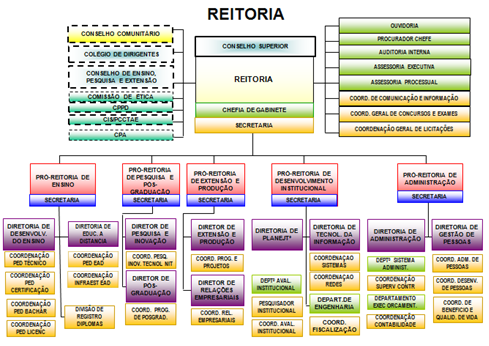 Fonte: Regimento do IFAMConselho Superior – órgão máximo da InstituiçãoColégio de dirigentes - órgão de apoio ao processo decisório da Reitoria, de caráter consultivo e presidido pelo Reitor. Reitoria - A Reitoria é o órgão executivo do IFAM, cabendo-lhe a administração, coordenação e supervisão de todas as atividades da Autarquia.Gabinete - é o órgão responsável por organizar, assistir, coordenar, fomentar e articular a ação política e administrativa da Reitoria.Procuradoria Jurídica - órgão de execução integrante da Procuradoria-Geral Federal, vinculado à Reitoria e à Procuradoria Federal no Estado do Amazonas, incumbida de prestar assessoramento e consultoria jurídica aos órgãos superiores da Administração do IFAM.Auditoria Interna - o órgão de controle sistêmico, vinculado ao Conselho Superior do IFAM.Ouvidoria - o órgão de assessoramento da Reitoria responsável pelo acolhimento e encaminhamento de manifestações e reivindicações da comunidade interna ou externa.PRÓ-REITORIA DE ADMINISTRAÇÃO - órgão executivo que planeja, superintende, coordena, fomenta e acompanha as implantações ou implementações das estratégias, diretrizes e políticas de planejamento, administração, gestão orçamentária, financeira e patrimonial do IFAM.Diretoria de Administração - responsável pelas atividades relacionadas à administração, à supervisão, à execução e à avaliação da política de administração financeira e orçamentária do IFAM. Diretoria de Gestão de Pessoas - responsável pelas atividades relacionadas ao planejamento, à supervisão, à execução e à avaliação da política de gestão de pessoas do IFAM.PRÓ-REITORIA DE ENSINO - órgão executivo que planeja, superintende, coordena, fomenta e acompanha as atividades no âmbito das estratégias, diretrizes e políticas do Ensino, nas suas diversas modalidades, com prioridade para a Educação Profissional e Tecnológica, além das ações relacionadas ao apoio, ao desenvolvimento do ensino e ao estudante do IFAMDiretoria de Ensino de Graduação - responsável por planejar, coordenar e supervisionar a execução das políticas, diretrizes e estratégias do ensino de Graduação do IFAM.Diretoria de Ensino Médio e Técnico - propor a atualização das diretrizes e regulamentos, assessorar na aplicação dos mesmos, fornecer orientação e apoio aos Campi na execução dos regulamentos e normas, manter atualizados, junto aos órgãos governamentais, os credenciamentos e as informações dos cursos, acompanhar o desenvolvimento de projetos e programas, acompanhar o trâmite de processos internos e organizar as informações visando à divulgação interna e externa dos cursos.Diretoria de Educação a Distância -  coordenar as ações e projetos institucionais desenvolvidos com uso de tecnologias de educação à distância, desenvolver ações com vistas à capacitação docente, disseminar a utilização educacional das tecnologias da informação e da comunicação na Instituição, elaborar projetos e relatórios, planejar e executar programas de inclusão educacional, promover o desenvolvimento e a utilização de tecnologias educacionais e multimídia no ensino, na pesquisa, na extensão, propor e acompanhar a implantação de projetos e superintender ações quanto à prestação de contas referentes aos projetos de educação à distância financiados por instituições externas.PRÓ-REITORIA DE PESQUISA, PÓS-GRADUAÇÃO E INOVAÇÃO TECNOLÓGICA - órgão executivo que planeja, superintende, coordena, fomenta e supervisiona as estratégias, diretrizes e políticas de Pós-Graduação, Pesquisa e Inovação Tecnológica, integradas ao ensino e à extensão, bem como promove ações e intercâmbio com instituições e empresas na área de fomento à pesquisa, ciência e tecnologia do IFAM.Diretoria de Pós-Graduação - prestar apoio e orientação aos Campi no encaminhamento dos processos de criação e avaliação dos cursos , fornecer orientação e apoio aos Campi na execução dos regulamentos e normas, assessorar a pró-reitoria na aplicação e atualização das diretrizes e regulamentos , elaborar editais e regulamentos, orientar os Campi nas questões internas e externas relacionadas aos cursos , organizar as informações visando à divulgação interna e externa dos cursos, avaliar e supervisionar o regulamento geral dos programas, implementar os planos de formação e aperfeiçoamento, propor os regulamentos, orientar, coordenar e avaliar as atividades acadêmicas, zelar pelo cumprimento dos regulamentos e normas, analisar a adequação dos projetos dos cursos e acompanhar os processos de avaliação dos cursos.Diretoria de Pesquisa e Inovação Tecnológica - fornecer orientação e apoio aos Campi na execução dos regulamentos e editais, criar o núcleo de inovação tecnológica, assessorar a Pró-Reitoria na aplicação e atualização das diretrizes , promover ações para a proteção das inovações tecnológica geradas no âmbito do IFAM, acompanhar o desenvolvimento dos projetos e  coordenar o programa institucional de qualificação docente.PRÓ-REITORIA DE EXTENSÃO - órgão executivo que planeja, superintende, coordena, fomenta e supervisiona as estratégias, diretrizes e as políticas de extensão, inovação e relações com a sociedade, articuladas ao ensino e a pesquisa, junto aos diversos segmentos sociais ligados ao IFAM.Diretoria de Extensão e Produção – responsável por assegurar a participação da Instituição em atividades de extensão social, estabelecer as diretrizes para implementação da política de desenvolvimento de atividades de extensão e produção, planejar, apoiar, supervisionar e avaliar as atividades, estabelecer programas junto à comunidade externa, coordenar a formulação de uma política institucional, supervisionar consultorias, assessorias e a prestação de serviços e apoiar/coordenar a prestação de serviços no âmbito de consultorias e assessoriasDiretoria de Relações Interinstitucionais e Comunitárias – responsável por desenvolver a política de cooperação da Instituição, definir diretrizes para implementação nos Campi, normatizar os processos, fomentar a criação de instrumentos de acompanhamento do itinerário profissional e acadêmico do egresso, apoiar a interação das áreas acadêmicas dos Campi com o mundo do trabalho, incentivar a realização de consultorias, assessorias e apoios tecnológicos, acompanhar as atividades de extensão, fomentar e apoiar as iniciativas institucionais para a formação empreendedora e de proteção à propriedade intelectual, fomentar projetos sociais que agreguem ações, técnicas e metodologias e promover e gerir a realização de ações de interesse técnico, social, científico, esportivo, artístico e cultural, destinadas à comunidadePRÓ-REITORIA DE DESENVOLVIMENTO INSTITUCIONAL - órgão executivo que planeja, superintende, coordena, fomenta e supervisiona as estratégias, diretrizes e políticas de desenvolvimento institucional e a articulação entre as Pró-Reitorias e os Campi do IFAM.Diretoria de Gestão de Tecnologia da Informação - órgão responsável pelas atividades relacionadas ao planejamento, à supervisão, à execução e à avaliação da política de Tecnologia da Informação do IFAM. Diretoria de Planejamento - órgão superior da Reitoria responsável pelas atividades relacionadas ao planejamento, à supervisão, à execução e à avaliação das ações do desenvolvimento Institucional no IFAM. Tabela 2 Quadro A.1.3 – Informações sobre áreas ou subunidades estratégicas   Fonte:Macrosprocessos finalísticos Os macroprocesso finalísticos do IFAM, são aqueles diretamente relacionados com o negócio e com a razão de existir da instituição. No quadro abaixo estão listados estes processos referentes a cada Pró-Reitoria. Tabela 3 Quadro A.1.4 – Macroprocessos FinalísticoFonte: INFORMAÇÕES SOBRE A GOVERNANÇANeste ítem veremos a descrição das estruturas de governança do IFAM em conformidade com seu regimento, tais como conselho de administração, conselho fiscal, comitê de auditoria, unidade de auditoria interna ou de controle interno, comitês de apoio à governança (de gestão de TI, de gestão de pessoas etc.), sistema de correição etc., identificando as normas de instituição e de regência de cada instância e descrevendo de maneira sucinta as atribuições e as formas de atuação. 2.1 Estrutura de governança 2.2. Atuação da unidade de auditoria internaInformações sobre a atuação da unidade de auditoria interna, especialmente sobre:a)	estratégia de atuação em relação à unidade central e às unidades ou subunidades descentralizadas, quando houver;b)	informações quantitativas e qualitativas (área de negócio, unidade regional, objeto etc.) das auditorias e/ou fiscalizações realizadas no exercício de referência do relatório de gestão;c)	demonstração da execução do plano anual de auditoria, contemplando avaliação comparativa entre as atividades planejadas e realizadas, destacando os trabalhos mais relevantes, as principais constatações e as providências adotadas pela gestão da unidade jurisdicionada;d)	eventuais redesenhos feitos recentemente na estrutura organizacional da unidade de auditoria, inclusive reposicionamento na estrutura da unidade jurisdicionada, demonstrando os ganhos operacionais deles decorrentes;e)	opinião do auditor interno sobre a qualidade dos controles internos relacionados à apuração dos resultados dos indicadores utilizados para monitorar e avaliar a governança e o desempenho operacional unidade jurisdicionada.2.3 Sistema de CorreiçãoDemonstração da execução das atividades de correição no âmbito da unidade jurisdicionada, destacando os principais eventos apuradas e as providências adotadas, notadamente no que concerne a irregularidades ocorridas no âmbito dos macroprocessos finalísticos e que sejam capazes de impactar o desempenho da UJ.2.4 Avaliação do funcionamento dos controles Internos 3. RELACIONAMENTO COM A SOCIEDADE 3.1 Canais de acesso do cidadãodescrição dos canais de acesso do cidadão à unidade jurisdicionada para fins de solicitações, reclamações, denúncias, sugestões etcregistro de dados gerenciais e estatísticos sobre a quantidade de solicitações, reclamações, denúncias, sugestões recebidas e sobre o  atendimento/ encaminhamento das demandas apresentadas, analisando os resultados observados, inclusive frente a dados registrados em exercícios anteriores;possíveis  alterações dos procedimentos adotados pela unidade jurisdicionada decorrentes das informações disponibilizadas nos canais de acesso.3.2 Carta de Serviços ao Cidadão.As informações referentes à elaboração e divulgação da Carta de Serviços ao Cidadão devem ser apresentadas pelas unidades que prestam serviços diretamente ao cidadão e deve contemplar, entre outras, o detalhamento do caminho de acesso a seu conteúdo em sítio eletrônico da unidade na rede mundial de computadores, conforme previsto no §4º do art. 11 do Decreto 6932/2009. As unidades jurisdicionadas integrantes dos Poderes Legislativo e Judiciário e do Ministério Publico da União, que também prestem serviços de atendimento direto ao cidadão, devem registrar neste item a existência de algum instrumento semelhante à Carta de Serviços ao Cidadão, caso disponível, bem como os procedimentos utilizados para sua correspondente divulgação e o endereço na Internet no qual seu conteúdo pode ser acessado.3.3 Mecanismos para medir a satisfação dos produtos e serviços.A apresentação dos dados deve ser contextualizada quanto ao público alvo da pesquisa, o instrumento utilizado para sua realização e outras condições que possam afetar seu resultado e, sempre que possível, deve possibilitar o cotejo com os resultados obtidos em outros exercícios.Devem ser registrados ainda os procedimentos porventura adotados pela unidade jurisdicionada no exercício de referência do relatório de gestão em razão dos dados colhidos.3.4  Acesso às informações da unidade jurisdicionada.As informações referentes a este item devem ser consignadas no relatório de gestão pelas unidades integrantes do Poder Executivo que prestam serviços diretamente ao cidadão e que, nos termos do art. 12 do Decreto 6932/2009, devem aplicar periodicamente pesquisa de satisfação junto aos usuários de seus serviços, notadamente em relação ao cumprimento de compromissos e dos padrões de qualidade fixados na Carta de Serviços ao Cidadão. De forma similar ao encaminhamento adotado em relação ao subitem 3.2, as unidades integrantes dos Poderes Legislativo e Judiciário que prestem serviços diretos ao cidadão e que adotem instrumentos semelhantes ao da Carta ao Cidadão, deverão consignar nesse subitem os possíveis resultados de pesquisa sobre a satisfação dos usuários dos serviços prestados tendo por referência os parâmetros consignados em tais instrumentos.Os dados devem ser acompanhados de análise circunstanciada e da identificação das providências adotadas frente aos resultados observados, caso efetivadas. 3.5 Avaliação do desempenho da unidade jurisdicionada.As informações consignadas neste item devem permitir a avaliação das medidas adotadas pela Unidade Jurisdicionada para garantir o cumprimento das normas relativas à acessibilidade, em especial a Lei 10.098/2000, o Decreto 5.296/2004 e as normas técnicas da ABNT aplicáveis.3.6 Medidas Relativas à acessibilidadeAs informações consignadas neste item devem permitir a avaliação das medidas adotadas pela Unidade Jurisdicionada para garantir o cumprimento das normas relativas à acessibilidade, em especial a Lei 10.098/2000, o Decreto 5.296/2004 e as normas técnicas da ABNT aplicáveis.AMBIENTE DE ATUAÇÃOO ambiente de atuação da unidade caracteriza o contexto em que a Unidade Jurisdicionada está inserida, o qual pode ter influência direta não só sobre os produtos e serviços gerados por essa, mas também nos seus processos organizacionais. Informações sobre o ambiente de atuação da unidade jurisdicionadacaracterização e o comportamento do mercado de atuação;principais empresas que atuam ofertando produtos e serviços similares ao da unidade jurisdicionada;contextualização dos produtos e serviços ofertados pela unidade jurisdicionada em relação ao seu ambiente de atuação;ameaças e oportunidades observadas no seu ambiente de negócio;informações gerenciais sucintas sobre o relacionamento da unidade jurisdicionada com os principais clientes de seus produtos e serviços;descrição dos riscos de mercado e as estratégias para mitigá-los;principais mudanças de cenários ocorridas nos últimos exercícios;as informações referenciadas nas alíneas “a” a “g” acima devem ser contextualizadas, também, em relação ao ambiente de atuação de eventuais unidades descentralizadas com autonomia de atuação.PLANEJAMENTO 5.1 Planejamento da unidade.descrição sintética dos planos estratégico, tático e/ou operacional que orientam sua atuação, identificando os principais objetivos estratégicos para o exercício de referência do relatório de gestão, as unidades técnicas mais diretamente afetas a seu desenvolvimento, as revisões ocorridas desde a elaboração, as estratégias adotadas para sua realização e para o tratamento dos riscos envolvidos;avaliação sobre os estágios de implementação do planejamento estratégico, destacando os avanços observados no exercício de referência do relatório de gestão e as perspectivas em relação aos próximos exercícios com base nas etapas de avaliação e monitoramento do plano;demonstração da vinculação do plano da unidade jurisdicionada com suas competências constitucionais, legais ou normativas e com o Plano Plurianual – PPA, correlacionando, quando possível, os principais objetivos estratégicos da unidade jurisdicionada com os identificados no âmbito do PPA e contextualizando, quando for o caso, a atuação de outras entidades descentralizadas em relação ao planejamento central.5.2 Programação orçamentária e financeira e resultados alcançadosRelação dos objetivos do Plano Plurianual que estiveram, em 2013, na responsabilidade da unidade jurisdicionada e/ou de unidade jurisdicionada consolidada no relatório de gestão, identificando as unidades técnicas mais diretamente afetas a seu desenvolvimento e as seguintes informações:o programa ao qual o objetivo está vinculado e os correspondentes dados sobre programação e execução orçamentária e financeira;os resultados alcançados em cada objetivo, comparando-os com as metas estabelecidas no PPA, demonstrando ainda os impactos na política pública, função ou área para a qual o objetivo contribui e a representatividade dos resultados frente às demandas internas e externas;as iniciativas vinculadas ao objetivo de responsabilidade da unidade jurisdicionada.Relação das ações da Lei Orçamentária Anual do exercício que estiveram na responsabilidade da unidade jurisdicionada e/ou de unidade jurisdicionada consolidada no relatório de gestão, identificando as unidades técnicas mais diretamente afetas a seu desenvolvimento e as seguintes informações:programação e a execução orçamentária e financeira;processo utilizado para a fixação das metas físicas e financeiras para as ações constantes da LOA;resultados alcançados, tendo por parâmetro as metas físicas e financeiras estabelecidas na LOA, demonstrando ainda a representatividade dos resultados da ação em relação ao seu contexto.Fatores intervenientes que concorreram para os resultados de objetivo e/ou de ação de responsabilidade da unidade jurisdicionada, detalhando, inclusive, os limites de empenho e de movimentação financeira e os parâmetros utilizados para distribuição interna de tais restrições entre as unidades orçamentárias, programas ou ações.Os quadros e instruções deste subitem destinam-se a orientar o atendimento do subitem 5.2. da Parte A do Anexo II da DN TCU nº 134/2013.5.2.1 Programa temáticoAs informações referentes a Programa Temático deverão ser consignadas no quadro a seguir. O Quadro A.5.2.1 – Programa Temático reproduz em parte a estrutura de informação constante do Anexo I da Lei do PPA 2012 – 2015 e acrescenta informações referentes às leis orçamentárias e ao acompanhamento da execução, inclusive de restos a pagar, de forma a possibilitar uma visão geral dos valores planejados e efetivamente direcionados a cada programa.As informações consignadas neste quadro devem abranger a integralidade dos recursos direcionados ao programa. Se a responsabilidade por um programa for dividida entre mais um órgão e, por isso, os recursos relacionados também, deve-se registrar, adicionalmente, a participação do órgão que a UJ representa na execução do programa na linha “Valores do programa alocados ao órgão representado pela UJ em 2014”.Tabela 4 Quadro A.5.2.1 – Programa Temático5.2.1 1 Análise SituacionalAnte a inexistência de órgão responsável por programa no PPA 2012-2015, a análise situacional sobre sua execução não é obrigatória no âmbito do relatório de gestão. Cabe a UJ avaliar a oportunidade de inserção deste tópico para melhor compreensão da gestão efetivada, notadamente quando todos os recursos orçamentários vinculados ao programa foram alocados em 2014 ao órgão cuja secretaria- executiva a UJ abrange.Caso seja realizada, a amplitude das informações registradas, referente ao todo ou a uma parcela do programa, deve ser consignada no inicio da análise empreendida, a qual deve abordar os aspectos a seguir referenciados, quando pertinentes:Resultados do programa: Análise dos resultados alcançados pelo programa no exercício nas áreas em que estão inseridos, consignando, caso disponíveis, os índices observados em 2014 nos indicadores estabelecidos no PPA para o programa, ou outros indicadores que julgar relevantes, registrando, sempre que possível, os índices de referência.Fatores Intervenientes: Evidenciação de eventos que tenham prejudicado ou favorecido o desenvolvimento do programa. Tais fatores poderão ser detalhados quando da análise por objetivo e ações5.2.2 ObjetivoAs informações referentes a objetivo deverão ser consignadas no relatório de gestão com base no Quadro A.5.2.2, o qual reproduz em parte a estrutura de informação constante do Anexo I da Lei do PPA 2012-2015 e visa possibilitar o cotejo dos resultados anualmente alcançados com as metas previstas por objetivo ao final do PPA.Conforme já consignado, caso a UJ represente secretaria executiva de órgão responsável por objetivos no âmbito do PPA, ou seja, Ministérios e secretarias com status de ministério, de forma preliminar a apresentação do Quadro A.5.2.2, deverá consignar análise geral sobre o desenvolvimento dos objetivos afetos ao órgão como um todo e, por conseguinte, das concernentes políticas públicas. A estrutura da análise é livre e tem por objetivo permitir uma visão estratégica sobre os resultados alcançados no conjunto dos objetivos até 2014 tendo por parâmetro os previstos para serem atingidos em 2015. Ressalta-se que, neste caso, o Quadro A.5.2.2 só deve ser preenchido em relação aos objetivos e metas cujo desenvolvimento coube diretamente a UJ.Tabela 5 Quadro A.5.2.2 – Objetivo fixado pelo PPAFonte: PROAD5.2.2.1 Análise SituacionalSegundo a Mensagem Presidencial que encaminhou o projeto de lei do PPA 2012-2015, os objetivos expressam as escolhas do governo para a implementação de determinada política pública. Por intermédio deles, o PPA declara um enunciado que relaciona o “planejar” ao “fazer”, uma indução à associação entre formulação e implementação com vistas a apontar os caminhos para a execução das políticas e, assim, orientar a ação governamental. As metas, por sua vez, constituem indicações que fornecerão parâmetros para realização esperada para o período do Plano.Neste contexto, reveste-se de relevância a consignação no relatório de gestão, quando cabível, de informações que permitam um acompanhamento do desenvolvimento das escolhas efetivadas pelo governo para implementação da política.Neste subitem, o gestor deverá analisar os resultados relacionados aos objetivos fixados no PPA de responsabilidade da UJ contemplando os seguintes aspectos, entre outros, que julgar cabíveis:Execução das metas: Análise da execução das metas frente aos resultados almejados para o final de 2015, contextualizando, sempre que possível, os efeitos das ações empreendidas em 2014 para a política pública, função ou área na qual o objetivo se insere, bem como a sua representatividade frente às demandas internas ou externas da unidade.Fatores intervenientes: Evidenciação de eventos que tenham prejudicado o desenvolvimento do objetivo, tais como: dotação insuficiente ou contingenciamento nas ações concernentes ao objetivo, não obtenção de licença ambiental, liberação de recursos orçamentários e financeiros fora dos prazos previstos, falta de estrutura, problemas na licitação, etc.;Caso o contingenciamento tenha constituído um fator interveniente, é importante realçar as razões que motivaram as escolhas sobre quais programas e ações recairia, uma vez que as restrições orçamentárias e financeiras são estabelecidas para o órgão.Devem ser realçados também neste item os fatores que contribuíram para a superação dos resultados esperados no exercício e/ou mitigação dos fatores negativos, notadamente as ações empreendidas pela gestão nesse sentido.5.2.3 Ação As informações referentes a ações deverão ser prestadas observando a esfera orçamentária: Orçamento Fiscal e da Seguridade Social – OFSS (Quadros 5.2.3.1 a 5.2.3.3) e Orçamento de Investimentos (Quadro 5.2.3.4), segundo as especificações descritas a seguir. Após a apresentação dos quadros, deve ser consignada análise dos dados apresentados, objeto do subitem 5.2.3.5.5.2.3.1 Ações – OFSSO Quadro 5.2.3.1. dispõe sobre as dimensões física e financeira da execução da ação, considerando, inclusive, os valores executados a título de restos a pagar no decorrer do exercício, em razão da significância que tal dado tem atingido para demonstração dos resultados gerados pela gestão.Caso a unidade jurisdicionada não tenha a seu cargo a execução da integralidade dos valores consignados à ação, mas apenas a um ou mais subtítulos dessa, deve utilizar o quadro A.5.2.3.2.Tabela 6 Quadro A.5.2.3.1 – Ações de responsabilidade da UJ – OFSS5.2.3.2 Ações/Subtítulos – OFSSConforme já consignado, as informações constantes do Quadro 5.2.3.2 – Ações/Subtítulos – OFSS somente devem ser elaboradas nos casos em que a UJ seja responsável apenas por um ou mais subtítulos da ação. Se a UJ foi responsável por executar integralmente a ação, deve utilizar o Quadro 5.2.3.1.Tabela 7 Quadro A.5.2.3.2 – Ação/Subtítulos – OFSS5.2.3.3 Ações não Previstas na LOA 2014 – Restos a pagar não Processados – OFSSO Quadro 5.2.3.3 – Ações não Previstas na LOA 2013 – Restos a Pagar não Processados – OFSS só deve ser consignado no relatório de gestão nos casos em que a UJ tiver executado, em 2014 e a título de restos a pagar não processados, ações não mais previstas na LOA 2014.Tabela 8 Quadro A.5.2.3.3 – Ações não Previstas LOA 2014 - Restos a Pagar - OFSS5.2.3.4 Ações – Orçamento de Investimento – OIAs informações referentes à ação integrantes do OI deverão ser consignadas no relatório de gestão com base no quadro A.5.2.3.4, o qual dispõe sobre as dimensões física e financeira da execução.Tabela 9 Quadro A.5.2.3.4 – Ações do Orçamento de Investimento5.2.3.4 Análise SituacionalA unidade jurisdicionada deverá fazer análise da execução de forma individualizada ou para o conjunto das ações, devendo a escolha sobre uma ou outra forma considerar a que melhor se adequa ao acompanhamento da gestão, notadamente face ao número de ações sob a responsabilidade da unidade. Pode ser adotado também um modelo misto, as ações mais relevantes, estratégica ou materialmente, serem consideradas de forma individualizada e as demais em conjunto.A análise deve realçar, quando possível, questões relativas à regionalização do gasto, registrada mediante subtítulo ou observada quando da execução da ação, e contemplar os seguintes aspectos, quando pertinentes:Execução das metas: Análise da execução das metas físicas das ações frente à sua execução financeira, contextualizando, sempre que possível, as regiões/estados beneficiados com a aplicação dos recursos, possíveis efeitos da sua realização em 2014 na área na qual a ação está inserida, bem como a sua representatividade frente às demandas internas ou externas da unidade.Devem ser dispostos também neste item razões para eventuais créditos adicionais solicitados ou cancelamentos efetivados nas dotações originalmente consignadas à ação;Fatores intervenientes: Evidenciação de eventos que tenham prejudicado o desenvolvimento das ações, tais como: dotação insuficiente, contingenciamento, não obtenção de licença ambiental, liberação de recursos orçamentários e financeiros fora dos prazos previstos, falta de estrutura, problemas na licitação, etc.;Caso o contingenciamento tenha constituído um fator interveniente, devem ser realçadas as razões que motivaram as escolhas sobre quais ações esse recairia, uma vez que as restrições orçamentárias e financeiras são estabelecidas para o órgão.Devem ser realçados também neste item os fatores que contribuíram para a superação dos resultados esperados no exercício e/ou mitigação dos fatores negativos, notadamente as estratégias empreendidas pela gestão nesse sentido.Restos a pagar: Possíveis razões para inscrição de valores em restos a pagar, caso o montante seja significativo em relação à dotação da ação em 2014. Análise da adequação da inscrição ao que dispõe a Lei 4320/1964 e o Decreto 93.872/1986 e demais normativos que regem a matéria, notadamente no que se refere à existência de obrigação de pagamento para o ente, pendente ou não de implemento de condição, consoante os termos do Acórdão 2659/2009-Plenário- TCU. Possíveis impactos do volume de recursos inscritos em restos a pagar em exercícios anteriores, vigentes em 2014, para execução da ação com base no orçamento 2014.Ações Prioritárias na LDO: Avaliar a execução das ações prioritárias definidas pela LDO, explicitando as razões para eventual baixa execução, empenho menor que 50% da dotação, ou as providências adotadas para que sua execução fosse priorizada no decorrer do exercício.Além dessas questões o gestor poderá abordar outros aspectos concernentes à ação/subtítulo que julgar relevantes para a compreensão do desempenho do exercício, bem como disponibilizar informações referentes à execução no âmbito do plano orçamentário, caso relevantes para uma melhor compreensão da gestão. 5.3 Informações sobre outros resultados da Gestão. Neste subitem, devem ser informados outros resultados da gestão, notadamente os que transcendem a execução orçamentária ou são auferidos por mecanismos não diretamente afetos ao PPA e ao orçamento. São exemplos de informações que podem constar neste subitem: 	resultados decorrentes do planejamento estratégico da unidade ou identificados no   decorrer da gestão, mas não abordados em outros tópicos do relatório;	os resultados observados no âmbito do Poder Judiciário em relação às metas fixadas  pelo CNJ; 	 os resultados previstos para outros exercícios, mas para os quais concorreu parte dos  esforços da gestão empreendidos em 2014, entre outros. 5.4 Informação sobre indicadores de desempenho operacionalEste subitem tem por objeto a identificação dos resultados dos indicadores utilizados para monitorar e avaliar o desempenho operacional da unidade jurisdicionada, incluindo análise comparativa dos índices previstos e observados relativamente ao exercício de referência do relatório de gestão.“Os indicadores são medidas que expressam ou quantificam um insumo, um resultado, uma característica ou o desempenho de um processo, serviço produto ou organização”.O desempenho por sua vez pode ser compreendido como esforços empreendidos na direção de resultados a serem alcançados.Um indicador de desempenho é um número, percentagem ou razão que mede um aspecto do desempenho, com o objetivo de comparar esta medida com metas preestabelecidas.Os indicadores de desempenho podem ser classificados como de:economicidade: mede o custo dos insumos e os recursos alocados para a atividade;eficácia: mede a quantidade de produto, alcance metas de entrega de bens e serviços;eficiência: mede relações entre quantidade de produtos e custo dos insumos ou características do processo, como o tempo de produção;efetividade: mede o alcance dos objetivos finalísticos, traduzidos em solução ou redução de problemas na sociedade.Tabela 10 Quadro A.5.4 – Indicadores de DesempenhoFonte:5.4.1 indicadores de Gestão das IFET nos Termos do Acórdão TCU nº 2.267/2005O Acórdão TCU nº 2.267/2005 determinou que a partir do exercício de 2005 as Instituições Federais de Educação Tecnológica – IFET informassem nos seus relatórios de gestão um conjunto de indicadores de gestão que possibilitasse a avaliação dessas instituições.Para efeito desse Acórdão, as IFET deverão apresentar o resultado dos indicadores conforme estabelecidos no Quadro B.65.1, considerando-se o exercício de referência do Relatório de Gestão e os quatro (4) exercícios imediatamente anteriores.Tabela 11 Quadro B.65.1 – Resultados dos Indicadores – Acórdão TCU n.º 2.267/20055.4.2  Análise dos Resultados dos indicadores de Gestão das IFETUma vez preenchidos o Quadro B.65.1, as IFET deverão realizar análise crítica dos resultados dos indicadores, inclusive com a demonstração dos desvios eventualmente apurados e respectivos motivos para tais desvios. A análise efetuada deverá constar do Relatório de Gestão em item específico, imediatamente após o Quadro B.65.1.5.5 Informações sobre custos de produtos e serviços Neste subitem, a UJ deve registrar possíveis alterações significativas nos custos de produtos e/ou serviços ofertados pela Unidade Jurisdicionada, seja em comparação com os custos registrados em exercícios anteriores ou no cotejo com os incorridos por outras entidades da administração pública em contexto similar.O registro de tais alterações deve ser fundamentado. Para tanto, a UJ pode fazer uso do Sistema de Custos do Governo Federal ou de outra ferramenta que tenha disponível.Caso a unidade jurisdicionada não identifique variações significativas nos custos incorridos, o que pode decorrer inclusive da eficiência dos procedimentos já adotados para consecução dos produtos ou serviços gerados pela unidade, deve registrar a inexistência de tais variações no relatório de gestão.Não há estrutura padronizada para as informações solicitadas neste subitem, devendo a UJ escolher o formato que permita maior clareza e objetividade na apresentação dos dados. O QUADRO A.5.5 pode ser utilizado para registro das informações, notadamente quando as variações observadas tenham por base os resultados identificados em exercícios anteriores e sejam positivas, ou seja, representem economia no uso de recursos públicos e, por conseguinte, aumento da eficiência da gestão.Seja qual for a forma de apresentação dos dados escolhida, esta deve ser complementada com a concernente análise das informações disponibilizadas e deve permitir, entre outros aspectos, a identificação dos procedimentos de gestão adotados que determinaram a diminuição dos custos incorridos, ou as razões para seu aumento significativo. Tabela 12 Quadro A.5.5 – Variações de CustosTÓPICOS ESPECIAIS DA EXECUÇÃO ORÇAMENTÁRIA E FINANCEIRA,Programação e Execução de despesasProgramação das despesasO quadro abaixo denominado Programação de Despesa deve ser preenchido pelas UJ que são unidade orçamentária (UO) ou que tenham, entre as suas unidades consolidadas ou agregadas, Unidade Gestora (UG) na qual tenham sido registrados contabilmente os créditos da LOA.Caso o relatório de gestão contemple mais de uma unidade orçamentária, deve ser preenchido um quadro para cada unidade orçamentária, considerando a integralidade dos recursos direcionados a cada UO.Tabela 13 Quadro A.6.1.1 – Programação de DespesasAnálise CríticaA UJ deverá proceder a uma análise crítica da programação orçamentária, originária e adicional, considerando os seguintes aspectos:Compatibilidade das dotações com as necessidades da UJ: Exame da compatibilidade das dotações orçamentárias em relação às necessidades de crédito da UJ para cumprimento da sua programação de trabalho, evidenciando eventuais alterações da proposta originária da UJ no âmbito do próprio Poder Executivo ou do Congresso Nacional, bem como alterações relevantes ocorridas nas dotações do exercício em relação às dotações do exercício anterior.Além dessas questões, o gestor poderá apresentar outras informações e ponderações sobre as dificuldades e oportunidades surgidas durante o exercício, entre as quais a abertura de créditos adicionais, os cancelamentos de créditos e solicitações de créditos adicionais não atendidas ou atendidas em prazos extemporâneos que afetaram os processos de gestão orçamentária da UJ.Créditos extraordinários: Razões para proposição de abertura de créditos extraordinários, caso realizadas no exercício, registrando os aspectos indicados quando de sua solicitação para satisfação dos pressupostos constitucionais de imprevisibilidade e de urgência.6.1.2 Movimentação Orçamentária Interna por Grupo de DespesasOs Quadros A.6.1.2.1 e A.6.1.2.2, denominados Movimentação Orçamentária Interna por Grupo de Despesa e Movimentação Orçamentária Externa por Grupo de Despesa, respectivamente, compreendem o conjunto dos créditos orçamentários concedidos ou recebidos de UG não associada à UJ (ou seja, concedidos ou recebidos de UG relacionada à UJ que não componha o Relatório de Gestão) e deve ser preenchido por todas as UJ. Caso os quadros ocupem mais de uma página do relatório devem ser colocados em anexo, com a devida referência no texto.Tabela 14 Quadro A.6.1.2.1 – Movimentação Orçamentária Interna por Grupo de Despesa6.1.3 Realização da DespesaAs informações sobre a realização da despesa devem ser prestadas de acordo com a origem do crédito, se originários ou recebidos por movimentação interna e externa, por intermédio dos seguintes quadros:a.	Despesas por Modalidade de Contratação;b.	Despesas Correntes e de Capital por Grupo e Elemento de Despesa.Realização da Despesa com Créditos OrigináriosOs Quadros A.6.1.3.1. a A.6.1.3.4  a seguir destinam-se à demonstração da execução das despesas cujos créditos orçamentários foram recebidos diretamente da LOA e não por movimentação. Em razão disso, somente as UJ que tenham recebido créditos originários, por serem UO, ou terem UO entre as unidades consolidadas devem preenchê-los. Caso a Unidade Jurisdicionada contemple em sua estrutura a UG na qual tenham sido registrados contabilmente os créditos da UO, mas não constitua a única jurisdicionada a ter as despesas concernentes suportadas por tais recursos, deverá preencher os sobreditos quadros em duas versões: a primeira considerando a integralidade dos recursos direcionados à UO e a segunda apenas os valores diretamente executados por ela, unidade jurisdicionada a que se refere o relatório de gestão, devendo ser discriminada a abrangência no título do quadro: Créditos Originários – Total ou Créditos Originários – Valores Executados Diretamente pela UJ.Tal procedimento objetiva permitir a visão de toda a execução dos créditos consignados à UO e, paralelamente, a da parcela cuja execução foi realizada diretamente no âmbito da gestão da UJ. Ex: INCRA e Superintendências, Fundação Nacional do Índio (FUNAI) e Coordenações Regionais, Departamento da Polícia Federal e Superintendências Regionais, Secretaria da Receita Federal do Brasil e Superintendências6.1.3.1 Despesas Totais por Modalidade de Contratação – Créditos Originários – TotalO Quadro A.6.1.3.1. abaixo, denominado Despesas por Modalidade de Contratação dos créditos originários da UJ - Total, deve ser preenchido considerando a totalidade dos recursos da UO, mesmo que a unidade jurisdicionada não seja responsável pela totalidade de sua execução direta. O quadro contempla duas (2) colunas com informações sobre a Despesa Liquidada e a Despesa Paga. Cada uma delas dividida nos exercícios 2014 e 2013. As linhas, por sua vez, discriminam as despesas por modalidade de contratação, divididas em grupos totalizadores. No grupo totalizador “Licitação” encontra-se o Convite, a Tomada de Preços, a Concorrência, o Pregão, o Concurso, a Consulta e o Regime Diferenciado de Contratações Públicas, enquanto no grupo “Contratações Diretas” estão a Inexigibilidade e a Dispensa. No grupo “Regime de Execução Especial” está o Suprimento de Fundo, enquanto no grupo “Pagamento de Pessoal” encontra-se o pagamento de Pessoal por meio de Folha de Pagamento ou de Diárias. Por fim, no grupo totalizador denominado “Outros” são consideradas as despesas que não se enquadrarem nos itens anteriores.Tabela 15 Quadro A.6.1.3.1 – Despesas por Modalidade de Contratação – Créditos Originários - Total6.1.3.2 Despesas Totais por Modalidade de ContrataçãoO Quadro 6.1.3.2 deve ser preenchido apenas caso a Unidade Jurisdicionada contemple em sua estrutura UG na qual tenham sido registrados contabilmente os créditos da UO, mas não constitua a única jurisdicionada a ter as despesas concernentes suportadas por tais recursos. Os valores informados neste quadro devem abranger apenas os recursos diretamente executados pelas unidades jurisdicionadas que compõem o relatório de gestão.Tabela 16 Quadro A.6.1.3.2 – Despesas executadas diretamente pela UJ, por modalidade de contratação – Créditos Originários6.1.3.3 Despesas por Grupo de Elemento de Despesa – Créditos Originários – TotalO Quadro A.6.1.3.3 abaixo, denominado Despesas Correntes por Grupo e Elemento de Despesa dos créditos originários da UJ, deve dispor sobre a totalidade dos recursos consignados à UO, contém quatro colunas com os seguintes campos: Despesa Empenhada, Despesa Liquidada, RP não processados e Valores Pagos. Cada coluna está dividida nos exercícios 2014 e 2013. As linhas, por sua vez, discriminam as despesas pelos três (3) grupos da Despesa Corrente, quais sejam: 1 – Despesas de Pessoal; 2 - Juros e Encargos da Dívida; 3 - Outras Despesas Correntes. Cada grupo de despesa deve ter os três elementos de maior montante empenhado em 2013 discriminados em ordem decrescente desse montante (indicar o nome do elemento de despesa nas linhas 1º, 2º e 3º elemento de despesa), enquanto um quarto elemento totalizador, denominado “Demais elementos do grupo”, deve acumular todos os demais elementos de despesa do grupo. Tabela 17 Quadro A.6.1.3.3 – Despesas por Grupo e Elemento de Despesa – Créditos Originários - Total6.1.3.4 Despesas por Grupo e Elemento de Despesa – Créditos Originários – Valores executados diretamente pela UJO Quadro 6.1.3.4 deve ser preenchido apenas caso a Unidade Jurisdicionada contemple em sua estrutura UG na qual tenham sido registrados contabilmente os créditos da UO, mas não constitua a única jurisdicionada a ter as despesas concernentes suportadas por tais recursos. Os valores informados neste quadro devem abranger apenas os recursos diretamente executados pelas unidades jurisdicionadas que compõem o relatório de gestão.Tabela 18 Quadro A.6.1.3.4 – Despesas executadas diretamente pela UJ – Créditos Originários6.1.3.5 Despesas Totais por Modalidade de Contratação – Créditos de MovimentaçãoA DESCRIÇÃO DOS CAMPOS do quadro a seguir tem como referência as mesmas descrições do Quadro A.6.1.3.1Tabela 19 Quadro A.6.1.3.5 – Despesas por Modalidade de Contratação – Créditos de Movimentação6.1.3.6 Despesas Totais por Grupo e Elemento de Despesa – Créditos de MovimentaçãoA DESCRIÇÃO DOS CAMPOS do quadro a seguir tem como referência as mesmas descrições do Quadro A.6.1.3.3.Tabela 20 Quadro A.6.1.3.6 – Despesas por Grupo e Elemento de Despesa – Créditos de Movimentação6.1.3.7 Análise crítica da realização da despesaDepois de preenchidos esses quadros, o gestor deverá realizar uma análise crítica da gestão da Execução Orçamentária de Créditos Originários da UJ analisando as seguintes questões, quando pertinentes:Alterações significativas ocorridas no exercício: Principais razões de alterações observadas na realização de despesa, tanto em relação aos montantes realizados por modalidade de licitação, quanto por grupo e elemento de despesa. Concentração de contratações realizadas via dispensa e inexigibilidade: Razões que determinaram as contratações em volumes significativos com base na dispensa e inexigibilidade. Contingenciamento no exercício: Efeitos na gestão orçamentária provocados pelas limitações de empenho e movimentação financeira ocorridas no exercício, destacando as consequências sobre os resultados planejados, bem como as razões que determinaram as escolhas sobre quais despesas as restrições recairiam.Eventos negativos ou positivos sobre a execução orçamentária: Relação de eventos internos e externos que prejudicaram ou facilitaram a execução orçamentária da UJ, tais como problemas de pessoal, licitações, licenciamento ambiental, tempestividade na liberação de recursos, etc., examinando ainda a permanência dos efeitos provocados por esses eventos para o exercício seguinte.Além dessas questões, o gestor poderá abordar outras que considere relevantes para explanação da Execução Orçamentária de Créditos, tanto originários da LOA, quanto recebidos por movimentação interna e externa.Despesas com ações de publicidade e propagandaClassificação em publicidade institucional, legal, mercadológica, de utilidade pública, incluindo os respectivos beneficiários, bem como os respectivos custos;demonstração dos principais resultados das ações de publicidade e propaganda para os objetivos da unidade jurisdicionada.As informações podem ser apresentadas tendo por base o Quadro A.6.2, o qual deve ser complementado com dados referentes a contratos firmados com agências prestadoras  de serviços de publicidade e propaganda (número, vigência, valores contratados e desembolsados), bem como de análise circunstanciada sobre os principais resultados das ações de publicidade e propaganda notadamente frente aos objetivos da unidade jurisdicionada.Tabela 21 Quadro A.6.2 – Despesas com PublicidadeReconhecimento de Passivos por insuficiência de créditos ou recursos.A informação está estruturada conforme detalhado no Quadro A.6.3 abaixo. Em complemento ao Quadro, a UJ deve, na parte da análise crítica, apresentar as razões que motivaram esses registros, a fundamentação legal para a constituição dos valores, caso existente, e as providências adotadas para sanear as situações que deram origem ao reconhecimento desses passivos.Tabela 22 Quadro A.6.3 – Reconhecimento de Passivos por Insuficiência de Créditos ou Recursos6.3.1 Análise CríticaA análise crítica da gestão do reconhecimento de passivos por insuficiência de créditos ou recursos deverá apresentar as razões e justificativas apresentadas pelo gestor para os lançamentos contábeis efetuados, destacando-se a fundamentação legal para a constituição do passivo, caso existente, e as medidas adotadas pela unidade objetivando regularizar as situações ocorridas.Deve ser apresentada uma análise circunstanciada dos impactos dos passivos reconhecidos sobre a gestão orçamentária e financeira da UJ no exercício de referência das contas e no exercício seguinte e demonstrado se a UJ tinha capacidade de prever a situação que tenha ensejado o lançamento de valor nas referidas contas contábeis.Movimentação e os saldos de restos a pagar de exercícios anteriores.O Quadro A.6.4 abaixo contempla o montante de restos a pagar inscritos em exercícios anteriores, vigentes em 2014, os respectivos valores cancelados e pagos no decorrer do exercício de referência do relatório de gestão, bem como o saldo apurado no dia 31/12/2014, estando divido em duas partes: Restos a Pagar Processados e Restos a Pagar não Processados, que contêm basicamente a mesma estrutura de informação.Tabela 23 Quadro A.6.4 – Restos a Pagar inscritos em Exercícios Anteriores6.4.1 Análise CríticaA análise crítica sobre a gestão dos Restos a Pagar inscritos em Exercícios anteriores deve considerar, sem prejuízo de outras abordagens que a UJ considere adequadas desenvolver, os seguintes aspectos:	Os impactos porventura existentes na gestão financeira da UJ no exercício de referência, decorrentes do pagamento de RP de exercícios anteriores;	As razões e/ou circunstâncias que fundamentam a permanência de RP Processados e Não Processados por mais de um exercício financeiro sem pagamento, caso existente, inclusive no que se refere a possível descumprimento do que preconiza a Lei 4320/64 quando de sua inscrição, notadamente quanto à necessidade de existência de obrigação de pagamento, pendente ou não de implemento de condição, para caracterização da existência do empenho, conforme entendimento que fundamentou o Acórdão 2659/2009- TCU- Plenário;	A existência de registro no Sistema Integrado de Administração Financeira do Governo Federal – SIAFI como “vigentes” de valores referentes a restos a pagar de exercícios anteriores ao exercício de referência do relatório de gestão sem que sua vigência tenha sido prorrogada.Transferência de Recursos.Relação dos Instrumentos de Transferência Vigentes no ExercícioO Quadro A.6.5.1 contempla os valores das transferências vigentes no exercício de referência do relatório de gestão. A UJ deverá informar, por concedente ou contratante, o conjunto de instrumentos de transferências vigentes no exercício, informando o tipo e identificação da transferência, a identificação do beneficiário, os valores e as contrapartidas pactuadas, os repasses efetuados no exercício e acumulados até o final do exercício, as datas de início e fim de vigência, considerados todos os termos aditivos, bem como a situação da transferência registrada no SIAFI ou outro sistema equivalente. Deve ser elaborado um quadro específico para cada concedente ou contratante que compor o relatório de gestão. As informações referentes às transferências realizadas por beneficiário, objeto do Quadro A.6.5.1, notadamente quando o número de instrumentos formalizados for superior a dez, deverão ser preferencialmente disponibilizadas via indicação de endereço na Internet com acesso livre. No endereço indicado deverão constar no mínimo as informações solicitadas no âmbito desse quadro, mesmo que em outro formato. Tabela 24 Quadro A.6.5.1 – Caracterização dos instrumentos de transferências vigentes no exercício de referência6.5.2  Quantidade de Instrumentos de Transferências Celebrados e Valores Repassados nos três últimos ExercíciosO Quadro A.6.5.2 abaixo contempla a quantidade de instrumentos por modalidade de transferência e os respectivos valores repassados nos exercícios de 2014, 2013 e 2012, sendo que os valores devem se referir à totalidade e não somente aos instrumentos celebrados em cada exercício. Tabela 25 Quadro A.6.5.2 – Resumo dos instrumentos celebrados pela UJ nos três últimos exercícios6.5.3 Informações sobre a Prestação de Contas Relativas aos Convênios e Contratos de RepasseO Quadro A.6.5.3 abaixo visa a demonstrar a quantidade de instrumentos de convênio e de contrato de repasse, assim como os respectivos montantes repassados, segmentados por ano em que deveriam ser prestadas as contas, de forma a evidenciar o perfil da prestação de contas das transferências sob essas modalidades. Dessa forma, a UJ deve identificar, por ano da prestação de contas, a quantidade de instrumentos “Convênios” e “Contratos de Repasse”, assim como os respectivos montantes, segmentando-os entre instrumentos que tiveram suas contas prestadas e instrumentos que não tiveram contas prestadas. A data que deve ser considerada para identificar a prestação ou não das contas é 31/12. Assim, o Quadro evidenciará a quantidade e o montante repassado dos instrumentos até o final de cada exercício de referência do relatório de acordo com a situação da prestação de contas: prestadas ou não prestadas. Para fins dos quadros sobre a prestação e análise de contas, devem-se levar em consideração apenas as prestações de contas finais. Na análise crítica o gestor poderá incluir informações sobre as prestações de contas parciais, se necessário. Tabela 26 Quadro A.6.5.3 – Resumo da prestação de contas sobre transferências concedidas pela UJ na modalidade de convênio, termo de cooperação e de contratos de repasse.6.5.4 Informações sobre a Análise das Prestações de Contas de Convênios e de Contratos de RepasseO Quadro A.6.5.4 contempla informações sobre a análise das prestações de contas a cargo do concedente e do contratante. Com base nos exercícios em que as contas foram apresentadas, a UJ deve apresentar informações de quantidade e montante envolvendo contas analisadas e não analisadas, de forma a evidenciar a qualidade do gerenciamento empreendido pela UJ. A data de referência a ser considerada em cada exercício é 31 de dezembro.Tabela 27 Quadro A.6.5.4 – Visão Geral da análise das prestações de contas de Convênios e Contratos de Repasse.6.5.5 Análise CríticaA análise crítica sobre a situação da gestão das transferências vigentes no exercício e seus efeitos no médio e longo prazo é obrigatória e aplicável a todas as UJ. Nesse contexto e sem prejuízo de outras abordagens que a UJ considere adequado fazer, importa que a UJ informe sobre:Medidas adotadas para sanear as transferências na situação de prestação de contas inadimplente;Razões para eventuais oscilações significativas na quantidade e no volume de recursos transferidos nos três últimos exercícios;Análise do comportamento das prestações de contas frente aos prazos regulamentares no decorrer dos últimos exercícios;Análise da evolução das análises das prestações de contas referentes às transferências expiradas até 2014, quanto à eficiência e eficácia dos procedimentos adotados, bem como quanto à disponibilidade adequada de recursos humanos e materiais para tanto;Estruturas de controle definidas para o gerenciamento das transferências, informando, inclusive, a capacidade de fiscalização in loco da execução dos planos de trabalho contratados;Análise da efetividade das transferências como instrumento de execução descentralizada das políticas públicas a cargo da UJ.6.5.6 Relação de Projetos Desenvolvidos pelas Fundações de ApoioO Quadro B.65.2 a seguir busca evidenciar a relação de projetos desenvolvidos pelas fundações em apoio às IFET, caso existam, consoante o disposto na Lei n° 8.958/94. O referido quadro é composto por dois grandes blocos. O primeiro tem por objetivo coletar informações quanto ao tipo de instrumento contratual celebrado entre as IFET e a fundação de apoio. O segundo, por sua vez, tem por objetivo apurar os recursos pertencentes às IFET e envolvidos com os projetos geridos pelas fundações.Tabela 28 Quadro B.65.2 – Relação de Projetos Desenvolvidos pelas Fundações de Apoio Suprimento de FundosA despesa realizada por meio de suprimento de fundos deverá ser demonstrada por meio de três demonstrativos: o primeiro deverá evidenciar as informações sobre a concessão dos suprimentos de fundos no âmbito da UJ, em todas as modalidades; o segundo detalhará despesa realizada por meio de suprimento de fundos, também, considerando todas as modalidades; o terceiro evidenciará a caracterização dos objetos de gasto com suprimento de fundos no âmbito da UJ. 6.6.1 Concessão de Suprimento de FundosO Quadro A.6.6.1 abaixo, correspondente ao primeiro demonstrativo citado e visa demonstrar os valores concedidos a título de suprimento de fundos, tanto na forma de Conta Tipo B, quanto por intermédio do Cartão de Pagamento do Governo Federal – CPGF, bem como a quantidade de supridos em cada modalidade, no exercício de referência e nos dois imediatamente anteriores. Tabela 29 Quadro A.6.6.1 – Concessão de suprimento de fundos6.6.2 Utilização de Suprimento de FundosO Quadro A.6.6.2 abaixo, correspondente ao segundo demonstrativo e visa evidenciar os valores efetivamente utilizados a título de suprimento de fundos, tanto na forma de Conta Tipo B, quanto por intermédio do Cartão de Pagamento do Governo Federal – CPGF, bem como a quantidade de vezes que suprimento foi utilizado na modalidade de Conta Tipo B e de saques efetuados na modalidade CPGF, no exercício de referência e no imediatamente anterior. Tabela 30 Quadro A.6.6.2 – Utilização de suprimento de fundos6.6.3 Classificação dos Gastos com Suprimento de FundosO Quadro A.6.6.3 abaixo, correspondente ao terceiro demonstrativo e visa evidenciar os tipos de despesas que foram realizadas com o uso de suprimento de fundos, sob qualquer forma, no exercício de referência do relatório de gestão. Tabela 31 Quadro A.6.6.3 – Classificação dos gastos com suprimento de fundos no exercício de referência6.6.4 Análise CríticaApós a elaboração dos Quadros A.6.6.1 a A.6.6.3, o gestor deverá fazer uma análise crítica sobre a gestão dos recursos utilizados por meio da sistemática de suprimento de fundos, Contas Tipo B e CPGF, durante o exercício de referência do relatório de gestão e em comparação com exercícios anteriores, consignando, inclusive, informações sobre os controles internos instituídos para assegurar, de maneira razoável, a aplicação em conformidade com a legislação vigente, além de evidenciar as razões que levaram o gestor a optar pelo o uso de medidas excepcionais tais como saques, uso de conta bancária, extrapolação de limites etc.Deve ser explicitada também a situação geral das prestações de contas retratando, em especial, as razões para eventual não apreciação de prestações de contas já apresentadas e as medidas adotadas em relação às prestações de contas não aprovadas. Renúncias sob a Gestão da UJBenefícios Financeiros e CreditíciosOs benefícios financeiros e creditícios são destinados de forma geral ao financiamento de atividades produtivas voltadas para o desenvolvimento regional e social, bem como para apoio a determinados setores da economia.As informações referentes a esse tipo de renúncia no relatório de gestão compreendem a divulgação dos dados solicitados no âmbito do Quadro A.6.7.1.1 e a realização de análise crítica sobre os resultados alcançados com as renúncias promovidas, objeto do subitem A.6.7.1.2.6.7.1.1 Benefícios Financeiros e Creditícios – QuantificaçãoO Quadro A.6.7.1.1 contempla os benefícios financeiros e creditícios geridos pela UJ ou ainda estimados e quantificados por essa em razão de disposição regimental, no exercício a que se refere o relatório de gestão e no anterior. O título do quadro deve refletir o papel desempenhado pela UJ em relação à renúncia. Caso a UJ constitua unidade gestora da renúncia, deve consignar o título “Quadro A.6.7.1.1 – Benefícios Financeiros e Creditícios Geridos pela UJ”; caso a UJ apenas estime e quantifique os benefícios, deve adotar o título “Quadro A.6.7.1.1–Benefícios Financeiros e Creditícios Estimados e Quantificados pela UJ”. A elaboração do quadro deve observar as disposições constantes da Portaria MF 379/2006, cujo anexo metodológico foi alterado pela Portaria MF 57/2013, ou ainda outros dispositivos normativos que disponham sobre a matéria.Caso a UJ gerencie o benefício financeiro e creditício, mas não disponha do exato montante da renúncia em razão de o cálculo decorrer de variáveis não diretamente afetas a sua gestão, pode utilizar informações disponibilizadas por outros órgãos, desde que indique a sua fonte, ou ainda, registrar no quadro apenas as informações que detenha. Neste último caso, a UJ pode, inclusive, elaborar um quadro próprio com os dados que dispõe.O leiaute do Quadro A.6.7.1.1, por sua vez, também pode ser objeto de alteração, caso tal procedimento seja considerado necessário à obtenção de maior clareza na divulgação dos dados. Informações complementares necessárias a melhor compreensão do quadro pode ser consignada no texto do relatório.Tabela 32 Quadro A.6.7.1.1 – Benefícios Financeiros e Creditícios Geridos pela UJ ou Benefícios Financeiros e Creditícios Estimados e Quantificados pela UJ6.7.1.2 Benefícios Financeiros e Creditícios – Análise CríticaNo âmbito da análise crítica, a UJ responsável pela gestão ou quantificação dos benefícios financeiros e creditícios deve analisar os resultados identificados com a sua concessão nas áreas para as quais foram destinados, evidenciando a participação desse tipo de instrumento na efetivação das políticas voltadas para cada setor. Caso a UJ não disponha de elementos suficientes para proceder à análise nos termos delineados no parágrafo anterior, pode restringir sua avaliação aos elementos de que dispõe, registrando, sempre que possível, os resultados observados com a concessão da renúncia. Devem ser registradas também eventuais oportunidades de melhorias ou avanços observados na concessão de tais benefícios, bem como os índices registrados em indicadores voltados para acompanhamento desse tipo de renúncia.Caso a matéria já tenha sido objeto de abordagem em outro ponto do relatório, notadamente no âmbito dos subitens 5.2 e 5.3, é recomendável a consignação de referência, de forma a estabelecer a conexão do assunto no âmbito do relatório de gestão.6.7.2 Renúncias TributáriasVários são os termos utilizados como sinônimos para “renúncia de receita”: “benefício tributário”, “gasto tributário”, “incentivo tributário”, “alívio tributário”, “desoneração tributária” e outros. Consideram-se institutos constitutivos da renúncia de receita aqueles relacionados pelo art. 14, § 1º, da Lei de Responsabilidade Fiscal: anistia, remissão, subsídio, crédito presumido, concessão de isenção, em caráter não geral, alteração de alíquota ou modificação de base de cálculo que implique redução discriminada de tributos ou contribuições e outros benefícios que correspondam a tratamento diferenciado.6.7.2.1 Renúncias Tributárias sob Gestão ou Estimadas e Quantificadas pela UJ – IdentificaçãoO Quadro A.6.7.2.1 abaixo contempla informações a respeito: i) do tributo sobre o qual a renúncia incide; ii) da legislação que a disciplina (leis, decretos, portarias etc.); iii) da sua natureza, conforme o disposto no art. 14, § 1º, da LRF; iv) dos objetivos socioeconômicos da renúncia; v) da condição imposta para fruição do benefício tributário (contrapartida), com a discriminação dos critérios estabelecidos para seu cumprimento e da legislação que os define; vi) do prazo de vigência da renúncia; vii) das medidas de compensação utilizadas para a concessão da renúncia, conforme se descreve a seguir.O título do Quadro a ser consignado no relatório de gestão, “Quadro A.6.7.2.1 – Renúncias Tributárias sob Gestão da UJ” ou “Quadro A.6.7.2.1 – Renúncias Tributárias Estimadas e Quantificadas pela UJ”, deve refletir o papel que a UJ desempenha em relação às renúncias.Tabela 33 Quadro A.6.7.2.1 – Renúncias Tributárias sob Gestão da UJ – Renúncias Tributárias Estimadas e Quantificadas pela UJ6.7.2.2 Valores Renunciados e ContrapartidaO Quadro A.6.7.2.2. deve ser preenchido apenas pelas Unidades Jurisdicionadas gestoras de renúncia tributária. O Quadro contempla os valores da receita renunciada, da captação de recursos decorrente da contrapartida exigida, se prevista na legislação instituidora da renúncia, e das medidas de compensação eventualmente implementadas. Os valores referem-se ao exercício do relatório de gestão e nos dois exercícios imediatamente anteriores. Se a UJ for responsável pela gestão de mais de uma renúncia de receita tributária, deverá elaborar um quadro para cada renúncia.Tabela 34 Quadro A.6.7.2.2 – Valores Renunciados e Respectiva Contrapartida6.7.2.3 Valores Renunciados por Tributo e Gasto TributárioCaso a unidade jurisdicionada só seja responsável pela estimativa e quantificação das renúncias tributárias, deverá preencher o Quadro A.6.7.2.3 – Valores Renunciados por Tributo e Gasto Tributário, o qual, além do valor da renúncia, dispõe sobre os valores registrados a título de medida de compensação.Tabela 35 Quadro A.6.7.2.3 – Valores Renunciados por Tributo e Gasto Tributário – 2014-20126.7.2.4 Contribuintes Beneficiados pela RenúnciaOs Quadros A.6.7.2.4.1 e A.6.7.2.4.2 a seguir contemplam o quantitativo de contribuintes, pessoas físicas e jurídicas, que usufruíram da renúncia, deixando de recolher o valor total do imposto devido aos cofres públicos, distribuídos por Unidade da Federação, no exercício de referência do Relatório de Gestão e nos dois exercícios imediatamente anteriores. Se a UJ for responsável pela gestão de mais de uma renúncia de receitas tributárias, deverá ser elaborado um quadro para cada renúncia. Caso a UJ seja responsável pela estimativa e quantificação das renúncias tributárias de forma geral pode apresentar o quadro de forma consolidada, eliminando a linha referente à denominação do gasto tributário. Neste caso, a UJ pode indicar endereço na Internet, onde os dados referentes a cada tipo de renúncia podem ser encontrados de forma regionalizada.Tabela 36 Quadro A.6.7.2.4.1 – Contribuintes Beneficiados pela Renúncia – Pessoas Físicas   Fonte:6.7.2.5 Beneficiários da Contrapartida da Renúncia TributáriaOs Quadros A.6.7.2.5.1 e A.6.7.2.5.2 a seguir só devem ser preenchidos por Unidades Jurisdicionadas gestoras de renúncia de receita. Contemplam o quantitativo de pessoas físicas e jurídicas que receberam recursos oriundos de contrapartida de natureza financeira da renúncia tributária, na forma prevista na legislação instituidora do gasto tributário, assim como os valores recebidos e sua distribuição pelas unidades da federação, no exercício de referência do Relatório de Gestão e nos dois exercícios imediatamente anteriores. Se aplicável a mais de uma renúncia de receitas gerida pela UJ, deverá ser elaborado um quadro para cada renúncia. No caso de haver mais de uma contrapartida para cada renúncia, deverá ser elaborado um quadro para cada contrapartida.Tabela 38 Quadro A.6.7.2.5.1 – Beneficiários da Contrapartida da Renúncia – Pessoas Físicas6.7.2.11 Fiscalizações Realizadas pela RFB (Exclusivo para a UJ RFB)O Quadro A.6.7.2.11 contempla as ações de fiscalização realizadas pela Secretaria da Receita Federal do Brasil – RFB junto aos contribuintes beneficiários de renúncia de receita, nos exercícios de 2014 e 2013, evidenciando as quantidades de autos de infração e os valores dos créditos tributários deles originados. Devem ser evidenciados, ainda, quantos desses procedimentos resultaram na suspensão do benefício e no ressarcimento dos benefícios indevidamente usufruídos, bem como os respectivos valores. Deverão ser preenchidos dois quadros, um com informações do exercício em análise e outro com informações sobre o exercício anterior.Em razão da natureza das informações solicitadas, esse quadro só deve ser elaborado pela RFB.Tabela 45 Quadro A.6.7.2.11 – Ações de Fiscalização da RFB6.7.2.12 Renúncia Tributária – Análise CríticaNo âmbito da análise crítica, a UJ responsável pela gestão de renúncias de receitas tributárias deve analisar os resultados identificados com a sua concessão nas áreas para as quais foram destinados, evidenciando a participação desse tipo de instrumento na efetivação da política voltada para o setor.Caso a UJ seja responsável regimentalmente apenas pela estimativa e quantificação das receitas tributárias, deve avaliar os efeitos das reduções de alíquotas, das isenções tributárias e dos incentivos fiscais, ressalvada a competência de outros órgãos que também tratam da matéria.Os aspectos de regionalização, nº de beneficiários ou contribuintes, medidas de compensação, prestações de contas, fiscalizações, objeto de quadros específicos, devem ser abordados neste subitem nos pontos considerados relevantes à análise, inclusive no que se refere a eventuais variações significativas em relação a exercícios anteriores. A exposição deve referenciar apenas os aspectos concernentes ao papel que a UJ desempenha em relação à renúncia tributária, gestora ou responsável por sua estimativa e quantificação.Devem ser registradas também eventuais oportunidades de melhorias ou avanços observados na concessão de tais renúncias, bem como contextualizados os índices registrados nos indicadores voltados para acompanhamento da renúncia.6.8 Gestão de PrecatóriosAs informações devem ser apresentadas com base em dois quadros: o primeiro, aplicado à administração direta, visa demonstrar a quantidade e os valores requisitados pelos juízes aos respectivos presidentes de tribunal, bem como a quantidade e valor dos precatórios expeditos pelos referidos presidentes à fazenda pública federal. O segundo contém a mesma estrutura do primeiro quadro, porém aplicado a Administração Indireta.6.8.1 Requisições e Precatórios da Administração DiretaO Quadro A.6.8.1 abaixo contempla informações sobre as requisições de pagamento remetidas pelo juiz, bem como as informações sobre os precatórios expedidos pelo presidente do tribunal à fazenda pública federal, que tem como devedor órgão da administração pública direta. Nesse quadro deverá ser evidenciado a quantidade e valor das requisições, quantidade e valor dos precatórios expedidos, dotação orçamentária, valores pagos por tipo de credor e valores a pagar, sempre para o exercício de referencia do Relatório de Gestão e para os dois exercícios imediatamente anteriores. Os campos do referido quadro devem ser preenchidos de acordo com a descrição a seguir.Tabela 46 Quadro A.6.8.1– Requisições e Precatórios – Administração Direta6.8.2 Requisições e Precatórios da Administração IndiretaO Quadro A.6.8.2 abaixo contempla informações sobre as requisições de pagamento remetidas pelo juiz, bem como as informações sobre os precatórios expedidos pelo presidente do tribunal à fazenda pública federal, que tem como devedora entidade da administração pública indireta. Nesse quadro deverá ser evidenciado a quantidade e valor das requisições, quantidade e valor dos precatórios expedidos, dotação orçamentária, valores pagos por tipo de credor e valores a pagar, sempre para o exercício de referencia do Relatório de Gestão e para os dois exercícios imediatamente anteriores.Tabela 47 Quadro A.6.8.2 – Requisições e Precatórios – Administração Indireta6.8.3 Análise CríticaApós o preenchimento dos Quadros A.6.8.1 e A.6.8.2, o gestor deverá fazer uma análise crítica sobre a gestão de precatórios sobre sua responsabilidade, incluindo informações sobre dificuldades, facilidades e riscos para dar cumprimento ao preceituado na Constituição Federal, além de evidenciar a estrutura de controles interno existente para mitigar riscos e problemas que levem ao descumprimento do art. 100 da CF/1988.GESTÃO DE PESSOAS, TERCEIRIZAÇÃO DE MÁO DE OBRA E CUSTOS RELACIONADOS   Estrutura de pessoal da unidadeO perfil do quadro de servidores ativos da UJ deve ser demonstrado por meio dos quadros detalhados nos subtópicos a seguir: Demonstração e Distribuição da força de trabalho à Disposição da Unidade JurisdicionadaA demonstração e distribuição da força de trabalho da unidade, correspondente aos conteúdos dispostos nas alíneas “a”, “b” e “c” do item 7.1 da DN 134/2013, é objeto dos Quadros A.7.1.1.1; A.7.1.1.2 e A.7.1.1.3, e de análise circunstanciada dos dados apresentados:O Quadro A.7.1.1.1 visa a demonstrar a força de trabalho da UJ, comparando-se a lotação autorizada com a efetiva. Para cada tipologia de cargos, a UJ deve informar a lotação autorizada e a efetiva, registrando-se, ainda, os ingressos e egressos no exercício. O Quadro A.7.1.1.1 deve refletir a situação apurada em 31/12 do exercício de referência do Relatório de Gestão. Tabela 48 Quadro A.7.1.1.1 – Força de Trabalho da UJO Quadro A.7.1.1.2 busca evidenciar a distribuição da força de trabalho entre área meio e área fim dos servidores de carreira, em contratos temporários e sem vínculo com a administração.O Quadro A.7.1.1.3 abaixo tem por objetivo identificar a estrutura de cargos em comissão e de funções gratificadas da UJ.Tabela 49 Quadro A.7.1.1.3 – Detalhamento da estrutura de cargos em comissão e funções gratificadas da UJAnálise CríticaA análise dos dados apresentados nos Quadros A.7.1.1.1, A.7.1.1.2 e A.7.1.1.3 e de outros aspectos que interferem diretamente na força de trabalho deve dispor sobre as seguintes questões, entre outras que a UJ entender relevantes:a quantidade de servidores disponíveis frente as necessidades da unidade jurisdicionada;resultados de eventuais avaliações sobre a distribuição da força de trabalho entre a área meio e área fim e do número de servidores em cargos comissionados frente a não comissionados;possíveis impactos da aposentadoria sobre a força de trabalho disponível, notadamente quando essa força é formada prioritariamente por servidores mais velhos;eventuais afastamentos que reduzem a força de trabalho disponível na UJ, quantificando o número de servidores afastados e possíveis impactos nas atividades desenvolvidas pela UJ.Caso sejam identificados problemas ou distorções na área de pessoal, devem ser indicadas as suas causas, bem como providências adotadas ou previstas para solução do problema.Qualificação e capacitação da Força de TrabalhoNão há estrutura padronizada para as informações solicitadas neste subitem, ficando a unidade jurisdicionada livre para escolher a forma mais eficiente para a demonstração das informações. Os dados disponibilizados, entretanto, devem permitir o cotejo entre a qualificação do pessoal disponível e as competências necessárias ao desenvolvimento das atividades da unidade, notadamente as concernentes aos macroprocessos finalísticos da UJ, identificando eventuais causas de distorções como: nível de escolaridade abaixo ou acima do necessário; ausência de treinamento para o desenvolvimento de atividade específica, entre outras.Devem ser disponibilizados ainda neste item do relatório de gestão eventuais cursos e treinamentos ofertados à força de trabalho da unidade jurisdicionada no decorrer do exercício, discriminando informações sobre a denominação dos cursos ofertados, publico alvo, número de pessoas treinadas e eventuais resultados observados, caso já identificados. Caso o número de cursos ofertados seja muito representativo, a unidade pode optar pelo fornecimento de informações gerencias, nas quais indique, entre outros dados que julgar relevantes, as áreas dos cursos ofertados e o número de pessoas treinadas. Em qualquer das hipóteses, é necessária a avaliação entre os cursos ofertados e a demanda para treinamento identificada pela unidade jurisdicionadaCustos de Pessoal da Unidade JurisdicionadaA composição do quadro de custos de pessoal da UJ deverá ser demonstrada por meio do Quadro A.7.1.3 a seguir, onde serão discriminadas as naturezas de despesas de pessoal com alguns grupos de servidores e tipologias de cargos relativamente ao exercício de referência do relatório de gestão e ao imediatamente anterior.Tabela 50 Quadro A.7.1.3 – Custos do pessoalIrregularidades na área de Pessoal Neste subitem o gestor deverá discorrer sobre a existência de eventuais irregularidades relacionadas a pessoal,  discriminando as providências adotadas para sua regularização.Em relação à acumulação remunerada de cargos, funções e empregos e a terceirização irregular de cargos, as informações disponibilizadas neste item devem observar as orientações contidas nos itens 7.1.4.1 e 7.1.4.2. 7.1.4.1 Acumulação Indevida de Cargos, Funções e Empregos Públicos.O gestor deverá consignar as providências adotadas para identificar eventual acumulação remunerada de cargos, funções e empregos públicos vedada pelo art. 37, incisos XVI e XVII, da Constituição Federal, contemplando informações, no mínimo, sobre:a)	A existência de controles internos com a finalidade de detectar possível acumulação vedada de cargos, funções e empregos públicos;b)	Tipos de controle implementado e periodicidade de revisão;c)	A propriedade dos controles implementados em termos de utilidade e eficiência; d)	A existência e o quantitativo de servidores que acumulem cargos, funções ou empregos públicos indevidamente no quadro de pessoal da unidade jurisdicionada.O gestor deverá discorrer, ainda, sobre as providências adotadas para regularizar a situação dos servidores que acumulem cargos, funções ou empregos públicos irregularmente, tomando-se como parâmetro o art. 133, da Lei 8.112/1990. Em sua explanação o gestor deverá contemplar informações, no mínimo, sobre:a)	O quantitativo de notificações feitas aos servidores que se encontrem em situação irregular;b)	O resultado das notificações realizadas;c)	A quantidade de processo administrativo disciplinar aberto para regularizar a situação de acumulação irregular de cargo, função ou empregos públicos, bem como o resultado verificado em tais processos. Não há estrutura padronizada para as informações solicitadas neste subitem. Desta forma, a unidade jurisdicionada deverá escolher a forma mais eficiente para apresentação dos dados solicitados. Alerta-se que este subitem deve ser tratado em tópico específico do item que vier a tratar da gestão de pessoas e deve conter toda a informação solicitada.7.1.4.2 Terceirização Irregular de CargosO Quadro A.7.1.4.2 tem por finalidade evidenciar o quantitativo de servidores terceirizados que ocupam ou exercem cargos ou atividades típicos de categorias funcionais do plano de cargos da unidade. Para tanto, o quadro encontra-se dividido em quatro colunas nas quais cada campo deverá ser preenchido conforme a descrição abaixo.Tabela 51 Quadro A.7.1.4.2 – Cargos e atividades inerentes a categorias funcionais do plano de cargos da unidade jurisdicionadaRiscos identificados na gestão de pessoas Neste subitem a unidade jurisdicionada deve informar possíveis riscos identificados na gestão de pessoas, como por exemplo, possível perda de pessoal treinado em razão de baixos salários, ausência de perspectivas na carreira, entre outros.Não há estrutura definida para as informações requeridas neste subitem. Desta forma a unidade jurisdicionada deverá escolher a forma mais eficiente para apresentação dos dados solicitados.Custos associados à manutenção dos recursos humanos;A UJ que seja responsável por área de recursos humanos, ou que tenha entre as UJ consolidadas uma com essa responsabilidade, deve informar os indicadores dos quais se utiliza para tal gerenciamento. As UJ que não tenham indicadores desenvolvidos para a área de pessoal devem fazer constar essa informação no Relatório de Gestão e informar se há previsão de desenvolvê-los.Os indicadores deverão ser informados de modo a explicitar os padrões utilizados, os objetos mensurados, os objetivos e metas fixados e, por fim, as conclusões quantitativas e qualitativas daí decorrentes sobre a gestão de recursos humanos.Contratação de mão de obra de apoio e de estagiários.As informações sobre a terceirização regular de mão de obra no âmbito da unidade jurisdicionada devem ser tratadas considerando as orientações contidas nos subitens 7.2.1, 7.2.2, 7.2.3 e 7.2.4, as quais remetem ao preenchimento de três quadros. O primeiro trata dos contratos de prestação de serviços de limpeza, higiene e vigilância ostensiva da unidade; o segundo, dos demais terceirizados contratados para desenvolvimento de atividades em áreas não abrangidas por categorias funcionais do órgão e o terceiro, da contração de estagiários. 7.2.1 Contratação de Serviços de Limpeza, Higiene e VigilânciaO Quadro A.7.2.1 abaixo compreende os contratos de prestação de serviços de limpeza e higiene e vigilância ostensiva em vigência no exercício de 2014, mesmo que já encerrados, assim como os novos contratos celebrados no exercício de 2014, mesmo que não efetivados no exercício. Este quadro deve ser preenchido conforme a descrição abaixo.Tabela 52 Quadro A.7.2.1 – Contratos de prestação de serviços de limpeza e higiene e vigilância ostensiva7.2.2 Locação de Mão de Obra para Atividades não Abrangidas pelo Plano de Cargos do ÓrgãoO Quadro A.7.2.2 abaixo compreende os contratos de prestação de serviços com locação de mão de obra em vigência no exercício de 2014, mesmo que já encerrados, assim como os novos contratos celebrados no exercício de 2014, mesmo que não efetivados no exercício. Excetuam-se deste quadro os contratos relativos a Limpeza e Higiene e Vigilância Ostensiva, que devem ser tratados no Quadro A.7.2.1 anterior.7.2.3 Análise Crítica dos itens 7.2.1 e 7.2.2Na análise crítica devem ser consignadas informações referentes ao andamento dos contratos de prestação de serviços com locação de mão de obra, inclusive vigilância, limpeza e higiene. Neste subitem devem ser consignadas, caso identificadas, dificuldades encontradas pela administração na condução dos contratos de prestação de serviços, tais como interrupções na prestação de serviços e não pagamento de verbas trabalhistas por empresas contratadas, bem como as providências adotadas.7.2.4 Contratação de EstagiáriosO Quadro A.7.2.4 abaixo visa a demonstrar a composição do quadro de estagiários da UJ e somente deverá ser preenchido pelas UJ que detenham entre as suas unidades administrativas aquela responsável pela gestão do cadastro de estagiários. O Quadro A.7.2.4 abaixo contempla os quantitativos trimestrais de contratos de estágio vigentes, discriminando-os de acordo com o nível de escolaridade exigido e com a alocação dos estagiários na estrutura da UJ (na área fim ou na área meio).Tabela 53 Quadro A.7.2.4 – Composição do Quadro de EstagiáriosGESTÃO DO PATRIMÔNIO MOBILIÁRIO E IMOBILIÁRIOGestão da frota de veículos próprios e Contratados de TerceirosNeste subitem o gestor deverá evidenciar a forma pela qual a UJ realiza a gestão da frota de veículos sob sua responsabilidade. Não há um formato padronizado para este tipo de informação, porém o gestor deverá adotar o formato mais eficiente para apresentação dos dados solicitados, podendo fazer uso de tabelas, quadros, gráficos etc. Em sua análise o gestor deverá se posicionar, no mínimo, sobre os seguintes aspectos:a)	Legislação que regula a constituição e a forma de utilização da frota de veículos;b)	Importância e impacto da frota de veículos sobre as atividades da UJ;c)	Quantidade de veículos em uso ou na responsabilidade da UJ, discriminados por grupos, segundo a classificação que lhes seja dada pela UJ (por exemplo, veículos de representação, veículos de transporte institucional etc.), bem como sua totalização por grupo e geral;d)	Média anual de quilômetros rodados, por grupo de veículos, segundo a classificação contida na letra “c” supra;e)	Idade média da frota, por grupo de veículos;f)	Custos associados à manutenção da frota (Por exemplo, gastos com combustíveis e lubrificantes, revisões periódicas, seguros obrigatórios, pessoal responsável pela administração da frota, entre outros);g)	Plano de substituição da frota;h)	Razões de escolha da aquisição em detrimento da locação; i)	Estrutura de controles de que a UJ dispõe para assegurar uma prestação eficiente e econômica do serviço de transporte.Frota de Veículos Automotores a Serviço da UJ, mas contratada de terceirosa)	Estudos técnicos realizados para a opção pela terceirização da frota e dos serviços de transporte;b)	Nome e CNPJ da empresa contratada para a prestação do serviço de transporte;c)	Tipo de licitação efetuada, nº do contrato assinado, vigência do contrato, valor contratado e valores pagos desde a contratação até o exercício de referência do Relatório de Gestão; d)	Legislação que regula a constituição e a forma de utilização da frota de veículos;e)	Importância e impacto da frota de veículos sobre as atividades da UJ;f)	Quantidade de veículos existentes, discriminados por grupos, segundo a classificação que lhes seja dada pela UJ (por exemplo, veículos de representação, veículos de transporte institucional etc.), bem como sua totalização por grupo e geral;g)	Média anual de quilômetros rodados, por grupo de veículos, segundo a classificação referida no atendimento da letra “f” supra;h)	Idade média anual, por grupo de veículos;i)	Custos associados à manutenção da frota (Por exemplo, gastos com combustíveis e lubrificantes, revisões periódicas, seguros obrigatórios, pessoal responsável pela administração da frota, entre outros), caso tais custos não estejam incluídos no contrato firmado;j)	Estrutura de controle existente na UJ para assegurar a prestação do serviço de transporte de forma eficiente e de acordo com a legislação vigente.Tabela 54 Tabela 52 Tabela 52 Quadro A.8.2.1 – Distribuição Espacial dos Bens Imóveis de Uso Especial de Propriedade da União8.2 Gestão do Patrimônio ImobiliárioObjetivo Específico: Analisar a gestão dos bens imóveis sob a responsabilidade da UJ classificados como “Bens de Uso Especial”, de propriedade da União ou locados de terceiros.8.2.1 Distribuição Espacial dos Bens Imóveis de Uso EspecialEstrutura de Informação: A informação sobre a gestão de do patrimônio imobiliário deve ser organizada nos seguintes quadros: Distribuição Espacial de Bens de Uso Especial de Propriedade da União; Distribuição Espacial de Bens de Uso Especial Locados de Terceiros; Imóveis de Propriedade da União de responsabilidade da UJ, exceto imóvel funcional e Imóveis Funcionais da União sob Responsabilidade da UJ. Além dos quadros, também é exigida do dirigente análise crítica sobre a gestão dos imóveis efetuada pela UJ.Caso as informações solicitadas neste subitem estejam disponíveis na Internet, o endereço no qual possam ser acessadas deve ser fornecido no relatório de gestão, o que excluirá a necessidade de consignação dos sobreditos quadros no relatório. A análise crítica, entretanto, subitem 8.2.4, também acima referenciada, deve continuar a constar de forma expressa no relatório de gestão, e, visando a sua melhor contextualização, ante a ausência dos quadros, deverá passar a ser precedida do registro de um panorama geral do patrimônio imobiliário da UJ.8.2.2 Imóveis Sob a Responsabilidade da UJ, Exceto ImóvelO Quadro A.8.2.2.1 a seguir, denominado Imóveis de Propriedade da União sob Responsabilidade da UJ, exceto Imóvel Funcional está organizado de forma a contemplar os atributos e características dos imóveis de uso especial de propriedade da União, assim como as despesas com manutenção incorridas no exercício de referência do relatório de gestão. Nesse quadro devem ser relacionados todos os imóveis, exceto funcional, que, no final do exercício de referência do relatório, estavam sob a responsabilidade da UJ apresentadora do relatório de gestão e de UJ a ela consolidada. Tabela 55 Quadro A.8.2.2.1 – Imóveis de Propriedade da União sob responsabilidade da UJ, exceto Imóvel FuncionalCessão de Espaço Físico em Imóvel da UniãoO Quadro A.8.2.2.2 a seguir visa à caracterização da cessão de espaço físico a terceiros em imóvel da União que esteja na responsabilidade da UJ. Deve ser elaborado um quadro para cada espaço cedido. Se houver UJ agregada ao relatório de gestão, os espaços cedidos localizados em imóveis de responsabilidade UJ agregada devem ser tratados no relatório da UJ agregada.Tabela 56 Quadro A.8.2.2.2 – Cessão de espaço físico em imóvel da União na responsabilidade da UJ8.2.3 Imóveis Funcionais da União Sob Responsabilidade da UJO Quadro A.8.2.3 - Discriminação de Imóveis Funcionais sob Responsabilidade da UJ a seguir replica as informações solicitadas no quadro anterior, restritas, entretanto, a imóveis funcionais. Nesse quadro devem ser relacionados todos os imóveis que, no final do exercício de referência do relatório, estavam sob a responsabilidade da UJ apresentadora do relatório de gestão e de UJ a ela consolidada. Alternativamente ao preenchimento do quadro, pode ser indicado endereço na Internet no qual as informações solicitadas possam ser obtidas. Se houver UJ agregada ao relatório de gestão, os imóveis de responsabilidade UJ agregada devem ser tratados no relatório da UJ agregada.Tabela 57 Quadro A.8.2.3 – Discriminação de Imóveis Funcionais da União sob responsabilidade da UJ8.2.4 Análise CríticaApós a elaboração das informações dos Quadros 8.2.1, 8.2.2.1, 8.2.2.2 e 8.2.3, ou da indicação do endereço da Internet no qual as informações concernentes a esses quadros podem ser obtidas, o gestor deverá realizar uma análise crítica acerca da gestão de imobilizados sob sua responsabilidade, abordando os seguintes aspectos, entre outros que julgar relevantes:a estrutura de controle e de gestão do patrimônio existente no âmbito da UJ;a qualidade e a completude dos registros das informações dos imóveis no Sistema de Registro dos Imóveis de Uso Especial da União SPIUnet;a qualidade dos registros contábeis relativamente aos imóveis.De forma mais detalhada, a análise deve, ainda, consignar informações sobre:a existência de bens imóveis que estejam fora do patrimônio da União em decorrência da existência de algum impedimento para regularização;existência de ocupação irregular de imóveis funcionais e sua representatividade frente ao todo;outros problemas identificados na gestão dos imóveis funcionais e as providências adotadas. Bens Imóveis Locados de TerceirosO Quadro A.8.3 a seguir, denominado Distribuição Espacial de Bens Imóveis de Uso Especial Locados de Terceiros, está organizado de modo a permitir a identificação do quantitativo de imóveis que estavam locados de terceiros pela UJ no final dos exercícios de 2014 e 2013, contemplando a localização geográfica dos bens locados no Brasil e no exterior. Tabela 58 Quadro A.8.3 – Distribuição Espacial dos Bens Imóveis de Uso Especial Locados de TerceirosGESTÃO DA TECNOLOGIA DA INFORMAÇÃOGestão da Tecnologia da Informação (TI)Relação dos sistemas e a função de cada um deles;Eventuais necessidades de novos sistemas informatizados ou funcionalidades, suas justificativas e as medidas programadas e/ou em curso para obtenção dos sistemas;Relação dos contratos que vigeram no exercício de referência do relatório gestão, incluindo a descrição de seus objetos, demonstração dos custos relacionados a cada contrato, dados dos fornecedores e vigênciaGESTÃO DO USO DOS RECURSOS RENOVÁVEIS E SUSTENTABILIDADE AMBIENTALGestão do Uso de Recursos Renováveis e Sustentabilidade AmbientalTabela 59 Quadro A.10.1 – Aspectos da Gestão Ambiental ATENDIMENTO DE DEMANDAS DE ÓRGÃOS DE CONTROLEConhecer as providências adotadas pelas UJ para dar cumprimento às deliberações exaradas em acórdãos do TCU, às recomendações feitas pelo órgão de controle interno (OCI), bem como levantar informações sobre o cumprimento das obrigações constantes da Lei nº 8.730/1993 e da LDO 2014, além das medidas administrativas adotadas pela UJ para apuração de dano ao erário.Tratamento de deliberações exaradas em acórdáo do TCUObjetivo Específico: Conhecer as providências adotadas pelas UJ para dar cumprimento às deliberações exaradas em acórdãos do TCU. A informação está estruturada em dois demonstrativos. O primeiro relacionado com as deliberações do TCU atendidas pela UJ no exercício de referência do relatório de gestão, independentemente do exercício em que originaram, enquanto o segundo refere-se às deliberações que permaneceram pendentes de atendimento até o final do exercício de referência do relatório de gestão, igualmente independentemente do exercício em que originaram. O Quadro A.11.1.1 abaixo contempla as informações sobre as providências adotadas pelos órgãos e entidades jurisdicionados ao TCU para atender às suas deliberações, estando estruturado em dois (2) blocos de informação: Unidade Jurisdicionada e Deliberações do TCU, dividido o segundo bloco em duas partes complementares: Deliberações expedidas pelo TCU, que identifica a determinação ou a recomendação lavrada pelo TCU, em nível de item do Acórdão, e Providências Adotadas, que apresenta as informações do gestor sobre as providências adotadas para dar cumprimento ao Acórdão.Tabela 60 Quadro A.11.1.1 – Cumprimento das deliberações do TCU atendidas no exercício11.1.2 Deliberações do TCU Pendentes de Atendimento ao Final do ExercícioO Quadro A.11.1.2 abaixo tem por objetivo identificar a situação das deliberações do TCU que permanecem pendentes de atendimento no exercício. Remete às justificativas para o não atendimento às deliberações do TCU e possui a mesma estrutura informacional contemplada no Quadro A.11.1.1 descrito anteriormente, com exceção dos campos Síntese da Providência Adotada e Síntese dos Resultados Obtidos que são substituídos pelo campo Justificativa para o seu não Cumprimento, que compreende as justificativas do setor responsável pelo não cumprimento da deliberação expedida pelo Tribunal.Tabela 61 Quadro A.11.1.2 – Situação das deliberações do TCU que permanecem pendentes de atendimento no exercícioTratamento de Recomendações do Órgão de Controle Interno (OCI).Objetivo Específico: Conhecer as providências adotadas pelas UJ para dar tratamento às recomendações feitas pelo órgão de controle interno- OCI a que a unidade jurisdicionada se vincula.11.2.1 Recomendações do Órgão de Controle Interno Atendidas no ExercícioO Quadro A.11.2.1 abaixo contém as informações sobre as providências adotadas pelos órgãos e entidades jurisdicionados para atender às recomendações expedidas pelo OCI que as fiscaliza, estando estruturadas em dois (2) blocos de informação: Unidade Jurisdicionada e Recomendações do OCI, dividido o segundo bloco em duas partes complementares, quais sejam: Recomendações Expedidas pelo OCI, que identifica a recomendação expedida pelo OCI, e Providências Adotadas, que apresenta as informações do gestor sobre as providências adotadas para dar cumprimento à recomendação.Tabela 62 Quadro A.11.2.1 – Relatório de cumprimento das recomendações do órgão de controle interno11.2.2 Recomendações do OCI Pendentes de Atendimento ao Final do ExercícioO Quadro A.11.2.2 abaixo remete às justificativas para o não atendimento às recomendações do OCI e possui a mesma estrutura informacional contemplada no Quadro A.11.2.1 descrito anteriormente, com exceção dos campos Síntese da Providência Adotada e Síntese dos Resultados Obtidos que são substituídos pelo campo Justificativa para o seu não Cumprimento, que compreende as justificativas do setor responsável pelo não cumprimento da recomendação expedida pelo OCI.Tabela 63 Quadro A.11.2.2 – Situação das recomendações do OCI que permanecem pendentes de atendimento no exercícioDeclaração de Bens e Rendas estabelecida na Lei 8.730/93.Objetivo Específico: Obter informações quantitativas e qualitativas sobre o acompanhamento, pelas unidades jurisdicionadas (UJ), das obrigações referentes à entrega da declaração de bens e rendas (DBR) por autoridades, servidores e empregados públicos relacionados no art. 1° da Lei nº 8.730/93.11.3.1 Situação do Cumprimento das Obrigações Impostas pela Lei 8.730/93O Quadro A.11.3 abaixo compreende o conjunto de autoridades, servidores e empregados públicos obrigados pela Lei nº 8.730/93 a entregar a DBR, discriminando, para cada momento em que a obrigação se concretiza, as quantidades de autoridades, titulares de cargos e de funções obrigados ao cumprimento da exigência do art. 1º da referida Lei. Os campos devem ser preenchidos de acordo com as descrições a seguir especificadas, devendo-se levar em consideração o cruzamento das colunas relativas ao “Momento da Ocorrência da Obrigação de Entregar a DBR” (Posse ou Início do Exercício da Função ou Cargo, Final do Exercício da Função ou Cargo e Final do Exercício Financeiro), com as respectivas linhas (Autoridades, Cargos Eletivos, Cargo de Confiança, Emprego de Confiança e Função de Confiança ou em comissão). Tabela 64 QUADRO A.11.3 – DEMONSTRATIVO DO CUMPRIMENTO, POR AUTORIDADES E SERVIDORES DA UJ, DA OBRIGAÇÃO DE ENTREGAR A DBR11.3.2 Situação do Cumprimento das ObrigaçõesA Unidade Jurisdicionada deve complementar as informações do Quadro A.11.3.1 com a descrição, de forma sintética, de como se desenvolve a atividade de acompanhamento da entrega das DBR pelas pessoas obrigadas pela Lei nº 8.730/93. A título de exemplo, entre outros, podem ser tratados os seguintes conteúdos:Providências adotadas pela UJ em relação às pessoas que não cumpriram a obrigação de entregar a DBR;Identificação da unidade interna (departamento, gerência, etc.) incumbida de gerenciar a recepção das DBR;Existência ou não de sistema informatizado para esse gerenciamento;Forma de recepção das DBR: se em papel ou se há sistemática de autorização eletrônica da autoridade ou servidor para acesso às informações constantes da base de dados da Receita Federal do Brasil, e como esse acesso se dá;Realização ou não de algum tipo de análise, pela a UJ, das DBR com o intuito do identificar eventuais incompatibilidades de patrimônio com a remuneração recebida;Forma de guarda das DBR diante da necessidade de preservação do sigilo fiscal das informações. 11.4 Medidas Adotadas em Caso de Dano ao ErárioO Quadro 11.4 – Medidas Adotadas em Caso de Dano ao Erário tem por objetivo quantificar os casos de danos, objeto de medidas internas administrativas adotadas pela Unidade Jurisdicionada, bem como, ante a não reparação do dano, o número de tomadas de contas especiais instauradas e remetidas ao TCU. Tal quadro atende ao disposto no art. 18 da IN TCU 71/2012.Tabela 65 Quadro A.11.4 – Medidas Adotadas em Caso de Dano ao Erário em 2014 Alimentação SIASG E SICONVO modelo constante do quadro abaixo deverá ser preenchido com os dados do gestor responsável pela área da UJ que tenha a atribuição de atualizar os dados nos respectivos sistemas, traduzindo-se a declaração apresentada como veracidade da situação corrente dos sistemas especificados.Tabela 66 Quadro A.11.5 – Declaração de inserção e atualização de dados no SIASG e SICONVINFORMAÇÕES CONTÁBEISObjetivoLevantar informações quanto à elaboração e à fidedignidade das informações contidas nas demonstrações contábeis elaboradas pelas UJ, e à implementação de sistemática de apuração de custos, bem como acompanhar a implementação dos novos critérios e procedimentos estabelecidos pelas Normas Brasileiras de Contabilidade Aplicadas ao Setor Público.Medidas Adotadas para Adoção de Critérios e Procedimentos Estabelecidos pelas Normas de Contabilidade Aplicadas ao Setor PúblicoObjetivo Específico: Levantar informações quanto aos procedimentos, práticas, elaboração e divulgação das demonstrações contábeis elaboradas pelas UJ para dar cumprimento às diretrizes preconizadas nas Normas Brasileiras Aplicadas ao Setor Público, em especial, nas NBC T 16.9 e 16.10. Estrutura de Informação: Não há estruturação definida para este subitem. Desta forma, a apresentação das informações está no âmbito da discricionariedade do gestor. Devendo ele optar pela forma mais eficiente e objetiva para a evidenciação das informações solicitadas.A unidade jurisdicionada deverá prover informações sobre a adoção de critérios e procedimentos estabelecidos pelas Normas Brasileiras de Contabilidade Aplicada ao Setor Público, em especial, nas NBC T 16.9 e NBC T 16.10. As informações prestadas pela UJ devem conter, no mínimo: a)	Se a UJ está ou não aplicando os dispositivos contidos nas NBC T 16.9 e NBC T 16.10;b)	Justificativas em caso de resposta negativa à alínea “a” acima;c)	Metodologia adotada para estimar a vida útil econômica do ativo;d)	A metodologia de cálculo da depreciação, amortização e exaustão;e)	As taxas utilizadas para os cálculos;f)	A metodologia adotada para realizar a avaliação e mensuração das disponibilidades, dos créditos e dívidas, dos estoques, dos investimentos, do imobilizado, do intangível e do diferido;g)	O impacto da utilização dos critérios contidos nas NBC T 16.9 e NBC T 16.10 sobre o resultado apurado pela UJ no exercício.Abrangência: Órgãos dos Poderes Legislativo e Judiciário, do Ministério Público da União e do Tribunal de Contas da União; Órgãos da administração direta do Poder Executivo; Autarquias e fundações do Poder Executivo e Entidades da Administração Pública Federal signatárias ou supervisoras de contrato de gestão.Apuração dos custos dos programas e das unidades administrativasDemonstração sucinta do estágio de desenvolvimento da sistemática de apuração dos custos dos programas e das unidades administrativas, bem como dos bens e serviços resultantes da atuação da unidade jurisdicionada, especialmente aqueles decorrentes da execução dos seus objetivos estratégicos, contemplando, pelo menos, as seguintes informações:a)	identificação da estrutura orgânica da unidade jurisdicionada responsável pelo gerenciamento de custos (subunidade, setor etc.), bem como da setorial de custos a que se vincula, se for o caso;b)	identificação das subunidades administrativas da unidade jurisdicionada das quais os custos são apurados;c)	descrição sucinta do sistema informatizado de apuração dos custos;d)	práticas de tratamento e alocação utilizadas no âmbito das subunidades ou unidades administrativas para geração de informações de custos;e)	impactos observados na atuação da unidade jurisdicionada, bem como no processo de tomada de decisões, que podem ser atribuídos à instituição do gerenciamento de custos;f)	relatórios utilizados pela unidade jurisdicionada para análise de custos e tomada de decisão.Objetivo Específico: Identificar o estágio em que se encontra a implantação de sistemática de apuração de custos pela Unidade Jurisdicionada e em que medida os seus produtos são utilizados para subsidiar a tomada de decisões.  Estrutura da Informação: Não há estrutura definida para este subitem, ficando a cargo do gestor optar pela forma mais eficiente para apresentação dos dados. As informações a seguir contextualizam alguns aspectos quanto à natureza dos dados a serem consignados no relatório.Os dados a serem apresentados em razão desse item da DN referem-se à sistemática de apuração de custos utilizada pela unidade jurisdicionada, a qual pode não estar diretamente associada ao SIC, notadamente quando a unidade integra os Poderes Legislativo e Judiciário e o Ministério Público da União. Em qualquer situação, as informações requeridas no item devem ser apresentadas tendo por base a sistemática de apuração de custos vigente no exercício de referência do relatório de gestão. Caso a unidade jurisdicionada integre o Poder Executivo, mas o SIC não constitua a principal ferramenta da sistemática de apuração de custos, a unidade deve, adicionalmente às informações prestadas sobre o sistema utilizado com esse fim, contextualizar no relatório de gestão as razões para que o SIC não tenha sido adotado como o principal sistema de apuração de custos no exercício de referência do relatório de gestão.Abrangência: Todas as unidades jurisdicionadas relacionadas no Anexo I da DN TCU 134/2013, obedecendo-se aos conteúdos especificados no Quadro A-1 – Relacionamento entre as Unidades Jurisdicionadas e os conteúdos Gerais do Relatório de Gestão.  Caso a unidade jurisdicionada seja vinculada a uma setorial responsável pela apuração de custos do órgão ou entidade que integra, não tendo em sua estrutura uma subunidade direcionada a essa atividade, deve consignar no relatório de gestão as informações que forem aplicáveis a sua realidade. Nesse caso, as informações disponibilizadas devem permitir uma ampla visão do uso da sistemática de apuração de custos pela Unidade Jurisdicionada e da forma que a unidade interage com a setorial de custos do órgão ou entidade no contexto em análise.  Conformidade ContábilInformações sobre a conformidade contábil dos atos e fatos da gestão orçamentária, financeira e patrimonial da unidade jurisdicionada, contemplando:a)	descrição sucinta do processo de verificação da conformidade contábil no âmbito da unidade jurisdicionada, identificando a instância responsável pelo realização de tal conformidade e as unidades gestoras executoras do SIAFI e fazendo referência à observância da segregação de função no processo de registro da conformidade;b)	informações sobre a quantidade de ocorrências em cada uma das classificações, alerta ou ressalva, observadas durante o exercício;c)	descrição de ocorrência não sanada até o final do exercício de referência do relatório de gestão, indicando as justificativas da não regularização.Objetivo Específico: Analisar os processos que garantem a integridade dos registros contábeis realizados no âmbito da Unidade Jurisdicionada, bem como identificar a ocorrência de alertas e ressalvas durante o exercício e possíveis pendências em relação às providências necessárias a regularização das situações que as motivaram.Estrutura de Informação: Não há estruturação definida para este subitem. Desta forma, a apresentação das informações está no âmbito da discricionariedade do gestor. Devendo ele optar pela forma mais eficiente e objetiva para a evidenciação das informações solicitadas.Abrangência: Todas as unidades jurisdicionadas relacionadas no Anexo I da DN TCU 134/2013, obedecendo-se aos conteúdos especificados no Quadro A1 – Relacionamento entre as Unidades Jurisdicionadas e os conteúdos Gerais do Relatório de Gestão.Declaração do Contador Atestando a Conformidade das Demonstrações ContábeisObjetivo Específico: Evidenciar a responsabilidade do Contador quanto ao registro, análise e elaboração das demonstrações contábeis das unidades jurisdicionadas (UJ). Estrutura de Informação: A Declaração poderá ser elaborada de duas (2) formas distintas, de acordo com o julgamento do Contador: Declaração Plena e Declaração Com Ressalvas. A primeira, quando as demonstrações contábeis refletirem a adequada situação orçamentária, financeira e patrimonial da UJ que apresenta o relatório de gestão e estão de acordo com os princípios e as normas brasileiras de contabilidade; a segunda, quando houver circunstâncias que, na opinião do contador, impeçam a emissão da declaração plena.Abrangência: Órgãos e entidades da Administração Pública Federal cujos registros contáveis são feitos no Sistema Integrado de Administração Financeira do Governo Federal - SIAFI.Referências: Lei nº 4.320/1964Declaração PlenaA Declaração do Contador responsável por UJ que apresenta Relatório de Gestão para dar cumprimento a normativo do TCU, no caso de declaração plena, incluirá a denominação completa da UJ; o código da UJ no SIAFI (UG); o texto da Declaração, de acordo com o Quadro A.12.4.1 apresentado a seguir; local e data da elaboração da declaração; o nome completo do Contador responsável pela UJ, bem como o respectivo nº do registro do profissional no Conselho Regional de Contabilidade (CRC).Tabela 67 Quadro A.12.4.1 – Declaração do Contador Afirmativa da Fidedignidade das Demonstrações ContábeisDeclaração com RessalvaA Declaração do Contador responsável por UJ que apresenta Relatório de Gestão para dar cumprimento a normativo do TCU, no caso de declaração com ressalvas, incluirá a denominação completa da UJ; o código da UJ no SIAFI (UG); o texto da Declaração, de acordo com o Quadro A.12.4.2 apresentado a seguir; local e data da elaboração da declaração; o nome completo do Contador responsável pela UJ, bem como o respectivo nº do registro do profissional no Conselho Regional de Contabilidade (CRC).Tabela 68 Quadro A.12.4.2 – Declaração do Contador com Ressalvas sobre a Fidedignidade das Demonstrações ContábeisDemonstrações Contábeis e Notas Explicativas previstas na Lei nº 4.320/1964 e pela NBCT 16.6 aprovada pela Resolução CFC nº 1.133/2008Objetivo Específico: Obter as demonstrações contábeis das entidades cuja contabilidade seja regida pela Lei nº 4.320/64 e pela Resolução CFC nº 1.133/2008 e cujos registros contábeis NÃO são feitos no SIAFI. Estrutura de Informação: As demonstrações contábeis e notas explicativas devem figurar como anexo do relatório de gestão. Demonstrações Contábeis e Notas Explicativas exigidas pela Lei nº 6.404/1976Objetivo Específico: Obter as demonstrações contábeis das entidades cuja contabilidade seja regida pela Lei nº 6.404/1976 ou outra norma específica. Estrutura de Informação: As demonstrações contábeis e notas explicativas devem figurar como anexo do relatório de gestão. Abrangência: Entidades cuja contabilidade seja regida pela Lei nº 6.404/1976 ou outra norma específica e cujos registros contábeis NÃO são feitos no SIAFI.Composição Acionária das Empresas EstataisObjetivo Específico: Evidenciar a composição acionária do capital social da UJ, bem como sua posição como detentora de investimento permanente em outras sociedades (investidora), ao longo do exercício de referência do relatório de gestão e dos dois (2) anteriores, possibilitando a análise da evolução do controle acionário das empresas pertencentes à União, bem como verificar a participação dessas empresas em outras sociedades, com vistas a avaliar a existência e/ou o grau de risco de controle existente. Composição Acionária do Capital Social como InvestidaA Composição Acionária do Capital Social da UJ como entidade investida incluirá a sua denominação completa, a relação dos acionistas com respectivas participações, divididos em governamentais e free float no exercício de referência e nos dois (2) anteriores, segregando-se as ações ordinárias das preferenciais, de acordo com o Quadro A.12.7.1 abaixo.Tabela 69 Quadro A.12.7.1 – Composição Acionária do Capital SocialComposição Acionária da UJ como InvestidoraA Composição Acionária da UJ como investidora incluirá a sua denominação completa e a relação das empresas investidas no exercício de referência e nos dois (2) exercícios imediatamente anteriores, segregando-se as ações ordinárias das preferenciais, de acordo com o Quadro A.12.7.2 abaixo.Tabela 70 Quadro A.12.7.2 – Investimentos Permanentes em outras sociedadesRelatório de Auditoria IndependenteNeste subitem a unidade jurisdicionada deverá inserir síntese do parecer emitido por Auditor ou por empresa de auditoria independente com a finalidade de expressar sua opinião sobre as demonstrações contábeis produzidas pela administração. A íntegra do parecer deverá figurar como anexo do relatório de gestão.Abrangência: Autarquias e fundações, empresas estatais da Administração Pública Federal, fundos especiais e entidades que tenham firmado contrato de gestão. OUTRAS INFORMAÇÕES SOBRE A GESTÃOEste subitem destina-se a colher informações que o gestor considere relevantes e que não estão contempladas nos itens e subitens anteriores. Em razão disso, não há nenhuma estrutura padrão para consignação de informações, ficando a cargo do gestor optar pela forma mais eficiente para apresentação dos dados.RG– Relatório de gestãoIN– Instrução NormativaDN– Decisão NormativaTCU– Tribunal de Contas da UniãoCGU– Controladoria-Geral da UniãoPort.– PortariaPPGI– Pró-Reitoria de Pesquisa, Pós-Graduação e InovaçãoPRODIN– Pró-Reitoria de Desenvolvimento InstitucionalPROEN– Pró-Reitoria de EnsinoPROAD– Pró-Reitoria de AdministraçãoPROEX– Pró-Reitoria de ExtensãoCMC– Campus Manaus CentroCMDI– Campus Manaus Distrito IndustrialCMZL– Campus Manaus Zona LesteCPRF– Campus Presidente FigueiredoCCO– Campus CoariCMA– Campus MauésCPIN– Campus ParintinsCLAB– Campus LábreaCTAB– Campus TabatingaUJ– Unidade JurídicaPAIC– Programa de Apoio de Iniciação Ciêntífica na GraduaçãoPIBIC Jr.– Programa Institucional de Bolsas de Iniciação Científica junior   Ensino TécnicoIFAM– Instituto Federal de Educação, Ciência e Tecnologia do AmazonasCNPQ– Conselho Nacional de Desenvolvimento Científico e TecnológicoFAPEAM– Fundação de Amparo à Pesquisa do Estado do AmazonasCONSUP– Conselho SuperiorCOLD– Colégio de DirigentesPCIT– Programa Institucional de Incentivo à Pesquisa Científica e Inovação TecnológicaTI– Tecnologia da InformaçãoSBPC– Sociedade Brasileira para o Progresso da CiênciaDIPLAN– Diretoria de PlanejamentoGT– Grupo de TrabalhoSGD– Sistema de Gestão de DemandasPPAD– Plano Plurianual de Desenvolvimento do Governo FederalPNE– Plano Nacional da EducaçãoTAM– Termo de Acordos e MetasPDI– Plano de Desenvolvimento InstitucionalPEI– Planejamento Estratégico InstitucionalPDA– Plano de Desenvolvimento AnualLOA– Lei de Orçamento AnualSIMEC– Sistema de Monitoramento de ObrasPÓS-GRD– Pós-GraduaçãoPoder e Órgão de VinculaçãoPoder e Órgão de VinculaçãoPoder e Órgão de VinculaçãoPoder e Órgão de VinculaçãoPoder e Órgão de VinculaçãoPoder e Órgão de VinculaçãoPoder e Órgão de VinculaçãoPoder e Órgão de VinculaçãoPoder e Órgão de VinculaçãoPoder e Órgão de VinculaçãoPoder e Órgão de VinculaçãoPoder e Órgão de VinculaçãoPoder e Órgão de VinculaçãoPoder e Órgão de VinculaçãoPoder: ExecutivoPoder: ExecutivoPoder: ExecutivoPoder: ExecutivoPoder: ExecutivoPoder: ExecutivoPoder: ExecutivoPoder: ExecutivoPoder: ExecutivoPoder: ExecutivoPoder: ExecutivoPoder: ExecutivoPoder: ExecutivoPoder: ExecutivoÓrgão de Vinculação: Ministério da Educação Órgão de Vinculação: Ministério da Educação Órgão de Vinculação: Ministério da Educação Órgão de Vinculação: Ministério da Educação Órgão de Vinculação: Ministério da Educação Órgão de Vinculação: Ministério da Educação Órgão de Vinculação: Ministério da Educação Órgão de Vinculação: Ministério da Educação Órgão de Vinculação: Ministério da Educação Órgão de Vinculação: Ministério da Educação Órgão de Vinculação: Ministério da Educação Código SIORG: 244Código SIORG: 244Código SIORG: 244Identificação da Unidade Jurisdicionada ConsolidadoraIdentificação da Unidade Jurisdicionada ConsolidadoraIdentificação da Unidade Jurisdicionada ConsolidadoraIdentificação da Unidade Jurisdicionada ConsolidadoraIdentificação da Unidade Jurisdicionada ConsolidadoraIdentificação da Unidade Jurisdicionada ConsolidadoraIdentificação da Unidade Jurisdicionada ConsolidadoraIdentificação da Unidade Jurisdicionada ConsolidadoraIdentificação da Unidade Jurisdicionada ConsolidadoraIdentificação da Unidade Jurisdicionada ConsolidadoraIdentificação da Unidade Jurisdicionada ConsolidadoraIdentificação da Unidade Jurisdicionada ConsolidadoraIdentificação da Unidade Jurisdicionada ConsolidadoraIdentificação da Unidade Jurisdicionada ConsolidadoraDenominação Completa: Instituto Federal de Educação, Ciência e Tecnologia do AmazonasDenominação Completa: Instituto Federal de Educação, Ciência e Tecnologia do AmazonasDenominação Completa: Instituto Federal de Educação, Ciência e Tecnologia do AmazonasDenominação Completa: Instituto Federal de Educação, Ciência e Tecnologia do AmazonasDenominação Completa: Instituto Federal de Educação, Ciência e Tecnologia do AmazonasDenominação Completa: Instituto Federal de Educação, Ciência e Tecnologia do AmazonasDenominação Completa: Instituto Federal de Educação, Ciência e Tecnologia do AmazonasDenominação Completa: Instituto Federal de Educação, Ciência e Tecnologia do AmazonasDenominação Completa: Instituto Federal de Educação, Ciência e Tecnologia do AmazonasDenominação Completa: Instituto Federal de Educação, Ciência e Tecnologia do AmazonasDenominação Completa: Instituto Federal de Educação, Ciência e Tecnologia do AmazonasDenominação Completa: Instituto Federal de Educação, Ciência e Tecnologia do AmazonasDenominação Completa: Instituto Federal de Educação, Ciência e Tecnologia do AmazonasDenominação Completa: Instituto Federal de Educação, Ciência e Tecnologia do AmazonasDenominação Abreviada: IFAMDenominação Abreviada: IFAMDenominação Abreviada: IFAMDenominação Abreviada: IFAMDenominação Abreviada: IFAMDenominação Abreviada: IFAMDenominação Abreviada: IFAMDenominação Abreviada: IFAMDenominação Abreviada: IFAMDenominação Abreviada: IFAMDenominação Abreviada: IFAMDenominação Abreviada: IFAMDenominação Abreviada: IFAMDenominação Abreviada: IFAMCódigo SIORG: 100910Código SIORG: 100910Código SIORG: 100910Código SIORG: 100910Código LOA: 26403Código LOA: 26403Código LOA: 26403Código LOA: 26403Código LOA: 26403Código LOA: 26403Código SIAFI: 158142Código SIAFI: 158142Código SIAFI: 158142Código SIAFI: 158142Situação: ativaSituação: ativaSituação: ativaSituação: ativaSituação: ativaSituação: ativaSituação: ativaSituação: ativaSituação: ativaSituação: ativaSituação: ativaSituação: ativaSituação: ativaSituação: ativaNatureza Jurídica: Autarquia FederalNatureza Jurídica: Autarquia FederalNatureza Jurídica: Autarquia FederalNatureza Jurídica: Autarquia FederalNatureza Jurídica: Autarquia FederalNatureza Jurídica: Autarquia FederalCNPJ: 10.792.928/0001-00CNPJ: 10.792.928/0001-00CNPJ: 10.792.928/0001-00CNPJ: 10.792.928/0001-00CNPJ: 10.792.928/0001-00CNPJ: 10.792.928/0001-00CNPJ: 10.792.928/0001-00CNPJ: 10.792.928/0001-00Principal Atividade: Educação Profissional de Nível TecnológicoPrincipal Atividade: Educação Profissional de Nível TecnológicoPrincipal Atividade: Educação Profissional de Nível TecnológicoPrincipal Atividade: Educação Profissional de Nível TecnológicoPrincipal Atividade: Educação Profissional de Nível TecnológicoPrincipal Atividade: Educação Profissional de Nível TecnológicoPrincipal Atividade: Educação Profissional de Nível TecnológicoPrincipal Atividade: Educação Profissional de Nível TecnológicoPrincipal Atividade: Educação Profissional de Nível TecnológicoPrincipal Atividade: Educação Profissional de Nível TecnológicoCódigo CNAE: 8542-2Código CNAE: 8542-2Código CNAE: 8542-2Código CNAE: 8542-2Telefones/Fax de contato: Telefones/Fax de contato: Telefones/Fax de contato: (092) 3621-6700(092) 3621-6700(092) 3621-6700(092) 3621-6700(092) 3621-6754(092) 3621-6754(092) 3621-6754(092) 3621-6754(092) 3621-6754(092) 3621-6703(092) 3621-6703Endereço Eletrônico: gabinete@ifam.edu.brEndereço Eletrônico: gabinete@ifam.edu.brEndereço Eletrônico: gabinete@ifam.edu.brEndereço Eletrônico: gabinete@ifam.edu.brEndereço Eletrônico: gabinete@ifam.edu.brEndereço Eletrônico: gabinete@ifam.edu.brEndereço Eletrônico: gabinete@ifam.edu.brEndereço Eletrônico: gabinete@ifam.edu.brEndereço Eletrônico: gabinete@ifam.edu.brEndereço Eletrônico: gabinete@ifam.edu.brEndereço Eletrônico: gabinete@ifam.edu.brEndereço Eletrônico: gabinete@ifam.edu.brEndereço Eletrônico: gabinete@ifam.edu.brEndereço Eletrônico: gabinete@ifam.edu.brPágina na Internet: http://www.ifam.edu.brPágina na Internet: http://www.ifam.edu.brPágina na Internet: http://www.ifam.edu.brPágina na Internet: http://www.ifam.edu.brPágina na Internet: http://www.ifam.edu.brPágina na Internet: http://www.ifam.edu.brPágina na Internet: http://www.ifam.edu.brPágina na Internet: http://www.ifam.edu.brPágina na Internet: http://www.ifam.edu.brPágina na Internet: http://www.ifam.edu.brPágina na Internet: http://www.ifam.edu.brPágina na Internet: http://www.ifam.edu.brPágina na Internet: http://www.ifam.edu.brPágina na Internet: http://www.ifam.edu.brEndereço Postal: Av. Sete de Setembro, 1975, Centro, CEP 69020-120 – Manaus / AM Endereço Postal: Av. Sete de Setembro, 1975, Centro, CEP 69020-120 – Manaus / AM Endereço Postal: Av. Sete de Setembro, 1975, Centro, CEP 69020-120 – Manaus / AM Endereço Postal: Av. Sete de Setembro, 1975, Centro, CEP 69020-120 – Manaus / AM Endereço Postal: Av. Sete de Setembro, 1975, Centro, CEP 69020-120 – Manaus / AM Endereço Postal: Av. Sete de Setembro, 1975, Centro, CEP 69020-120 – Manaus / AM Endereço Postal: Av. Sete de Setembro, 1975, Centro, CEP 69020-120 – Manaus / AM Endereço Postal: Av. Sete de Setembro, 1975, Centro, CEP 69020-120 – Manaus / AM Endereço Postal: Av. Sete de Setembro, 1975, Centro, CEP 69020-120 – Manaus / AM Endereço Postal: Av. Sete de Setembro, 1975, Centro, CEP 69020-120 – Manaus / AM Endereço Postal: Av. Sete de Setembro, 1975, Centro, CEP 69020-120 – Manaus / AM Endereço Postal: Av. Sete de Setembro, 1975, Centro, CEP 69020-120 – Manaus / AM Endereço Postal: Av. Sete de Setembro, 1975, Centro, CEP 69020-120 – Manaus / AM Endereço Postal: Av. Sete de Setembro, 1975, Centro, CEP 69020-120 – Manaus / AM Identificação das Unidades Jurisdicionadas ConsolidadasIdentificação das Unidades Jurisdicionadas ConsolidadasIdentificação das Unidades Jurisdicionadas ConsolidadasIdentificação das Unidades Jurisdicionadas ConsolidadasIdentificação das Unidades Jurisdicionadas ConsolidadasIdentificação das Unidades Jurisdicionadas ConsolidadasIdentificação das Unidades Jurisdicionadas ConsolidadasIdentificação das Unidades Jurisdicionadas ConsolidadasIdentificação das Unidades Jurisdicionadas ConsolidadasIdentificação das Unidades Jurisdicionadas ConsolidadasIdentificação das Unidades Jurisdicionadas ConsolidadasIdentificação das Unidades Jurisdicionadas ConsolidadasIdentificação das Unidades Jurisdicionadas ConsolidadasIdentificação das Unidades Jurisdicionadas ConsolidadasNomeCNPJCNPJCNPJCNPJCódigo SIAFICódigo SIAFICódigo SIAFICódigo SIAFISituaçãoSituaçãoSituaçãoSituaçãoCódigo SIORGReitoria10.792.928/0001-0010.792.928/0001-0010.792.928/0001-0010.792.928/0001-00158142158142158142158142ativaativaativaativa103731Campus São Gabriel da Cachoeira10.792.928/0011-8110.792.928/0011-8110.792.928/0011-8110.792.928/0011-81158273158273158273158273ativaativaativaativa3917Campus Manaus Zona Leste10.792.928/0004-5210.792.928/0004-5210.792.928/0004-5210.792.928/0004-52158444158444158444158444ativaativaativaativa103743Campus Manaus Centro10.792.928/0005-3310.792.928/0005-3310.792.928/0005-3310.792.928/0005-33158445158445158445158445ativaativaativaativa103742Campus Manaus Distrito Industrial10.792.928/0006-1410.792.928/0006-1410.792.928/0006-1410.792.928/0006-14158446158446158446158446ativaativaativaativa103744Campus Coari10.792.928/0008-8610.792.928/0008-8610.792.928/0008-8610.792.928/0008-86158447158447158447158447ativaativaativaativa103745Campus Parintins10.792.928/0003-7110.792.928/0003-7110.792.928/0003-7110.792.928/0003-71158560158560158560158560ativaativaativaativa103751Campus Tabatinga10.792.928/0009-6710.792.928/0009-6710.792.928/0009-6710.792.928/0009-67158561158561158561158561ativaativaativaativa103750Campus Presidente Figueiredo10.792.928/0007-0310.792.928/0007-0310.792.928/0007-0310.792.928/0007-03158562158562158562158562ativaativaativaativa103747Campus Maués10.792.928/0010-0910.792.928/0010-0910.792.928/0010-0910.792.928/0010-09158563158563158563158563ativaativaativaativa103749Campus Lábrea10.792.928/0002-9010.792.928/0002-9010.792.928/0002-9010.792.928/0002-90158564158564158564158564ativaativaativaativa103748Normas Relacionadas às Unidades Jurisdicionadas Consolidadora e ConsolidadasNormas Relacionadas às Unidades Jurisdicionadas Consolidadora e ConsolidadasNormas Relacionadas às Unidades Jurisdicionadas Consolidadora e ConsolidadasNormas Relacionadas às Unidades Jurisdicionadas Consolidadora e ConsolidadasNormas Relacionadas às Unidades Jurisdicionadas Consolidadora e ConsolidadasNormas Relacionadas às Unidades Jurisdicionadas Consolidadora e ConsolidadasNormas Relacionadas às Unidades Jurisdicionadas Consolidadora e ConsolidadasNormas Relacionadas às Unidades Jurisdicionadas Consolidadora e ConsolidadasNormas Relacionadas às Unidades Jurisdicionadas Consolidadora e ConsolidadasNormas Relacionadas às Unidades Jurisdicionadas Consolidadora e ConsolidadasNormas Relacionadas às Unidades Jurisdicionadas Consolidadora e ConsolidadasNormas Relacionadas às Unidades Jurisdicionadas Consolidadora e ConsolidadasNormas Relacionadas às Unidades Jurisdicionadas Consolidadora e ConsolidadasNormas Relacionadas às Unidades Jurisdicionadas Consolidadora e ConsolidadasNormas de criação e alteração das Unidades JurisdicionadasNormas de criação e alteração das Unidades JurisdicionadasNormas de criação e alteração das Unidades JurisdicionadasNormas de criação e alteração das Unidades JurisdicionadasNormas de criação e alteração das Unidades JurisdicionadasNormas de criação e alteração das Unidades JurisdicionadasNormas de criação e alteração das Unidades JurisdicionadasNormas de criação e alteração das Unidades JurisdicionadasNormas de criação e alteração das Unidades JurisdicionadasNormas de criação e alteração das Unidades JurisdicionadasNormas de criação e alteração das Unidades JurisdicionadasNormas de criação e alteração das Unidades JurisdicionadasNormas de criação e alteração das Unidades JurisdicionadasNormas de criação e alteração das Unidades Jurisdicionadas Lei n.º 11.892 de 29/12/2008 Lei n.º 11.892 de 29/12/2008 Lei n.º 11.892 de 29/12/2008 Lei n.º 11.892 de 29/12/2008 Lei n.º 11.892 de 29/12/2008 Lei n.º 11.892 de 29/12/2008 Lei n.º 11.892 de 29/12/2008 Lei n.º 11.892 de 29/12/2008 Lei n.º 11.892 de 29/12/2008 Lei n.º 11.892 de 29/12/2008 Lei n.º 11.892 de 29/12/2008 Lei n.º 11.892 de 29/12/2008 Lei n.º 11.892 de 29/12/2008 Lei n.º 11.892 de 29/12/2008Outras normas infralegais relacionadas à gestão e estrutura das Unidades JurisdicionadasOutras normas infralegais relacionadas à gestão e estrutura das Unidades JurisdicionadasOutras normas infralegais relacionadas à gestão e estrutura das Unidades JurisdicionadasOutras normas infralegais relacionadas à gestão e estrutura das Unidades JurisdicionadasOutras normas infralegais relacionadas à gestão e estrutura das Unidades JurisdicionadasOutras normas infralegais relacionadas à gestão e estrutura das Unidades JurisdicionadasOutras normas infralegais relacionadas à gestão e estrutura das Unidades JurisdicionadasOutras normas infralegais relacionadas à gestão e estrutura das Unidades JurisdicionadasOutras normas infralegais relacionadas à gestão e estrutura das Unidades JurisdicionadasOutras normas infralegais relacionadas à gestão e estrutura das Unidades JurisdicionadasOutras normas infralegais relacionadas à gestão e estrutura das Unidades JurisdicionadasOutras normas infralegais relacionadas à gestão e estrutura das Unidades JurisdicionadasOutras normas infralegais relacionadas à gestão e estrutura das Unidades JurisdicionadasOutras normas infralegais relacionadas à gestão e estrutura das Unidades Jurisdicionadas Resolução IFAM n.º 02 de 28/03/2011 Resolução IFAM n.º 02 de 28/03/2011 Resolução IFAM n.º 02 de 28/03/2011 Resolução IFAM n.º 02 de 28/03/2011 Resolução IFAM n.º 02 de 28/03/2011 Resolução IFAM n.º 02 de 28/03/2011 Resolução IFAM n.º 02 de 28/03/2011 Resolução IFAM n.º 02 de 28/03/2011 Resolução IFAM n.º 02 de 28/03/2011 Resolução IFAM n.º 02 de 28/03/2011 Resolução IFAM n.º 02 de 28/03/2011 Resolução IFAM n.º 02 de 28/03/2011 Resolução IFAM n.º 02 de 28/03/2011 Resolução IFAM n.º 02 de 28/03/2011Manuais e publicações relacionadas às atividades das Unidades JurisdicionadasManuais e publicações relacionadas às atividades das Unidades JurisdicionadasManuais e publicações relacionadas às atividades das Unidades JurisdicionadasManuais e publicações relacionadas às atividades das Unidades JurisdicionadasManuais e publicações relacionadas às atividades das Unidades JurisdicionadasManuais e publicações relacionadas às atividades das Unidades JurisdicionadasManuais e publicações relacionadas às atividades das Unidades JurisdicionadasManuais e publicações relacionadas às atividades das Unidades JurisdicionadasManuais e publicações relacionadas às atividades das Unidades JurisdicionadasManuais e publicações relacionadas às atividades das Unidades JurisdicionadasManuais e publicações relacionadas às atividades das Unidades JurisdicionadasManuais e publicações relacionadas às atividades das Unidades JurisdicionadasManuais e publicações relacionadas às atividades das Unidades JurisdicionadasManuais e publicações relacionadas às atividades das Unidades JurisdicionadasManuais e publicações relacionadas às atividades das Unidades JurisdicionadasManual das orientações para o Planejamento do IFAMManual das orientações para o Planejamento do IFAMManual das orientações para o Planejamento do IFAMManual das orientações para o Planejamento do IFAMManual das orientações para o Planejamento do IFAMManual das orientações para o Planejamento do IFAMManual das orientações para o Planejamento do IFAMManual das orientações para o Planejamento do IFAMManual das orientações para o Planejamento do IFAMManual das orientações para o Planejamento do IFAMManual das orientações para o Planejamento do IFAMManual das orientações para o Planejamento do IFAMManual das orientações para o Planejamento do IFAMManual das orientações para o Planejamento do IFAMManual das orientações para o Planejamento do IFAMUnidades Gestoras e Gestões Relacionadas às Unidades Jurisdicionadas Consolidadora e ConsolidadasUnidades Gestoras e Gestões Relacionadas às Unidades Jurisdicionadas Consolidadora e ConsolidadasUnidades Gestoras e Gestões Relacionadas às Unidades Jurisdicionadas Consolidadora e ConsolidadasUnidades Gestoras e Gestões Relacionadas às Unidades Jurisdicionadas Consolidadora e ConsolidadasUnidades Gestoras e Gestões Relacionadas às Unidades Jurisdicionadas Consolidadora e ConsolidadasUnidades Gestoras e Gestões Relacionadas às Unidades Jurisdicionadas Consolidadora e ConsolidadasUnidades Gestoras e Gestões Relacionadas às Unidades Jurisdicionadas Consolidadora e ConsolidadasUnidades Gestoras e Gestões Relacionadas às Unidades Jurisdicionadas Consolidadora e ConsolidadasUnidades Gestoras e Gestões Relacionadas às Unidades Jurisdicionadas Consolidadora e ConsolidadasUnidades Gestoras e Gestões Relacionadas às Unidades Jurisdicionadas Consolidadora e ConsolidadasUnidades Gestoras e Gestões Relacionadas às Unidades Jurisdicionadas Consolidadora e ConsolidadasUnidades Gestoras e Gestões Relacionadas às Unidades Jurisdicionadas Consolidadora e ConsolidadasUnidades Gestoras e Gestões Relacionadas às Unidades Jurisdicionadas Consolidadora e ConsolidadasUnidades Gestoras e Gestões Relacionadas às Unidades Jurisdicionadas Consolidadora e ConsolidadasUnidades Gestoras e Gestões Relacionadas às Unidades Jurisdicionadas Consolidadora e ConsolidadasUnidades Gestoras Relacionadas às Unidades JurisdicionadasUnidades Gestoras Relacionadas às Unidades JurisdicionadasUnidades Gestoras Relacionadas às Unidades JurisdicionadasUnidades Gestoras Relacionadas às Unidades JurisdicionadasUnidades Gestoras Relacionadas às Unidades JurisdicionadasUnidades Gestoras Relacionadas às Unidades JurisdicionadasUnidades Gestoras Relacionadas às Unidades JurisdicionadasUnidades Gestoras Relacionadas às Unidades JurisdicionadasUnidades Gestoras Relacionadas às Unidades JurisdicionadasUnidades Gestoras Relacionadas às Unidades JurisdicionadasUnidades Gestoras Relacionadas às Unidades JurisdicionadasUnidades Gestoras Relacionadas às Unidades JurisdicionadasUnidades Gestoras Relacionadas às Unidades JurisdicionadasUnidades Gestoras Relacionadas às Unidades JurisdicionadasUnidades Gestoras Relacionadas às Unidades JurisdicionadasCódigo SIAFICódigo SIAFINomeNomeNomeNomeNomeNomeNomeNomeNomeNomeNomeNomeNome158273158273Campus São Gabriel da CachoeiraCampus São Gabriel da CachoeiraCampus São Gabriel da CachoeiraCampus São Gabriel da CachoeiraCampus São Gabriel da CachoeiraCampus São Gabriel da CachoeiraCampus São Gabriel da CachoeiraCampus São Gabriel da CachoeiraCampus São Gabriel da CachoeiraCampus São Gabriel da CachoeiraCampus São Gabriel da CachoeiraCampus São Gabriel da CachoeiraCampus São Gabriel da Cachoeira158444158444Campus Manaus Zona LesteCampus Manaus Zona LesteCampus Manaus Zona LesteCampus Manaus Zona LesteCampus Manaus Zona LesteCampus Manaus Zona LesteCampus Manaus Zona LesteCampus Manaus Zona LesteCampus Manaus Zona LesteCampus Manaus Zona LesteCampus Manaus Zona LesteCampus Manaus Zona LesteCampus Manaus Zona Leste158445158445Campus Manaus CentroCampus Manaus CentroCampus Manaus CentroCampus Manaus CentroCampus Manaus CentroCampus Manaus CentroCampus Manaus CentroCampus Manaus CentroCampus Manaus CentroCampus Manaus CentroCampus Manaus CentroCampus Manaus CentroCampus Manaus Centro158446158446Campus Manaus Distrito IndustrialCampus Manaus Distrito IndustrialCampus Manaus Distrito IndustrialCampus Manaus Distrito IndustrialCampus Manaus Distrito IndustrialCampus Manaus Distrito IndustrialCampus Manaus Distrito IndustrialCampus Manaus Distrito IndustrialCampus Manaus Distrito IndustrialCampus Manaus Distrito IndustrialCampus Manaus Distrito IndustrialCampus Manaus Distrito IndustrialCampus Manaus Distrito Industrial158447158447Campus CoariCampus CoariCampus CoariCampus CoariCampus CoariCampus CoariCampus CoariCampus CoariCampus CoariCampus CoariCampus CoariCampus CoariCampus Coari158560158560Campus ParintinsCampus ParintinsCampus ParintinsCampus ParintinsCampus ParintinsCampus ParintinsCampus ParintinsCampus ParintinsCampus ParintinsCampus ParintinsCampus ParintinsCampus ParintinsCampus Parintins158561158561Campus TabatingaCampus TabatingaCampus TabatingaCampus TabatingaCampus TabatingaCampus TabatingaCampus TabatingaCampus TabatingaCampus TabatingaCampus TabatingaCampus TabatingaCampus TabatingaCampus Tabatinga158562158562Campus Presidente FigueiredoCampus Presidente FigueiredoCampus Presidente FigueiredoCampus Presidente FigueiredoCampus Presidente FigueiredoCampus Presidente FigueiredoCampus Presidente FigueiredoCampus Presidente FigueiredoCampus Presidente FigueiredoCampus Presidente FigueiredoCampus Presidente FigueiredoCampus Presidente FigueiredoCampus Presidente Figueiredo158563158563Campus MauésCampus MauésCampus MauésCampus MauésCampus MauésCampus MauésCampus MauésCampus MauésCampus MauésCampus MauésCampus MauésCampus MauésCampus Maués158564158564Campus LábreaCampus LábreaCampus LábreaCampus LábreaCampus LábreaCampus LábreaCampus LábreaCampus LábreaCampus LábreaCampus LábreaCampus LábreaCampus LábreaCampus LábreaGestões relacionadas às Unidades JurisdicionadasGestões relacionadas às Unidades JurisdicionadasGestões relacionadas às Unidades JurisdicionadasGestões relacionadas às Unidades JurisdicionadasGestões relacionadas às Unidades JurisdicionadasGestões relacionadas às Unidades JurisdicionadasGestões relacionadas às Unidades JurisdicionadasGestões relacionadas às Unidades JurisdicionadasGestões relacionadas às Unidades JurisdicionadasGestões relacionadas às Unidades JurisdicionadasGestões relacionadas às Unidades JurisdicionadasGestões relacionadas às Unidades JurisdicionadasGestões relacionadas às Unidades JurisdicionadasGestões relacionadas às Unidades JurisdicionadasGestões relacionadas às Unidades JurisdicionadasCódigo SIAFICódigo SIAFINomeNomeNomeNomeNomeNomeNomeNomeNomeNomeNomeNomeNome2640326403Campus São Gabriel da CachoeiraCampus São Gabriel da CachoeiraCampus São Gabriel da CachoeiraCampus São Gabriel da CachoeiraCampus São Gabriel da CachoeiraCampus São Gabriel da CachoeiraCampus São Gabriel da CachoeiraCampus São Gabriel da CachoeiraCampus São Gabriel da CachoeiraCampus São Gabriel da CachoeiraCampus São Gabriel da CachoeiraCampus São Gabriel da CachoeiraCampus São Gabriel da Cachoeira2640326403Campus Manaus Zona LesteCampus Manaus Zona LesteCampus Manaus Zona LesteCampus Manaus Zona LesteCampus Manaus Zona LesteCampus Manaus Zona LesteCampus Manaus Zona LesteCampus Manaus Zona LesteCampus Manaus Zona LesteCampus Manaus Zona LesteCampus Manaus Zona LesteCampus Manaus Zona LesteCampus Manaus Zona Leste2640326403Campus Manaus CentroCampus Manaus CentroCampus Manaus CentroCampus Manaus CentroCampus Manaus CentroCampus Manaus CentroCampus Manaus CentroCampus Manaus CentroCampus Manaus CentroCampus Manaus CentroCampus Manaus CentroCampus Manaus CentroCampus Manaus Centro2640326403Campus Manaus Distrito IndustrialCampus Manaus Distrito IndustrialCampus Manaus Distrito IndustrialCampus Manaus Distrito IndustrialCampus Manaus Distrito IndustrialCampus Manaus Distrito IndustrialCampus Manaus Distrito IndustrialCampus Manaus Distrito IndustrialCampus Manaus Distrito IndustrialCampus Manaus Distrito IndustrialCampus Manaus Distrito IndustrialCampus Manaus Distrito IndustrialCampus Manaus Distrito Industrial2640326403Campus CoariCampus CoariCampus CoariCampus CoariCampus CoariCampus CoariCampus CoariCampus CoariCampus CoariCampus CoariCampus CoariCampus CoariCampus Coari2640326403Campus ParintinsCampus ParintinsCampus ParintinsCampus ParintinsCampus ParintinsCampus ParintinsCampus ParintinsCampus ParintinsCampus ParintinsCampus ParintinsCampus ParintinsCampus ParintinsCampus Parintins2640326403Campus TabatingaCampus TabatingaCampus TabatingaCampus TabatingaCampus TabatingaCampus TabatingaCampus TabatingaCampus TabatingaCampus TabatingaCampus TabatingaCampus TabatingaCampus TabatingaCampus Tabatinga2640326403Campus Presidente FigueiredoCampus Presidente FigueiredoCampus Presidente FigueiredoCampus Presidente FigueiredoCampus Presidente FigueiredoCampus Presidente FigueiredoCampus Presidente FigueiredoCampus Presidente FigueiredoCampus Presidente FigueiredoCampus Presidente FigueiredoCampus Presidente FigueiredoCampus Presidente FigueiredoCampus Presidente Figueiredo2640326403Campus MauésCampus MauésCampus MauésCampus MauésCampus MauésCampus MauésCampus MauésCampus MauésCampus MauésCampus MauésCampus MauésCampus MauésCampus Maués2640326403Campus LábreaCampus LábreaCampus LábreaCampus LábreaCampus LábreaCampus LábreaCampus LábreaCampus LábreaCampus LábreaCampus LábreaCampus LábreaCampus LábreaCampus Lábrea2640326403Campus HumaitáCampus HumaitáCampus HumaitáCampus HumaitáCampus HumaitáCampus HumaitáCampus HumaitáCampus HumaitáCampus HumaitáCampus HumaitáCampus HumaitáCampus HumaitáCampus HumaitáRelacionamento entre Unidades Gestoras e GestõesRelacionamento entre Unidades Gestoras e GestõesRelacionamento entre Unidades Gestoras e GestõesRelacionamento entre Unidades Gestoras e GestõesRelacionamento entre Unidades Gestoras e GestõesRelacionamento entre Unidades Gestoras e GestõesRelacionamento entre Unidades Gestoras e GestõesRelacionamento entre Unidades Gestoras e GestõesRelacionamento entre Unidades Gestoras e GestõesRelacionamento entre Unidades Gestoras e GestõesRelacionamento entre Unidades Gestoras e GestõesRelacionamento entre Unidades Gestoras e GestõesRelacionamento entre Unidades Gestoras e GestõesRelacionamento entre Unidades Gestoras e GestõesRelacionamento entre Unidades Gestoras e GestõesCódigo SIAFI da Unidade GestoraCódigo SIAFI da Unidade GestoraCódigo SIAFI da Unidade GestoraCódigo SIAFI da Unidade GestoraCódigo SIAFI da Unidade GestoraCódigo SIAFI da Unidade GestoraCódigo SIAFI da Unidade GestoraCódigo SIAFI da Unidade GestoraCódigo SIAFI da GestãoCódigo SIAFI da GestãoCódigo SIAFI da GestãoCódigo SIAFI da GestãoCódigo SIAFI da GestãoCódigo SIAFI da GestãoCódigo SIAFI da Gestão15827315827315827315827315827315827315827315827326403264032640326403264032640326403158444158444158444158444158444158444158444158444264032640326403264032640326403264031584451584451584451584451584451584451584451584452640326403264032640326403264032640315844615844615844615844615844615844615844615844626403264032640326403264032640326403158447158447158447158447158447158447158447158447264032640326403264032640326403264031585601585601585601585601585601585601585601585602640326403264032640326403264032640315856115856115856115856115856115856115856115856126403264032640326403264032640326403158562158562158562158562158562158562158562158562264032640326403264032640326403264031585631585631585631585631585631585631585631585632640326403264032640326403264032640315856415856415856415856415856415856415856415856426403264032640326403264032640326403Áreas/ Subunidades EstratégicasCompetênciasTitularCargoPeríodo de atuaçãoMacroprocessosDescriçãoProdutos e ServiçosPrincipais ClientesSubunidades ResponsáveisPromover a excelência do ensino por meio da formulação de políticas educacionais de qualidade socialmente referenciadas.Planejamento, coordenação, supervisão, avaliação e controle das políticas relativas à educação profissional técnica e tecnológica e aos cursos de formação de professores (licenciaturas).Normas e procedimentos para o funcionamento do registro acadêmico nos campi.Proposta e orientação de processos de aprendizado para a educação inclusiva e a distância.Implementação das políticas dos cursos de formação inicial e continuada.EnsinoComunidade AcadêmicaPROENMacroprocessosDescriçãoProdutos e ServiçosPrincipais ClientesSubunidades ResponsáveisPromover com excelência a pesquisa, pós-graduação e inovação.Planejamento, coordenação, supervisão, avaliação e controle das políticas relativas à pesquisa e à pesquisa, pós-graduação de lato e stricto sensu e inovação.Coordenação e a supervisão dos projetos e dos grupos de pesquisas.Articulação com órgãos de apoio à pesquisa.Fomento e criação de intercâmbio de alunos com outros órgãos de pesquisas científicas nacionais e internacionais.PesquisaAtende a: Comunidade acadêmicaPPGIMacroprocessosDescriçãoProdutos e ServiçosPrincipais ClientesSubunidades ResponsáveisInterligar o conhecimento com a prática através da prestação de serviços de extensão para as comunidades interna e externa, com qualidade e comprometimento.Planejamento, coordenação, supervisão, avaliação e controle das políticas de extensão.Avaliação das atividades relativas à extensão, à integração e ao intercâmbio da instituição.Avaliação das atividades relativas à extensão, à integração e ao intercâmbio da instituição.Articular-se com o setor produtivo, com a sociedade em geral para a melhoria dos perfis de ingresso discente.Fomento e criação de políticas de acompanhamento de egressos.ExtensãoAtende a: Comunidade acadêmicaPROEXQuadro A.2.4 – Avaliação do Sistema de Controles Internos da UJQuadro A.2.4 – Avaliação do Sistema de Controles Internos da UJQuadro A.2.4 – Avaliação do Sistema de Controles Internos da UJQuadro A.2.4 – Avaliação do Sistema de Controles Internos da UJQuadro A.2.4 – Avaliação do Sistema de Controles Internos da UJQuadro A.2.4 – Avaliação do Sistema de Controles Internos da UJ ELEMENTOS DO SISTEMA DE CONTROLES INTERNOS A SEREM AVALIADOSVALORESVALORESVALORESVALORESVALORESAmbiente de Controle123451.	A alta administração percebe os controles internos como essenciais à consecução dos objetivos da unidade e dão suporte adequado ao seu funcionamento.2.	Os mecanismos gerais de controle instituídos pela UJ são percebidos por todos os servidores e funcionários nos diversos níveis da estrutura da unidade. 3.	A comunicação dentro da UJ é adequada e eficiente.4.	Existe código formalizado de ética ou de conduta.5.	Os procedimentos e as instruções operacionais são padronizados e estão postos em documentos formais.6.	Há mecanismos que garantem ou incentivam a participação dos funcionários e servidores dos diversos níveis da estrutura da UJ na elaboração dos procedimentos, das instruções operacionais ou código de ética ou conduta.7.	As delegações de autoridade e competência são acompanhadas de definições claras das responsabilidades.8.	Existe adequada segregação de funções nos processos e atividades da competência da UJ.9.	Os controles internos adotados contribuem para a consecução dos resultados planejados pela UJ.Avaliação de Risco1234510.	Os objetivos e metas da unidade jurisdicionada estão formalizados.11.	Há clara identificação dos processos críticos para a consecução dos objetivos e metas da unidade.12.	É prática da unidade o diagnóstico dos riscos (de origem interna ou externa) envolvidos nos seus processos estratégicos, bem como a identificação da probabilidade de ocorrência desses riscos e a consequente adoção de medidas para mitigá-los.13.	É prática da unidade a definição de níveis de riscos operacionais, de informações e de conformidade que podem ser assumidos pelos diversos níveis da gestão. 14.	A avaliação de riscos é feita de forma contínua, de modo a identificar mudanças no perfil de risco da UJ ocasionadas por transformações nos ambientes interno e externo.15.	Os riscos identificados são mensurados e classificados de modo a serem tratados em uma escala de prioridades e a gerar informações úteis à tomada de decisão.16.	Não há ocorrência de fraudes e perdas que sejam decorrentes de fragilidades nos processos internos da unidade.17.	Na ocorrência de fraudes e desvios, é prática da unidade instaurar sindicância para apurar responsabilidades e exigir eventuais ressarcimentos. 18.	Há norma ou regulamento para as atividades de guarda, estoque e inventário de bens e valores de responsabilidade da unidade. Procedimentos de Controle1234519.	Existem políticas e ações, de natureza preventiva ou de detecção, para diminuir os riscos e alcançar os objetivos da UJ, claramente estabelecidas.20.	As atividades de controle adotadas pela UJ são apropriadas e funcionam consistentemente de acordo com um plano de longo prazo.21.	As atividades de controle adotadas pela UJ possuem custo apropriado ao nível de benefícios que possam derivar de sua aplicação.22.	As atividades de controle adotadas pela UJ são abrangentes e razoáveis e estão diretamente relacionadas com os objetivos de controle.Informação e Comunicação1234523.	A informação relevante para UJ é devidamente identificada, documentada, armazenada e comunicada tempestivamente às pessoas adequadas.24.	As informações consideradas relevantes pela UJ são dotadas de qualidade suficiente para permitir ao gestor tomar as decisões apropriadas.25.	A informação disponível para as unidades internas e pessoas da UJ é apropriada, tempestiva, atual, precisa e acessível.26.	A Informação divulgada internamente atende às expectativas dos diversos grupos e indivíduos da UJ, contribuindo para a execução das responsabilidades de forma eficaz.27.	A comunicação das informações perpassa todos os níveis hierárquicos da UJ, em todas as direções, por todos os seus componentes e por toda a sua estrutura.Monitoramento1234528.	O sistema de controle interno da UJ é constantemente monitorado para avaliar sua validade e qualidade ao longo do tempo.29.	O sistema de controle interno da UJ tem sido considerado adequado e efetivo pelas avaliações sofridas.30.	O sistema de controle interno da UJ tem contribuído para a melhoria de seu desempenho.Análise crítica e comentários relevantes:Análise crítica e comentários relevantes:Análise crítica e comentários relevantes:Análise crítica e comentários relevantes:Análise crítica e comentários relevantes:Análise crítica e comentários relevantes:Escala de valores da Avaliação:(1) Totalmente inválida: Significa que o conteúdo da afirmativa é integralmente não observado no contexto da UJ.(2) Parcialmente inválida: Significa que o conteúdo da afirmativa é parcialmente observado no contexto da UJ, porém, em sua minoria.(3) Neutra: Significa que não há como avaliar se o conteúdo da afirmativa é ou não observado no contexto da UJ.(4) Parcialmente válida: Significa que o conteúdo da afirmativa é parcialmente observado no contexto da UJ, porém, em sua maioria.(5) Totalmente válido. Significa que o conteúdo da afirmativa é integralmente observado no contexto da UJ.Escala de valores da Avaliação:(1) Totalmente inválida: Significa que o conteúdo da afirmativa é integralmente não observado no contexto da UJ.(2) Parcialmente inválida: Significa que o conteúdo da afirmativa é parcialmente observado no contexto da UJ, porém, em sua minoria.(3) Neutra: Significa que não há como avaliar se o conteúdo da afirmativa é ou não observado no contexto da UJ.(4) Parcialmente válida: Significa que o conteúdo da afirmativa é parcialmente observado no contexto da UJ, porém, em sua maioria.(5) Totalmente válido. Significa que o conteúdo da afirmativa é integralmente observado no contexto da UJ.Escala de valores da Avaliação:(1) Totalmente inválida: Significa que o conteúdo da afirmativa é integralmente não observado no contexto da UJ.(2) Parcialmente inválida: Significa que o conteúdo da afirmativa é parcialmente observado no contexto da UJ, porém, em sua minoria.(3) Neutra: Significa que não há como avaliar se o conteúdo da afirmativa é ou não observado no contexto da UJ.(4) Parcialmente válida: Significa que o conteúdo da afirmativa é parcialmente observado no contexto da UJ, porém, em sua maioria.(5) Totalmente válido. Significa que o conteúdo da afirmativa é integralmente observado no contexto da UJ.Escala de valores da Avaliação:(1) Totalmente inválida: Significa que o conteúdo da afirmativa é integralmente não observado no contexto da UJ.(2) Parcialmente inválida: Significa que o conteúdo da afirmativa é parcialmente observado no contexto da UJ, porém, em sua minoria.(3) Neutra: Significa que não há como avaliar se o conteúdo da afirmativa é ou não observado no contexto da UJ.(4) Parcialmente válida: Significa que o conteúdo da afirmativa é parcialmente observado no contexto da UJ, porém, em sua maioria.(5) Totalmente válido. Significa que o conteúdo da afirmativa é integralmente observado no contexto da UJ.Escala de valores da Avaliação:(1) Totalmente inválida: Significa que o conteúdo da afirmativa é integralmente não observado no contexto da UJ.(2) Parcialmente inválida: Significa que o conteúdo da afirmativa é parcialmente observado no contexto da UJ, porém, em sua minoria.(3) Neutra: Significa que não há como avaliar se o conteúdo da afirmativa é ou não observado no contexto da UJ.(4) Parcialmente válida: Significa que o conteúdo da afirmativa é parcialmente observado no contexto da UJ, porém, em sua maioria.(5) Totalmente válido. Significa que o conteúdo da afirmativa é integralmente observado no contexto da UJ.Escala de valores da Avaliação:(1) Totalmente inválida: Significa que o conteúdo da afirmativa é integralmente não observado no contexto da UJ.(2) Parcialmente inválida: Significa que o conteúdo da afirmativa é parcialmente observado no contexto da UJ, porém, em sua minoria.(3) Neutra: Significa que não há como avaliar se o conteúdo da afirmativa é ou não observado no contexto da UJ.(4) Parcialmente válida: Significa que o conteúdo da afirmativa é parcialmente observado no contexto da UJ, porém, em sua maioria.(5) Totalmente válido. Significa que o conteúdo da afirmativa é integralmente observado no contexto da UJ.Identificação do Programa de GovernoIdentificação do Programa de GovernoIdentificação do Programa de GovernoIdentificação do Programa de GovernoIdentificação do Programa de GovernoIdentificação do Programa de GovernoIdentificação do Programa de GovernoIdentificação do Programa de GovernoIdentificação do Programa de GovernoIdentificação do Programa de GovernoIdentificação do Programa de GovernoIdentificação do Programa de GovernoIdentificação do Programa de GovernoIdentificação do Programa de GovernoIdentificação do Programa de GovernoIdentificação do Programa de GovernoIdentificação do Programa de GovernoIdentificação do Programa de GovernoCódigo ProgramaCódigo ProgramaTítuloTítuloEsfera de Recursos - PPA e LOA (em R$ 1,00)Esfera de Recursos - PPA e LOA (em R$ 1,00)Esfera de Recursos - PPA e LOA (em R$ 1,00)Esfera de Recursos - PPA e LOA (em R$ 1,00)Esfera de Recursos - PPA e LOA (em R$ 1,00)Esfera de Recursos - PPA e LOA (em R$ 1,00)Esfera de Recursos - PPA e LOA (em R$ 1,00)Esfera de Recursos - PPA e LOA (em R$ 1,00)Esfera de Recursos - PPA e LOA (em R$ 1,00)Esfera de Recursos - PPA e LOA (em R$ 1,00)Esfera de Recursos - PPA e LOA (em R$ 1,00)Esfera de Recursos - PPA e LOA (em R$ 1,00)Esfera de Recursos - PPA e LOA (em R$ 1,00)Esfera de Recursos - PPA e LOA (em R$ 1,00)Esfera de Recursos - PPA e LOA (em R$ 1,00)Esfera de Recursos - PPA e LOA (em R$ 1,00)Esfera de Recursos - PPA e LOA (em R$ 1,00)Esfera de Recursos - PPA e LOA (em R$ 1,00)EsferaEsferaEsferaEsferaEsferaEsferaa) Global PPA2012-2015a) Global PPA2012-2015b)Acumulado Dotações/Posições  2012 e 2013b)Acumulado Dotações/Posições  2012 e 2013b)Acumulado Dotações/Posições  2012 e 2013b)Acumulado Dotações/Posições  2012 e 2013c)Dotação/Posição - 2014c)Dotação/Posição - 2014c)Dotação/Posição - 2014c)Dotação/Posição - 2014d) Remanescente         (a-b-c)d) Remanescente         (a-b-c)Orçamentos Fiscal e da Seguridade Social - OFSSOrçamentos Fiscal e da Seguridade Social - OFSSOrçamentos Fiscal e da Seguridade Social - OFSSOrçamentos Fiscal e da Seguridade Social - OFSSOrçamentos Fiscal e da Seguridade Social - OFSSOrçamentos Fiscal e da Seguridade Social - OFSSOrçamento de Investimentos - OIOrçamento de Investimentos - OIOrçamento de Investimentos - OIOrçamento de Investimentos - OIOrçamento de Investimentos - OIOrçamento de Investimentos - OIOutras FontesOutras FontesOutras FontesOutras FontesOutras FontesOutras FontesTotalTotalTotalTotalTotalTotalExecução Orçamentária e/ou Financeira do Programa - OFSS e OI  em 2014       Execução Orçamentária e/ou Financeira do Programa - OFSS e OI  em 2014       Execução Orçamentária e/ou Financeira do Programa - OFSS e OI  em 2014       Execução Orçamentária e/ou Financeira do Programa - OFSS e OI  em 2014       Execução Orçamentária e/ou Financeira do Programa - OFSS e OI  em 2014       Execução Orçamentária e/ou Financeira do Programa - OFSS e OI  em 2014       Execução Orçamentária e/ou Financeira do Programa - OFSS e OI  em 2014       Execução Orçamentária e/ou Financeira do Programa - OFSS e OI  em 2014       Execução Orçamentária e/ou Financeira do Programa - OFSS e OI  em 2014       Execução Orçamentária e/ou Financeira do Programa - OFSS e OI  em 2014       Execução Orçamentária e/ou Financeira do Programa - OFSS e OI  em 2014       Execução Orçamentária e/ou Financeira do Programa - OFSS e OI  em 2014       Execução Orçamentária e/ou Financeira do Programa - OFSS e OI  em 2014       Execução Orçamentária e/ou Financeira do Programa - OFSS e OI  em 2014       Execução Orçamentária e/ou Financeira do Programa - OFSS e OI  em 2014       Execução Orçamentária e/ou Financeira do Programa - OFSS e OI  em 2014       Execução Orçamentária e/ou Financeira do Programa - OFSS e OI  em 2014       (em R$ 1,00) Lei Orçamentária 2014 Lei Orçamentária 2014 Lei Orçamentária 2014 Lei Orçamentária 2014 Lei Orçamentária 2014 Lei Orçamentária 2014 Lei Orçamentária 2014 Lei Orçamentária 2014 Lei Orçamentária 2014 Lei Orçamentária 2014 Lei Orçamentária 2014 Lei Orçamentária 2014 Lei Orçamentária 2014 Lei Orçamentária 2014 Lei Orçamentária 2014 Lei Orçamentária 2014 Lei Orçamentária 2014 Lei Orçamentária 2014Orçamento Fiscal e da Seguridade SocialOrçamento Fiscal e da Seguridade SocialOrçamento Fiscal e da Seguridade SocialOrçamento Fiscal e da Seguridade SocialOrçamento Fiscal e da Seguridade SocialOrçamento Fiscal e da Seguridade SocialOrçamento Fiscal e da Seguridade SocialOrçamento Fiscal e da Seguridade SocialOrçamento Fiscal e da Seguridade SocialOrçamento Fiscal e da Seguridade SocialOrçamento Fiscal e da Seguridade SocialOrçamento Fiscal e da Seguridade SocialOrçamento Fiscal e da Seguridade SocialOrçamento Fiscal e da Seguridade Social Orçamento de Investimento  Orçamento de Investimento  Orçamento de Investimento  Orçamento de Investimento e)Despesa Empenhadaf)Despesa Liquidadaf)Despesa Liquidadag)Despesa Pagag)Despesa Pagag)Despesa Pagag)Despesa Pagah)Restos a Pagar (inscrição 2014)h)Restos a Pagar (inscrição 2014)h)Restos a Pagar (inscrição 2014)h)Restos a Pagar (inscrição 2014)h)Restos a Pagar (inscrição 2014)h)Restos a Pagar (inscrição 2014)h)Restos a Pagar (inscrição 2014)i)Despesa Realizadai)Despesa Realizadai)Despesa Realizadai)Despesa Realizadae)Despesa Empenhadaf)Despesa Liquidadaf)Despesa Liquidadag)Despesa Pagag)Despesa Pagag)Despesa Pagag)Despesa Pagah.1)Processadosh.1)Processadosh.2) Não Processadosh.2) Não Processadosh.2) Não Processadosh.2) Não Processadosh.2) Não Processadosi)Despesa Realizadai)Despesa Realizadai)Despesa Realizadai)Despesa Realizada0Restos a Pagar - OFSS - Exercícios AnterioresRestos a Pagar - OFSS - Exercícios AnterioresRestos a Pagar - OFSS - Exercícios AnterioresRestos a Pagar - OFSS - Exercícios AnterioresRestos a Pagar - OFSS - Exercícios AnterioresRestos a Pagar - OFSS - Exercícios AnterioresRestos a Pagar - OFSS - Exercícios AnterioresRestos a Pagar - OFSS - Exercícios AnterioresRestos a Pagar - OFSS - Exercícios AnterioresRestos a Pagar - OFSS - Exercícios AnterioresRestos a Pagar - OFSS - Exercícios AnterioresRestos a Pagar - OFSS - Exercícios AnterioresRestos a Pagar - OFSS - Exercícios AnterioresRestos a Pagar - OFSS - Exercícios AnterioresRestos a Pagar - OFSS - Exercícios AnterioresRestos a Pagar - OFSS - Exercícios AnterioresRestos a Pagar - OFSS - Exercícios AnterioresRestos a Pagar - OFSS - Exercícios AnterioresTipoTipoj)Posição em 1/01/2014j)Posição em 1/01/2014j)Posição em 1/01/2014k)Valor Liquidadok)Valor Liquidadol)Valor Pagol)Valor Pagol)Valor Pagom)Valor Canceladom)Valor Canceladom)Valor Canceladon)Valor a Pagarn)Valor a Pagarn)Valor a Pagarn)Valor a Pagarn)Valor a PagarNão processadosNão processadosProcessadosProcessados--000000000000000000Valores do programa alocados ao órgão representado pela UJ em 2014Valores do programa alocados ao órgão representado pela UJ em 2014Valores do programa alocados ao órgão representado pela UJ em 2014Valores do programa alocados ao órgão representado pela UJ em 2014Valores do programa alocados ao órgão representado pela UJ em 2014Valores do programa alocados ao órgão representado pela UJ em 2014Valores do programa alocados ao órgão representado pela UJ em 2014Valores do programa alocados ao órgão representado pela UJ em 2014Valores do programa alocados ao órgão representado pela UJ em 2014Valores do programa alocados ao órgão representado pela UJ em 2014Valores do programa alocados ao órgão representado pela UJ em 2014Valores do programa alocados ao órgão representado pela UJ em 2014Valores do programa alocados ao órgão representado pela UJ em 2014Valores do programa alocados ao órgão representado pela UJ em 2014Valores do programa alocados ao órgão representado pela UJ em 2014Valores do programa alocados ao órgão representado pela UJ em 2014Valores do programa alocados ao órgão representado pela UJ em 2014Valores do programa alocados ao órgão representado pela UJ em 2014Dotação OFSSDotação OIDotação OIDotação OIOutras FontesOutras FontesOutras FontesOutras FontesIDENTIFICAÇÃO DO OBJETIVOIDENTIFICAÇÃO DO OBJETIVOIDENTIFICAÇÃO DO OBJETIVOIDENTIFICAÇÃO DO OBJETIVOIDENTIFICAÇÃO DO OBJETIVOIDENTIFICAÇÃO DO OBJETIVOIDENTIFICAÇÃO DO OBJETIVOIDENTIFICAÇÃO DO OBJETIVOIDENTIFICAÇÃO DO OBJETIVOIDENTIFICAÇÃO DO OBJETIVODescriçãoCódigoÓrgãoProgramaCódigoCódigo METAS QUANTITATIVAS NÃO REGIONALIZADAS METAS QUANTITATIVAS NÃO REGIONALIZADAS METAS QUANTITATIVAS NÃO REGIONALIZADAS METAS QUANTITATIVAS NÃO REGIONALIZADAS METAS QUANTITATIVAS NÃO REGIONALIZADAS METAS QUANTITATIVAS NÃO REGIONALIZADAS METAS QUANTITATIVAS NÃO REGIONALIZADAS METAS QUANTITATIVAS NÃO REGIONALIZADAS METAS QUANTITATIVAS NÃO REGIONALIZADAS METAS QUANTITATIVAS NÃO REGIONALIZADASSequencialDescrição da MetaUnidade medidaa)Prevista 2015b)Realizada em 2014b)Realizada em 2014c)Realizada até 2014c)Realizada até 2014d)% Realização (c/a)d)% Realização (c/a) METAS QUANTITATIVAS REGIONALIZADAS METAS QUANTITATIVAS REGIONALIZADAS METAS QUANTITATIVAS REGIONALIZADAS METAS QUANTITATIVAS REGIONALIZADAS METAS QUANTITATIVAS REGIONALIZADAS METAS QUANTITATIVAS REGIONALIZADAS METAS QUANTITATIVAS REGIONALIZADAS METAS QUANTITATIVAS REGIONALIZADAS METAS QUANTITATIVAS REGIONALIZADAS METAS QUANTITATIVAS REGIONALIZADASSequencialDescrição da MetaUnidade medidaa)Prevista 2015a)Prevista 2015b)Realizada em 2014b)Realizada em 2014c)Realizada até 2014c)Realizada até 2014d)% Realização (c/a)Regionalização da MetaUnidade medidaa)Prevista 2015a)Prevista 2015b)Realizada em 2014b)Realizada em 2014c)Realizada até 2014c)Realizada até 2014d)% Realização (c/a)METAS QUALITATIVASMETAS QUALITATIVASMETAS QUALITATIVASMETAS QUALITATIVASMETAS QUALITATIVASMETAS QUALITATIVASMETAS QUALITATIVASMETAS QUALITATIVASMETAS QUALITATIVASMETAS QUALITATIVASSequencialDescrição da MetaDescrição da MetaDescrição da MetaDescrição da MetaDescrição da MetaDescrição da MetaDescrição da MetaDescrição da MetaDescrição da MetaIdentificação da AçãoIdentificação da AçãoIdentificação da AçãoIdentificação da AçãoIdentificação da AçãoIdentificação da AçãoIdentificação da AçãoIdentificação da AçãoIdentificação da AçãoIdentificação da AçãoIdentificação da AçãoIdentificação da AçãoIdentificação da AçãoIdentificação da AçãoIdentificação da AçãoIdentificação da AçãoIdentificação da AçãoCódigoCódigoCódigoTipo:Tipo:Tipo:Tipo:Tipo:Tipo:Tipo:Tipo:Tipo:Tipo:Tipo:Tipo:Tipo:Tipo:TítuloTítuloTítuloIniciativaIniciativaIniciativaObjetivoObjetivoObjetivoCódigo:Código:Código:Código:Código:Código:Código:Código:Código:Código:Código:Código:Código:Código:ProgramaProgramaProgramaCódigo:                       Tipo:Código:                       Tipo:Código:                       Tipo:Código:                       Tipo:Código:                       Tipo:Código:                       Tipo:Código:                       Tipo:Código:                       Tipo:Código:                       Tipo:Código:                       Tipo:Código:                       Tipo:Código:                       Tipo:Código:                       Tipo:Código:                       Tipo:Unidade OrçamentáriaUnidade OrçamentáriaUnidade OrçamentáriaAção PrioritáriaAção PrioritáriaAção Prioritária(    ) Sim      (     )Não              Caso positivo: (     )PAC   (     ) Brasil sem Miséria ( ) Outras(    ) Sim      (     )Não              Caso positivo: (     )PAC   (     ) Brasil sem Miséria ( ) Outras(    ) Sim      (     )Não              Caso positivo: (     )PAC   (     ) Brasil sem Miséria ( ) Outras(    ) Sim      (     )Não              Caso positivo: (     )PAC   (     ) Brasil sem Miséria ( ) Outras(    ) Sim      (     )Não              Caso positivo: (     )PAC   (     ) Brasil sem Miséria ( ) Outras(    ) Sim      (     )Não              Caso positivo: (     )PAC   (     ) Brasil sem Miséria ( ) Outras(    ) Sim      (     )Não              Caso positivo: (     )PAC   (     ) Brasil sem Miséria ( ) Outras(    ) Sim      (     )Não              Caso positivo: (     )PAC   (     ) Brasil sem Miséria ( ) Outras(    ) Sim      (     )Não              Caso positivo: (     )PAC   (     ) Brasil sem Miséria ( ) Outras(    ) Sim      (     )Não              Caso positivo: (     )PAC   (     ) Brasil sem Miséria ( ) Outras(    ) Sim      (     )Não              Caso positivo: (     )PAC   (     ) Brasil sem Miséria ( ) Outras(    ) Sim      (     )Não              Caso positivo: (     )PAC   (     ) Brasil sem Miséria ( ) Outras(    ) Sim      (     )Não              Caso positivo: (     )PAC   (     ) Brasil sem Miséria ( ) Outras(    ) Sim      (     )Não              Caso positivo: (     )PAC   (     ) Brasil sem Miséria ( ) OutrasLei Orçamentária 2014Lei Orçamentária 2014Lei Orçamentária 2014Lei Orçamentária 2014Lei Orçamentária 2014Lei Orçamentária 2014Lei Orçamentária 2014Lei Orçamentária 2014Lei Orçamentária 2014Lei Orçamentária 2014Lei Orçamentária 2014Lei Orçamentária 2014Lei Orçamentária 2014Lei Orçamentária 2014Lei Orçamentária 2014Lei Orçamentária 2014Lei Orçamentária 2014Execução Orçamentária e FinanceiraExecução Orçamentária e FinanceiraExecução Orçamentária e FinanceiraExecução Orçamentária e FinanceiraExecução Orçamentária e FinanceiraExecução Orçamentária e FinanceiraExecução Orçamentária e FinanceiraExecução Orçamentária e FinanceiraExecução Orçamentária e FinanceiraExecução Orçamentária e FinanceiraExecução Orçamentária e FinanceiraExecução Orçamentária e FinanceiraExecução Orçamentária e FinanceiraExecução Orçamentária e FinanceiraExecução Orçamentária e FinanceiraExecução Orçamentária e FinanceiraExecução Orçamentária e FinanceiraDotaçãoDotaçãoDotaçãoDotaçãoDespesaDespesaDespesaRestos a Pagar inscritos 2013Restos a Pagar inscritos 2013Restos a Pagar inscritos 2013Restos a Pagar inscritos 2013InicialFinalFinalFinalEmpenhadaEmpenhadaEmpenhadaEmpenhadaLiquidadaLiquidadaLiquidadaPagaPagaProcessadosProcessadosNão ProcessadosNão ProcessadosExecução FísicaExecução FísicaExecução FísicaExecução FísicaExecução FísicaExecução FísicaExecução FísicaExecução FísicaExecução FísicaExecução FísicaExecução FísicaExecução FísicaExecução FísicaExecução FísicaExecução FísicaExecução FísicaExecução FísicaDescrição da metaDescrição da metaDescrição da metaDescrição da metaDescrição da metaDescrição da metaDescrição da metaDescrição da metaDescrição da metaUnidade de medidaUnidade de medidaUnidade de medidaMontanteMontanteMontanteMontanteMontanteDescrição da metaDescrição da metaDescrição da metaDescrição da metaDescrição da metaDescrição da metaDescrição da metaDescrição da metaDescrição da metaUnidade de medidaUnidade de medidaUnidade de medidaPrevistoPrevistoReprogramadoReprogramadoRealizado Restos a Pagar Não processados - Exercícios Anteriores Restos a Pagar Não processados - Exercícios Anteriores Restos a Pagar Não processados - Exercícios Anteriores Restos a Pagar Não processados - Exercícios Anteriores Restos a Pagar Não processados - Exercícios Anteriores Restos a Pagar Não processados - Exercícios Anteriores Restos a Pagar Não processados - Exercícios Anteriores Restos a Pagar Não processados - Exercícios Anteriores Restos a Pagar Não processados - Exercícios Anteriores Restos a Pagar Não processados - Exercícios Anteriores Restos a Pagar Não processados - Exercícios Anteriores Restos a Pagar Não processados - Exercícios Anteriores Restos a Pagar Não processados - Exercícios Anteriores Restos a Pagar Não processados - Exercícios Anteriores Restos a Pagar Não processados - Exercícios Anteriores Restos a Pagar Não processados - Exercícios Anteriores Restos a Pagar Não processados - Exercícios Anteriores Execução Orçamentária e Financeira  Execução Orçamentária e Financeira  Execução Orçamentária e Financeira  Execução Orçamentária e Financeira  Execução Orçamentária e Financeira  Execução Orçamentária e Financeira  Execução Orçamentária e Financeira  Execução Orçamentária e Financeira  Execução Orçamentária e Financeira  Execução Orçamentária e Financeira  Execução Física - Metas  Execução Física - Metas  Execução Física - Metas  Execução Física - Metas  Execução Física - Metas  Execução Física - Metas  Execução Física - Metas  Valor em 1/1/2014  Valor em 1/1/2014 Valor LiquidadoValor LiquidadoValor LiquidadoValor LiquidadoValor CanceladoValor CanceladoValor CanceladoValor CanceladoDescrição da MetaDescrição da MetaDescrição da MetaDescrição da MetaUnidade de medidaUnidade de medidaRealizadaIdentificação da AçãoIdentificação da AçãoIdentificação da AçãoIdentificação da AçãoIdentificação da AçãoIdentificação da AçãoIdentificação da AçãoIdentificação da AçãoIdentificação da AçãoIdentificação da AçãoIdentificação da AçãoIdentificação da AçãoIdentificação da AçãoIdentificação da AçãoIdentificação da AçãoIdentificação da AçãoIdentificação da AçãoIdentificação da AçãoCódigoCódigoTipo:Tipo:Tipo:Tipo:Tipo:Tipo:Tipo:Tipo:Tipo:Tipo:Tipo:Tipo:Tipo:Tipo:Tipo:Tipo:DescriçãoDescriçãoIniciativaIniciativaObjetivoObjetivoCódigo:Código:Código:Código:Código:Código:Código:Código:Código:Código:Código:Código:Código:Código:Código:Código:ProgramaProgramaCódigo:               Tipo:Código:               Tipo:Código:               Tipo:Código:               Tipo:Código:               Tipo:Código:               Tipo:Código:               Tipo:Código:               Tipo:Código:               Tipo:Código:               Tipo:Código:               Tipo:Código:               Tipo:Código:               Tipo:Código:               Tipo:Código:               Tipo:Código:               Tipo:Unidade OrçamentáriaUnidade OrçamentáriaAção PrioritáriaAção Prioritária(    ) Sim      (     )Não      Caso positivo: (     )PAC   (     ) Brasil sem Miséria    (   ) Outras(    ) Sim      (     )Não      Caso positivo: (     )PAC   (     ) Brasil sem Miséria    (   ) Outras(    ) Sim      (     )Não      Caso positivo: (     )PAC   (     ) Brasil sem Miséria    (   ) Outras(    ) Sim      (     )Não      Caso positivo: (     )PAC   (     ) Brasil sem Miséria    (   ) Outras(    ) Sim      (     )Não      Caso positivo: (     )PAC   (     ) Brasil sem Miséria    (   ) Outras(    ) Sim      (     )Não      Caso positivo: (     )PAC   (     ) Brasil sem Miséria    (   ) Outras(    ) Sim      (     )Não      Caso positivo: (     )PAC   (     ) Brasil sem Miséria    (   ) Outras(    ) Sim      (     )Não      Caso positivo: (     )PAC   (     ) Brasil sem Miséria    (   ) Outras(    ) Sim      (     )Não      Caso positivo: (     )PAC   (     ) Brasil sem Miséria    (   ) Outras(    ) Sim      (     )Não      Caso positivo: (     )PAC   (     ) Brasil sem Miséria    (   ) Outras(    ) Sim      (     )Não      Caso positivo: (     )PAC   (     ) Brasil sem Miséria    (   ) Outras(    ) Sim      (     )Não      Caso positivo: (     )PAC   (     ) Brasil sem Miséria    (   ) Outras(    ) Sim      (     )Não      Caso positivo: (     )PAC   (     ) Brasil sem Miséria    (   ) Outras(    ) Sim      (     )Não      Caso positivo: (     )PAC   (     ) Brasil sem Miséria    (   ) Outras(    ) Sim      (     )Não      Caso positivo: (     )PAC   (     ) Brasil sem Miséria    (   ) Outras(    ) Sim      (     )Não      Caso positivo: (     )PAC   (     ) Brasil sem Miséria    (   ) OutrasLei Orçamentária Anual - 2014Lei Orçamentária Anual - 2014Lei Orçamentária Anual - 2014Lei Orçamentária Anual - 2014Lei Orçamentária Anual - 2014Lei Orçamentária Anual - 2014Lei Orçamentária Anual - 2014Lei Orçamentária Anual - 2014Lei Orçamentária Anual - 2014Lei Orçamentária Anual - 2014Lei Orçamentária Anual - 2014Lei Orçamentária Anual - 2014Lei Orçamentária Anual - 2014Lei Orçamentária Anual - 2014Lei Orçamentária Anual - 2014Lei Orçamentária Anual - 2014Lei Orçamentária Anual - 2014Lei Orçamentária Anual - 2014Execução Orçamentária e FinanceiraExecução Orçamentária e FinanceiraExecução Orçamentária e FinanceiraExecução Orçamentária e FinanceiraExecução Orçamentária e FinanceiraExecução Orçamentária e FinanceiraExecução Orçamentária e FinanceiraExecução Orçamentária e FinanceiraExecução Orçamentária e FinanceiraExecução Orçamentária e FinanceiraExecução Orçamentária e FinanceiraExecução Orçamentária e FinanceiraExecução Orçamentária e FinanceiraExecução Orçamentária e FinanceiraExecução Orçamentária e FinanceiraExecução Orçamentária e FinanceiraExecução Orçamentária e FinanceiraExecução Orçamentária e FinanceiraNº do subtítulo/ LocalizadorDotaçãoDotaçãoDotaçãoDotaçãoDespesaDespesaDespesaDespesaDespesaDespesaDespesaRestos a Pagar inscritos 2014Restos a Pagar inscritos 2014Restos a Pagar inscritos 2014Restos a Pagar inscritos 2014Restos a Pagar inscritos 2014Restos a Pagar inscritos 2014Nº do subtítulo/ LocalizadorInicialInicialFinalFinalEmpenhadaEmpenhadaLiquidadaLiquidadaLiquidadaPagaPagaProcessadosProcessadosProcessadosNão ProcessadosNão ProcessadosNão ProcessadosExecução Física da Ação - MetasExecução Física da Ação - MetasExecução Física da Ação - MetasExecução Física da Ação - MetasExecução Física da Ação - MetasExecução Física da Ação - MetasExecução Física da Ação - MetasExecução Física da Ação - MetasExecução Física da Ação - MetasExecução Física da Ação - MetasExecução Física da Ação - MetasExecução Física da Ação - MetasExecução Física da Ação - MetasExecução Física da Ação - MetasExecução Física da Ação - MetasExecução Física da Ação - MetasExecução Física da Ação - MetasExecução Física da Ação - MetasNº do subtítulo/ LocalizadorDescrição da metaDescrição da metaDescrição da metaDescrição da metaDescrição da metaDescrição da metaDescrição da metaDescrição da metaUnidade de medidaUnidade de medidaMontanteMontanteMontanteMontanteMontanteMontanteMontanteNº do subtítulo/ LocalizadorDescrição da metaDescrição da metaDescrição da metaDescrição da metaDescrição da metaDescrição da metaDescrição da metaDescrição da metaUnidade de medidaUnidade de medidaPrevistoPrevistoReprogramado (*)Reprogramado (*)Reprogramado (*)Reprogramado (*)Realizado00 Restos a Pagar Não processados - Exercícios Anteriores Restos a Pagar Não processados - Exercícios Anteriores Restos a Pagar Não processados - Exercícios Anteriores Restos a Pagar Não processados - Exercícios Anteriores Restos a Pagar Não processados - Exercícios Anteriores Restos a Pagar Não processados - Exercícios Anteriores Restos a Pagar Não processados - Exercícios Anteriores Restos a Pagar Não processados - Exercícios Anteriores Restos a Pagar Não processados - Exercícios Anteriores Restos a Pagar Não processados - Exercícios Anteriores Restos a Pagar Não processados - Exercícios Anteriores Restos a Pagar Não processados - Exercícios Anteriores Restos a Pagar Não processados - Exercícios Anteriores Restos a Pagar Não processados - Exercícios Anteriores Restos a Pagar Não processados - Exercícios Anteriores Restos a Pagar Não processados - Exercícios Anteriores Restos a Pagar Não processados - Exercícios AnterioresNº do subtítulo/ LocalizadorExecução Orçamentária e FinanceiraExecução Orçamentária e FinanceiraExecução Orçamentária e FinanceiraExecução Orçamentária e FinanceiraExecução Orçamentária e FinanceiraExecução Orçamentária e FinanceiraExecução Orçamentária e FinanceiraExecução Física - MetasExecução Física - MetasExecução Física - MetasExecução Física - MetasExecução Física - MetasExecução Física - MetasExecução Física - MetasExecução Física - MetasExecução Física - MetasExecução Física - MetasNº do subtítulo/ Localizador Valor em 01/01/2014 Valor em 01/01/2014 Valor em 01/01/2014 Valor Liquidado Valor Liquidado Valor Cancelado Valor CanceladoDescrição da MetaDescrição da MetaDescrição da MetaDescrição da MetaDescrição da MetaDescrição da MetaUnidade de medidaUnidade de medidaRealizadaRealizada00Identificação da AçãoIdentificação da AçãoIdentificação da AçãoIdentificação da AçãoIdentificação da AçãoIdentificação da AçãoIdentificação da AçãoCódigoCódigoTipo:Tipo:Tipo:Tipo:Tipo:TítuloTítuloIniciativaIniciativaObjetivoObjetivoCódigo:Código:Código:Código:Código:ProgramaProgramaCódigo:               Tipo:Código:               Tipo:Código:               Tipo:Código:               Tipo:Código:               Tipo:Unidade OrçamentáriaUnidade OrçamentáriaAção PrioritáriaAção Prioritária(    ) Sim      (     )Não                Caso positivo: (     )PAC    (     ) Brasil sem Miséria (  )Outras(    ) Sim      (     )Não                Caso positivo: (     )PAC    (     ) Brasil sem Miséria (  )Outras(    ) Sim      (     )Não                Caso positivo: (     )PAC    (     ) Brasil sem Miséria (  )Outras(    ) Sim      (     )Não                Caso positivo: (     )PAC    (     ) Brasil sem Miséria (  )Outras(    ) Sim      (     )Não                Caso positivo: (     )PAC    (     ) Brasil sem Miséria (  )Outras Restos a Pagar Não processados - Exercícios Anteriores Restos a Pagar Não processados - Exercícios Anteriores Restos a Pagar Não processados - Exercícios Anteriores Restos a Pagar Não processados - Exercícios Anteriores Restos a Pagar Não processados - Exercícios Anteriores Restos a Pagar Não processados - Exercícios Anteriores Restos a Pagar Não processados - Exercícios AnterioresExecução Orçamentária e FinanceiraExecução Orçamentária e FinanceiraExecução Orçamentária e FinanceiraExecução Orçamentária e FinanceiraExecução Física - MetaExecução Física - MetaExecução Física - Meta Valor em 01/01/2014 Valor Liquidado Valor Liquidado Valor CanceladoDescrição da MetaUnidade de medidaRealizado0Identificação da AçãoIdentificação da AçãoIdentificação da AçãoIdentificação da AçãoIdentificação da AçãoIdentificação da AçãoIdentificação da AçãoIdentificação da AçãoIdentificação da AçãoCódigoCódigoTipo:Tipo:Tipo:Tipo:Tipo:Tipo:Tipo:TítuloTítuloIniciativaIniciativaObjetivoObjetivoCódigo:Código:Código:Código:Código:Código:Código:ProgramaProgramaCódigo:                Tipo:Código:                Tipo:Código:                Tipo:Código:                Tipo:Código:                Tipo:Código:                Tipo:Código:                Tipo:Unidade OrçamentáriaUnidade OrçamentáriaAção PrioritáriaAção Prioritária(    ) Sim      (     )Não                Caso positivo: (     )PAC        (     ) Brasil sem Miséria (   ) Outras(    ) Sim      (     )Não                Caso positivo: (     )PAC        (     ) Brasil sem Miséria (   ) Outras(    ) Sim      (     )Não                Caso positivo: (     )PAC        (     ) Brasil sem Miséria (   ) Outras(    ) Sim      (     )Não                Caso positivo: (     )PAC        (     ) Brasil sem Miséria (   ) Outras(    ) Sim      (     )Não                Caso positivo: (     )PAC        (     ) Brasil sem Miséria (   ) Outras(    ) Sim      (     )Não                Caso positivo: (     )PAC        (     ) Brasil sem Miséria (   ) Outras(    ) Sim      (     )Não                Caso positivo: (     )PAC        (     ) Brasil sem Miséria (   ) OutrasExecução Financeira e FísicaExecução Financeira e FísicaExecução Financeira e FísicaExecução Financeira e FísicaExecução Financeira e FísicaExecução Financeira e FísicaExecução Financeira e FísicaExecução Financeira e FísicaExecução Financeira e FísicaExecução Orçamentária e FinanceiraExecução Orçamentária e FinanceiraExecução Orçamentária e FinanceiraExecução Orçamentária e FinanceiraExecução Física – MetaExecução Física – MetaExecução Física – MetaExecução Física – MetaExecução Física – Meta Dotação Inicial  Dotação Final  Dotação Final  Valor Realizado Descrição da MetaUnidade de medidaPrevistoReprogramadoRealizadoDenominaçãoÍndice de ReferênciaÍndice PrevistoÍndice ObservadoPeriodicidadeFórmula de CálculoIndicadoresIndicadoresFórmula de CálculoExercíciosExercíciosExercíciosExercíciosExercíciosIndicadoresIndicadoresFórmula de Cálculo20142013201220112010AcadêmicosRelação Candidato/VagaAcadêmicosRelação Ingressos/AlunoAcadêmicosRelação Concluintes/AlunoAcadêmicosÍndice de Eficiência Acadêmica – ConcluintesAcadêmicosÍndice de Retenção do Fluxo EscolarAcadêmicosRelação de Alunos/Docente em Tempo IntegralAdministrativosGastos Correntes por AlunoAdministrativosPercentual de Gastos com PessoalAdministrativosPercentual de Gastos com outros CusteiosAdministrativosPercentual de Gastos com InvestimentosSócioeconômicoNúmero de Alunos Matriculados por Renda per Capita FamiliarGestão de PessoasÍndice de Titulação do Corpo DocenteProdutos/ServiçosCusto Total de 2014Custo UnitárioCusto UnitárioCusto UnitárioVariação %Custo UnitárioVariação %Custo UnitárioEconomiaTotal em 2014 com base em 2013EconomiaTotal em 2014 com base em 2012Produtos/ServiçosCusto Total de 20142014201320122014/20132014/2012EconomiaTotal em 2014 com base em 2013EconomiaTotal em 2014 com base em 2012Unidade Orçamentária:Unidade Orçamentária:Unidade Orçamentária:Código UO:Código UO:Código UO:UGO:UGO:UGO:UGO:Origem dos Créditos OrçamentáriosOrigem dos Créditos OrçamentáriosOrigem dos Créditos OrçamentáriosGrupos de Despesa CorrentesGrupos de Despesa CorrentesGrupos de Despesa CorrentesGrupos de Despesa CorrentesGrupos de Despesa CorrentesGrupos de Despesa CorrentesGrupos de Despesa CorrentesOrigem dos Créditos OrçamentáriosOrigem dos Créditos OrçamentáriosOrigem dos Créditos Orçamentários1 – Pessoal e Encargos Sociais1 – Pessoal e Encargos Sociais2 – Juros e Encargos da Dívida2 – Juros e Encargos da Dívida2 – Juros e Encargos da Dívida3- Outras Despesas Correntes3- Outras Despesas CorrentesDOTAÇÃO INICIAL DOTAÇÃO INICIAL DOTAÇÃO INICIAL CRÉDITOSSuplementaresSuplementaresCRÉDITOSEspeciaisAbertosCRÉDITOSEspeciaisReabertosCRÉDITOSExtraordináriosAbertosCRÉDITOSExtraordináriosReabertosCRÉDITOSCréditos CanceladosCréditos CanceladosOutras OperaçõesOutras OperaçõesOutras OperaçõesDotação final 2014 (A)Dotação final 2014 (A)Dotação final 2014 (A)Dotação final 2013(B)Dotação final 2013(B)Dotação final 2013(B)Variação (A/B-1)*100Variação (A/B-1)*100Variação (A/B-1)*100Origem dos Créditos OrçamentáriosOrigem dos Créditos OrçamentáriosOrigem dos Créditos OrçamentáriosGrupos de Despesa CapitalGrupos de Despesa CapitalGrupos de Despesa CapitalGrupos de Despesa CapitalGrupos de Despesa CapitalGrupos de Despesa Capital9 - Reserva de ContingênciaOrigem dos Créditos OrçamentáriosOrigem dos Créditos OrçamentáriosOrigem dos Créditos Orçamentários4 – Investimentos5 – Inversões Financeiras5 – Inversões Financeiras5 – Inversões Financeiras6- Amortização da Dívida6- Amortização da Dívida9 - Reserva de ContingênciaDOTAÇÃO NICIALCRÉDITOSSuplementaresSuplementaresCRÉDITOSEspeciaisAbertosCRÉDITOSEspeciaisReabertosCRÉDITOSExtraordináriosAbertosCRÉDITOSExtraordináriosReabertosCRÉDITOSCréditos CanceladosCréditos CanceladosOutras OperaçõesOutras OperaçõesOutras OperaçõesDotação final 2014 (A)Dotação final 2014 (A)Dotação final 2014 (A)Dotação final 2013(B)Dotação final 2013(B)Dotação final 2013(B)Variação (A/B-1)*100Variação (A/B-1)*100Variação (A/B-1)*100Movimentação dentro de mesma Unidade Orçamentária entre Unidades Jurisdicionadas DistintasMovimentação dentro de mesma Unidade Orçamentária entre Unidades Jurisdicionadas DistintasMovimentação dentro de mesma Unidade Orçamentária entre Unidades Jurisdicionadas DistintasMovimentação dentro de mesma Unidade Orçamentária entre Unidades Jurisdicionadas DistintasMovimentação dentro de mesma Unidade Orçamentária entre Unidades Jurisdicionadas DistintasMovimentação dentro de mesma Unidade Orçamentária entre Unidades Jurisdicionadas DistintasMovimentação dentro de mesma Unidade Orçamentária entre Unidades Jurisdicionadas DistintasMovimentação dentro de mesma Unidade Orçamentária entre Unidades Jurisdicionadas DistintasMovimentação dentro de mesma Unidade Orçamentária entre Unidades Jurisdicionadas DistintasOrigem da MovimentaçãoOrigem da MovimentaçãoUG UG Classificação da açãoDespesas CorrentesDespesas CorrentesDespesas CorrentesDespesas CorrentesOrigem da MovimentaçãoOrigem da MovimentaçãoConcedenteRecebedoraClassificação da ação1 – Pessoal e Encargos Sociais2 – Juros e Encargos da Dívida3 – Outras Despesas Correntes3 – Outras Despesas CorrentesConcedidosConcedidosRecebidosRecebidosOrigem da MovimentaçãoOrigem da MovimentaçãoUG UG Classificação da açãoDespesas de CapitalDespesas de CapitalDespesas de CapitalDespesas de CapitalOrigem da MovimentaçãoOrigem da MovimentaçãoConcedenteRecebedoraClassificação da ação4 – Investimentos5 – Inversões Financeiras6 – Amortização da Dívida6 – Amortização da DívidaConcedidosConcedidosRecebidosRecebidosMovimentação entre Unidades Orçamentárias do mesmo ÓrgãoMovimentação entre Unidades Orçamentárias do mesmo ÓrgãoMovimentação entre Unidades Orçamentárias do mesmo ÓrgãoMovimentação entre Unidades Orçamentárias do mesmo ÓrgãoMovimentação entre Unidades Orçamentárias do mesmo ÓrgãoMovimentação entre Unidades Orçamentárias do mesmo ÓrgãoMovimentação entre Unidades Orçamentárias do mesmo ÓrgãoMovimentação entre Unidades Orçamentárias do mesmo ÓrgãoMovimentação entre Unidades Orçamentárias do mesmo ÓrgãoOrigem da MovimentaçãoOrigem da MovimentaçãoUG UG Classificação da açãoDespesas CorrentesDespesas CorrentesDespesas CorrentesDespesas CorrentesOrigem da MovimentaçãoOrigem da MovimentaçãoConcedenteRecebedoraClassificação da ação1 – Pessoal e Encargos Sociais2 – Juros e Encargos da Dívida3 – Outras Despesas Correntes3 – Outras Despesas CorrentesConcedidosConcedidosRecebidosRecebidosOrigem da MovimentaçãoOrigem da MovimentaçãoUG UG Classificação da açãoDespesas de CapitalDespesas de CapitalDespesas de CapitalDespesas de CapitalOrigem da MovimentaçãoOrigem da MovimentaçãoConcedenteRecebedoraClassificação da ação4 – Investimentos5 – Inversões Financeiras6 – Amortização da Dívida6 – Amortização da DívidaConcedidosConcedidosRecebidosRecebidosQuadro A.6.1.2.2 – Movimentação Orçamentária Externa por Grupo de DespesaQuadro A.6.1.2.2 – Movimentação Orçamentária Externa por Grupo de DespesaQuadro A.6.1.2.2 – Movimentação Orçamentária Externa por Grupo de DespesaQuadro A.6.1.2.2 – Movimentação Orçamentária Externa por Grupo de DespesaQuadro A.6.1.2.2 – Movimentação Orçamentária Externa por Grupo de DespesaQuadro A.6.1.2.2 – Movimentação Orçamentária Externa por Grupo de DespesaQuadro A.6.1.2.2 – Movimentação Orçamentária Externa por Grupo de DespesaOrigem da MovimentaçãoUG UG Classificação da açãoDespesas CorrentesDespesas CorrentesDespesas CorrentesOrigem da MovimentaçãoConcedenteRecebedoraClassificação da ação1 – Pessoal e Encargos Sociais2 – Juros e Encargos da Dívida3 – Outras Despesas CorrentesConcedidosRecebidosOrigem da MovimentaçãoUG UG Classificação da açãoDespesas de CapitalDespesas de CapitalDespesas de CapitalOrigem da MovimentaçãoConcedenteRecebedoraClassificação da ação4 – Investimentos5 – Inversões Financeiras6 – Amortização da DívidaConcedidosRecebidosUnidade Orçamentária:Unidade Orçamentária:Unidade Orçamentária:Unidade Orçamentária: Código UO: Código UO: Código UO:UGO:Modalidade de ContrataçãoModalidade de ContrataçãoDespesa LiquidadaDespesa LiquidadaDespesa LiquidadaDespesa pagaDespesa pagaDespesa pagaModalidade de ContrataçãoModalidade de Contratação2014201320132014201320131.    Modalidade de Licitação (a+b+c+d+e+f+g)1.    Modalidade de Licitação (a+b+c+d+e+f+g)a)    Convitea)    Conviteb)    Tomada de Preçosb)    Tomada de Preçosc)     Concorrênciac)     Concorrênciad)    Pregão d)    Pregão e)     Concursoe)     Concursof)     Consultaf)     Consultag)    Regime Diferenciado de Contratações Públicasg)    Regime Diferenciado de Contratações Públicas2.     Contratações Diretas (h+i)2.     Contratações Diretas (h+i)h)     Dispensah)     Dispensai)    Inexigibilidadei)    Inexigibilidade3.     Regime de Execução Especial3.     Regime de Execução Especialj)      Suprimento de Fundosj)      Suprimento de Fundos4.     Pagamento de Pessoal (k+l)4.     Pagamento de Pessoal (k+l)k)      Pagamento em Folhak)      Pagamento em Folhal)    Diáriasl)    Diárias5.     Outros5.     Outros6.     Total (1+2+3+4+5)6.     Total (1+2+3+4+5)Unidade Orçamentária:Unidade Orçamentária: Código UO: Código UO:UGO:UGO:Modalidade de ContrataçãoDespesa LiquidadaDespesa LiquidadaDespesa pagaDespesa pagaDespesa pagaModalidade de Contratação201420132014201420131.     Modalidade de Licitação (a+b+c+d+e+f+g)a)    Conviteb)    Tomada de Preçosc)     Concorrênciad)    Pregão e)     Concursof)     Consultag)    Regime Diferenciado de Contratações Públicas2.     Contratações Diretas (h+i)h)     Dispensai)    Inexigibilidade3.     Regime de Execução Especialj)      Suprimento de Fundos4.     Pagamento de Pessoal (k+l)k)      Pagamento em Folhal)    Diárias5.     Outros6.     Total (1+2+3+4+5)Unidade Orçamentária:Unidade Orçamentária:Unidade Orçamentária:Unidade Orçamentária:Unidade Orçamentária: Código UO: Código UO: Código UO:UGO:UGO:UGO:DESPESAS CORRENTESDESPESAS CORRENTESDESPESAS CORRENTESDESPESAS CORRENTESDESPESAS CORRENTESDESPESAS CORRENTESDESPESAS CORRENTESDESPESAS CORRENTESDESPESAS CORRENTESDESPESAS CORRENTESDESPESAS CORRENTESGrupos de DespesaEmpenhadaEmpenhadaLiquidadaLiquidadaLiquidadaRP não processadosRP não processadosRP não processadosValores PagosValores Pagos1. Despesas de Pessoal2014201320142013201320142013201320142013Nome 1º elemento de despesa 2º elemento de despesa 3º elemento de despesa Demais elementos do grupo2. Juros e Encargos da Dívida1º elemento de despesa 2º elemento de despesa 3º elemento de despesa Demais elementos do grupo3. Outras Despesas Correntes1º elemento de despesa 2º elemento de despesa 3º elemento de despesa Demais elementos do grupoDESPESAS DE CAPITALDESPESAS DE CAPITALDESPESAS DE CAPITALDESPESAS DE CAPITALDESPESAS DE CAPITALDESPESAS DE CAPITALDESPESAS DE CAPITALDESPESAS DE CAPITALDESPESAS DE CAPITALDESPESAS DE CAPITALDESPESAS DE CAPITALGrupos de DespesaEmpenhadaEmpenhadaLiquidadaLiquidadaLiquidadaRP não ProcessadosRP não ProcessadosRP não ProcessadosValores PagosValores Pagos4. Investimentos20142013201420132013201420132013201420131º elemento de despesa 2º elemento de despesa3º elemento de despesaDemais elementos do grupo5. Inversões Financeiras1º elemento de despesa2º elemento de despesa3º elemento de despesaDemais elementos do grupo6. Amortização da Dívida1º elemento de despesa2º elemento de despesa3º elemento de despesaDemais elementos do grupoUnidade Orçamentária:Unidade Orçamentária:Unidade Orçamentária:Unidade Orçamentária:Unidade Orçamentária:Unidade Orçamentária: Código UO: Código UO: Código UO:UGO:UGO:UGO:DESPESAS CORRENTESDESPESAS CORRENTESDESPESAS CORRENTESDESPESAS CORRENTESDESPESAS CORRENTESDESPESAS CORRENTESDESPESAS CORRENTESDESPESAS CORRENTESDESPESAS CORRENTESDESPESAS CORRENTESDESPESAS CORRENTESDESPESAS CORRENTESGrupos de DespesaGrupos de DespesaEmpenhadaEmpenhadaLiquidadaLiquidadaLiquidadaRP não processadosRP não processadosRP não processadosValores PagosValores Pagos1. Despesas de Pessoal1. Despesas de Pessoal2014201320142013201320142013201320142013Nome 1º elemento de despesa Nome 1º elemento de despesa 2º elemento de despesa 2º elemento de despesa 3º elemento de despesa 3º elemento de despesa Demais elementos do grupoDemais elementos do grupo2. Juros e Encargos da Dívida2. Juros e Encargos da Dívida1º elemento de despesa 1º elemento de despesa 2º elemento de despesa 2º elemento de despesa 3º elemento de despesa 3º elemento de despesa Demais elementos do grupoDemais elementos do grupo3. Outras Despesas Correntes3. Outras Despesas Correntes1º elemento de despesa 1º elemento de despesa 2º elemento de despesa 2º elemento de despesa 3º elemento de despesa 3º elemento de despesa Demais elementos do grupoDemais elementos do grupoDESPESAS DE CAPITALDESPESAS DE CAPITALDESPESAS DE CAPITALDESPESAS DE CAPITALDESPESAS DE CAPITALDESPESAS DE CAPITALDESPESAS DE CAPITALDESPESAS DE CAPITALDESPESAS DE CAPITALDESPESAS DE CAPITALDESPESAS DE CAPITALDESPESAS DE CAPITALGrupos de DespesaGrupos de DespesaEmpenhadaEmpenhadaLiquidadaLiquidadaLiquidadaRP não ProcessadosRP não ProcessadosRP não ProcessadosValores PagosValores Pagos4. Investimentos4. Investimentos20142013201420132013201420132013201420131º elemento de despesa 1º elemento de despesa 2º elemento de despesa2º elemento de despesa3º elemento de despesa3º elemento de despesaDemais elementos do grupoDemais elementos do grupo5. Inversões Financeiras5. Inversões Financeiras1º elemento de despesa1º elemento de despesa2º elemento de despesa2º elemento de despesa3º elemento de despesa3º elemento de despesaDemais elementos do grupoDemais elementos do grupo6. Amortização da Dívida6. Amortização da Dívida1º elemento de despesa1º elemento de despesa2º elemento de despesa2º elemento de despesa3º elemento de despesa3º elemento de despesaDemais elementos do grupoDemais elementos do grupoValores em R$ 1,00Valores em R$ 1,00Modalidade de ContrataçãoDespesa LiquidadaDespesa LiquidadaDespesa pagaDespesa pagaDespesa pagaModalidade de Contratação201420132014201420131.Modalidade de Licitação (a+b+c+d+e+f+g)a) Conviteb) Tomada de Preçosc) Concorrênciad) Pregão e) Concursof) Consultag) Regime Diferenciado de Contratações Públicas2. Contratações Diretas (h+i)h) Dispensai) Inexigibilidade3. Regime de Execução Especialj) Suprimento de Fundos4. Pagamento de Pessoal (k+l)k) Pagamento em Folhal) Diárias5. Outros6. Total (1+2+3+4+5)DESPESAS CORRENTESDESPESAS CORRENTESDESPESAS CORRENTESDESPESAS CORRENTESDESPESAS CORRENTESDESPESAS CORRENTESDESPESAS CORRENTESDESPESAS CORRENTESDESPESAS CORRENTESGrupos de DespesaEmpenhadaEmpenhadaLiquidadaLiquidadaRP não processadosRP não processadosValores PagosValores Pagos1. Despesas de Pessoal20142013201420132014201320142013Nome 1º elemento de despesa 2º elemento de despesa 3º elemento de despesa Demais elementos do grupo2. Juros e Encargos da Dívida1º elemento de despesa 2º elemento de despesa 3º elemento de despesa Demais elementos do grupo3. Outras Despesas Correntes1º elemento de despesa 2º elemento de despesa 3º elemento de despesa Demais elementos do grupoDESPESAS DE CAPITALDESPESAS DE CAPITALDESPESAS DE CAPITALDESPESAS DE CAPITALDESPESAS DE CAPITALDESPESAS DE CAPITALDESPESAS DE CAPITALDESPESAS DE CAPITALDESPESAS DE CAPITALGrupos de DespesaEmpenhadaEmpenhadaLiquidadaLiquidadaRP não ProcessadosRP não ProcessadosValores PagosValores Pagos4. Investimentos201420132014201320142013201420131º elemento de despesa 2º elemento de despesa3º elemento de despesaDemais elementos do grupo5. Inversões Financeiras1º elemento de despesa2º elemento de despesa3º elemento de despesaDemais elementos do grupo6. Amortização da Dívida1º elemento de despesa2º elemento de despesa3º elemento de despesaDemais elementos do grupoPublicidadePrograma/Ação orçamentáriaValores empenhadosValores pagosInstitucionalLegalMercadológicaUtilidade públicaValores em R$ 1,00Identificação da Conta ContábilIdentificação da Conta ContábilIdentificação da Conta ContábilIdentificação da Conta ContábilIdentificação da Conta ContábilIdentificação da Conta ContábilIdentificação da Conta ContábilCódigo SIAFICódigo SIAFIDenominaçãoDenominaçãoDenominaçãoDenominaçãoDenominaçãoLinha DetalheLinha DetalheLinha DetalheLinha DetalheLinha DetalheLinha DetalheLinha DetalheUGCredor (CNPJ/CPF)Credor (CNPJ/CPF)Saldo Final em 31/12/2013Movimento DevedorMovimento CredorSaldo Final em 31/12/2014Fonte:Fonte:Fonte:Fonte:Fonte:Fonte:Fonte:Valores em R$ 1,00Restos a Pagar não Processados Restos a Pagar não Processados Restos a Pagar não Processados Restos a Pagar não Processados Restos a Pagar não Processados Restos a Pagar não Processados Restos a Pagar não Processados Ano de InscriçãoMontante 01/01/2014PagamentoCancelamentoSaldo a pagar 31/12/2014Saldo a pagar 31/12/2014Saldo a pagar 31/12/201420132012...Restos a Pagar Processados Restos a Pagar Processados Restos a Pagar Processados Restos a Pagar Processados Restos a Pagar Processados Restos a Pagar Processados Restos a Pagar Processados Ano de InscriçãoMontante 01/01/2014PagamentoCancelamentoSaldo a pagar 31/12/2014Saldo a pagar 31/12/2014Saldo a pagar 31/12/201420132012...Posição em 31.12.2014Posição em 31.12.2014Unidade Concedente ou ContratanteUnidade Concedente ou ContratanteUnidade Concedente ou ContratanteUnidade Concedente ou ContratanteUnidade Concedente ou ContratanteUnidade Concedente ou ContratanteUnidade Concedente ou ContratanteUnidade Concedente ou ContratanteUnidade Concedente ou ContratanteUnidade Concedente ou ContratanteUnidade Concedente ou ContratanteUnidade Concedente ou ContratanteNome:Nome:Nome:Nome:Nome:Nome:Nome:Nome:Nome:Nome:Nome:Nome:CNPJ:CNPJ:CNPJ:CNPJ:UG/GESTÃO:UG/GESTÃO:UG/GESTÃO:UG/GESTÃO:UG/GESTÃO:UG/GESTÃO:UG/GESTÃO:UG/GESTÃO:Informações sobre as Transferências Informações sobre as Transferências Informações sobre as Transferências Informações sobre as Transferências Informações sobre as Transferências Informações sobre as Transferências Informações sobre as Transferências Informações sobre as Transferências Informações sobre as Transferências Informações sobre as Transferências Informações sobre as Transferências Informações sobre as Transferências ModalidadeNº do instrumentoBeneficiárioValores PactuadosValores PactuadosValores PactuadosValores RepassadosValores RepassadosVigênciaVigênciaVigênciaSit.ModalidadeNº do instrumentoBeneficiárioGlobalGlobalContrapartidaNo ExercícioAcumulado até o ExercícioVigênciaVigênciaVigênciaSit.ModalidadeNº do instrumentoBeneficiárioGlobalGlobalContrapartidaNo ExercícioAcumulado até o ExercícioInícioFimFimLEGENDALEGENDALEGENDALEGENDALEGENDALEGENDALEGENDALEGENDALEGENDALEGENDALEGENDALEGENDAModalidade:Modalidade:Modalidade:Modalidade:Situação da Transferência:Situação da Transferência:Situação da Transferência:Situação da Transferência:Situação da Transferência:Situação da Transferência:Situação da Transferência:Situação da Transferência:1 -     Convênio 1 -     Convênio 1 -     Convênio 1 -     Convênio 1 -     Adimplente1 -     Adimplente1 -     Adimplente1 -     Adimplente1 -     Adimplente1 -     Adimplente1 -     Adimplente1 -     Adimplente2 -     Contrato de Repasse2 -     Contrato de Repasse2 -     Contrato de Repasse2 -     Contrato de Repasse2 -     Inadimplente2 -     Inadimplente2 -     Inadimplente2 -     Inadimplente2 -     Inadimplente2 -     Inadimplente2 -     Inadimplente2 -     Inadimplente3 -     Termo de Cooperação3 -     Termo de Cooperação3 -     Termo de Cooperação3 -     Termo de Cooperação3 -     Inadimplência Suspensa 3 -     Inadimplência Suspensa 3 -     Inadimplência Suspensa 3 -     Inadimplência Suspensa 3 -     Inadimplência Suspensa 3 -     Inadimplência Suspensa 3 -     Inadimplência Suspensa 3 -     Inadimplência Suspensa 4 -     Termo de Compromisso 4 -     Termo de Compromisso 4 -     Termo de Compromisso 4 -     Termo de Compromisso 4 -   Concluído 4 -   Concluído 4 -   Concluído 4 -   Concluído 4 -   Concluído 4 -   Concluído 4 -   Concluído 4 -   Concluído 5 -     Excluído5 -     Excluído5 -     Excluído5 -     Excluído5 -     Excluído5 -     Excluído5 -     Excluído5 -     Excluído6 -     Rescindido 6 -     Rescindido 6 -     Rescindido 6 -     Rescindido 6 -     Rescindido 6 -     Rescindido 6 -     Rescindido 6 -     Rescindido 7 -     Arquivado7 -     Arquivado7 -     Arquivado7 -     Arquivado7 -     Arquivado7 -     Arquivado7 -     Arquivado7 -     ArquivadoFonte:Fonte:Fonte:Fonte:Fonte:Fonte:Fonte:Fonte:Fonte:Fonte:Fonte:Fonte:Unidade Concedente ou ContratanteUnidade Concedente ou ContratanteUnidade Concedente ou ContratanteUnidade Concedente ou ContratanteUnidade Concedente ou ContratanteUnidade Concedente ou ContratanteUnidade Concedente ou ContratanteNome:CNPJ:UG/GESTÃO:ModalidadeQuantidade de Instrumentos Celebrados em Cada ExercícioQuantidade de Instrumentos Celebrados em Cada ExercícioQuantidade de Instrumentos Celebrados em Cada ExercícioMontantes Repassados em Cada Exercício, Independentemente do ano de Celebração do Instrumento (em R$ 1,00)Montantes Repassados em Cada Exercício, Independentemente do ano de Celebração do Instrumento (em R$ 1,00)Montantes Repassados em Cada Exercício, Independentemente do ano de Celebração do Instrumento (em R$ 1,00)Modalidade201420132012201420132012ConvênioContrato de RepasseTermo de CooperaçãoTermo de CompromissoTotaisFonte:Fonte:Fonte:Fonte:Fonte:Fonte:Fonte:Valores em R$ 1,00Unidade ConcedenteUnidade ConcedenteUnidade ConcedenteUnidade ConcedenteUnidade ConcedenteUnidade ConcedenteNome:Nome:Nome:Nome:Nome:Nome:CNPJ:CNPJ:UG/GESTÃO:UG/GESTÃO:UG/GESTÃO:UG/GESTÃO:Exercício da Prestação das ContasQuantitativos e Montante RepassadosQuantitativos e Montante RepassadosInstrumentos(Quantidade e Montante Repassado)Instrumentos(Quantidade e Montante Repassado)Instrumentos(Quantidade e Montante Repassado)Exercício da Prestação das ContasQuantitativos e Montante RepassadosQuantitativos e Montante RepassadosConvêniosContratos de RepasseContratos de Repasse2014Contas PrestadasQuantidade2014Contas PrestadasMontante Repassado2014Contas NÃO PrestadasQuantidade2014Contas NÃO PrestadasMontante Repassado2013Contas PrestadasQuantidade2013Contas PrestadasMontante Repassado2013Contas NÃO PrestadasQuantidade2013Contas NÃO PrestadasMontante Repassado2012Contas PrestadasQuantidade2012Contas PrestadasMontante Repassado2012Contas NÃO PrestadasQuantidade2012Contas NÃO PrestadasMontante RepassadoAnteriores a 2012Contas NÃO PrestadasQuantidadeAnteriores a 2012Contas NÃO PrestadasMontante RepassadoFonte:Fonte:Fonte:Fonte:Fonte:Fonte:Posição 31/12em R$ 1,00Posição 31/12em R$ 1,00Unidade Concedente ou ContratanteUnidade Concedente ou ContratanteUnidade Concedente ou ContratanteUnidade Concedente ou ContratanteUnidade Concedente ou ContratanteUnidade Concedente ou ContratanteUnidade Concedente ou ContratanteUnidade Concedente ou ContratanteUnidade Concedente ou ContratanteNome:Nome:Nome:Nome:Nome:Nome:Nome:Nome:Nome:CNPJ:CNPJ:CNPJ:CNPJ:UG/GESTÃO:UG/GESTÃO:UG/GESTÃO:UG/GESTÃO:UG/GESTÃO:Exercício da Prestação das ContasExercício da Prestação das ContasQuantitativos e Montantes RepassadosQuantitativos e Montantes RepassadosQuantitativos e Montantes RepassadosQuantitativos e Montantes RepassadosInstrumentosInstrumentosInstrumentosExercício da Prestação das ContasExercício da Prestação das ContasQuantitativos e Montantes RepassadosQuantitativos e Montantes RepassadosQuantitativos e Montantes RepassadosQuantitativos e Montantes RepassadosConvêniosContratos de RepasseContratos de Repasse20142014Quantidade de Contas PrestadasQuantidade de Contas PrestadasQuantidade de Contas PrestadasQuantidade de Contas Prestadas20142014Com Prazo de Análise ainda não VencidoContas AnalisadasContas AnalisadasQuantidade Aprovada20142014Com Prazo de Análise ainda não VencidoContas AnalisadasContas AnalisadasQuantidade Reprovada20142014Com Prazo de Análise ainda não VencidoContas AnalisadasContas AnalisadasQuantidade de TCE20142014Com Prazo de Análise ainda não VencidoContas AnalisadasContas AnalisadasMontante Repassado (R$)20142014Com Prazo de Análise ainda não VencidoContas NÃO AnalisadasContas NÃO AnalisadasQuantidade20142014Com Prazo de Análise ainda não VencidoContas NÃO AnalisadasContas NÃO AnalisadasMontante Repassado (R$)20142014Com Prazo de Análise VencidoContas AnalisadasContas AnalisadasQuantidade Aprovada20142014Com Prazo de Análise VencidoContas AnalisadasContas AnalisadasQuantidade Reprovada20142014Com Prazo de Análise VencidoContas AnalisadasContas AnalisadasQuantidade de TCE20142014Com Prazo de Análise VencidoContas AnalisadasContas AnalisadasMontante Repassado (R$)20142014Com Prazo de Análise VencidoContas NÃO AnalisadasContas NÃO AnalisadasQuantidade20142014Com Prazo de Análise VencidoContas NÃO AnalisadasContas NÃO AnalisadasMontante Repassado (R$)20132013Quantidade de contas prestadasQuantidade de contas prestadasQuantidade de contas prestadasQuantidade de contas prestadas20132013Contas AnalisadasQuantidade AprovadaQuantidade AprovadaQuantidade Aprovada20132013Contas AnalisadasQuantidade ReprovadaQuantidade ReprovadaQuantidade Reprovada20132013Contas AnalisadasQuantidade de TCEQuantidade de TCEQuantidade de TCE20132013Contas AnalisadasMontante repassadoMontante repassadoMontante repassado20132013Contas NÃO AnalisadasQuantidadeQuantidadeQuantidade20132013Contas NÃO AnalisadasMontante repassado (R$)Montante repassado (R$)Montante repassado (R$)20122012Quantidade de Contas PrestadasQuantidade de Contas PrestadasQuantidade de Contas PrestadasQuantidade de Contas Prestadas20122012Contas analisadasQuantidade AprovadaQuantidade AprovadaQuantidade Aprovada20122012Contas analisadasQuantidade ReprovadaQuantidade ReprovadaQuantidade Reprovada20122012Contas analisadasQuantidade de TCEQuantidade de TCEQuantidade de TCE20122012Contas analisadasMontante RepassadoMontante RepassadoMontante Repassado20122012Contas NÃO AnalisadasQuantidadeQuantidadeQuantidade20122012Contas NÃO AnalisadasMontante Repassado Montante Repassado Montante Repassado Exercício Anterior a 2012Exercício Anterior a 2012Contas NÃO AnalisadasQuantidadeQuantidadeQuantidadeExercício Anterior a 2012Exercício Anterior a 2012Contas NÃO AnalisadasMontante RepassadoMontante RepassadoMontante RepassadoFonte:Fonte:Fonte:Fonte:Fonte:Fonte:Fonte:Fonte:Fonte:Valores em R$ 1,00Valores em R$ 1,00Valores em R$ 1,00Valores em R$ 1,00Fundação de ApoioFundação de ApoioFundação de ApoioFundação de ApoioFundação de ApoioFundação de ApoioFundação de ApoioFundação de ApoioFundação de ApoioFundação de ApoioFundação de ApoioFundação de ApoioFundação de ApoioFundação de ApoioFundação de ApoioFundação de ApoioFundação de ApoioFundação de ApoioFundação de ApoioFundação de ApoioFundação de ApoioNome:Nome:Nome:Nome:Nome:Nome:Nome:Nome:Nome:Nome:Nome:CNPJ: CNPJ: CNPJ: CNPJ: CNPJ: CNPJ: CNPJ: CNPJ: CNPJ: CNPJ: ProjetoProjetoInstrumento ContratualInstrumento ContratualInstrumento ContratualInstrumento ContratualInstrumento ContratualInstrumento ContratualInstrumento ContratualInstrumento ContratualInstrumento ContratualInstrumento ContratualInstrumento ContratualInstrumento ContratualInstrumento ContratualInstrumento ContratualInstrumento ContratualInstrumento ContratualInstrumento ContratualInstrumento ContratualInstrumento ContratualProjetoProjetoContratoContratoContratoContratoContratoContratoContratoContratoContratoContratoConvênioConvênioConvênioConvênioConvênioConvênioConvênioConvênioConvênioN°TipoN°N°ObjetoVigênciaVigênciaVigênciaValorValorValorValorN°N°ObjetoVigênciaVigênciaVigênciaValorValorValorN°TipoN°N°ObjetoInícioInícioFimBrutoBrutoRepassadoRepassadoN°N°ObjetoInícioFimFimBrutoRepassadoRepassadoTotalTotalTotalRecursos Pertencentes às IFET Envolvidos nos ProjetosRecursos Pertencentes às IFET Envolvidos nos ProjetosRecursos Pertencentes às IFET Envolvidos nos ProjetosRecursos Pertencentes às IFET Envolvidos nos ProjetosRecursos Pertencentes às IFET Envolvidos nos ProjetosRecursos Pertencentes às IFET Envolvidos nos ProjetosRecursos Pertencentes às IFET Envolvidos nos ProjetosRecursos Pertencentes às IFET Envolvidos nos ProjetosRecursos Pertencentes às IFET Envolvidos nos ProjetosRecursos Pertencentes às IFET Envolvidos nos ProjetosRecursos Pertencentes às IFET Envolvidos nos ProjetosRecursos Pertencentes às IFET Envolvidos nos ProjetosRecursos Pertencentes às IFET Envolvidos nos ProjetosRecursos Pertencentes às IFET Envolvidos nos ProjetosRecursos Pertencentes às IFET Envolvidos nos ProjetosRecursos Pertencentes às IFET Envolvidos nos ProjetosRecursos Pertencentes às IFET Envolvidos nos ProjetosRecursos Pertencentes às IFET Envolvidos nos ProjetosRecursos Pertencentes às IFET Envolvidos nos ProjetosRecursos Pertencentes às IFET Envolvidos nos ProjetosRecursos Pertencentes às IFET Envolvidos nos ProjetosProjetoProjetoProjetoProjetoProjetoProjetoRecursos das IFETRecursos das IFETRecursos das IFETRecursos das IFETRecursos das IFETRecursos das IFETRecursos das IFETRecursos das IFETRecursos das IFETRecursos das IFETRecursos das IFETRecursos das IFETRecursos das IFETRecursos das IFETRecursos das IFETNºNºNºTipoTipoTipoFinanceirosFinanceirosFinanceirosMateriaisMateriaisMateriaisMateriaisMateriaisMateriaisMateriaisMateriaisHumanosHumanosHumanosHumanosNºNºNºTipoTipoTipoValorValorValorTipoTipoTipoTipoValorValorValorValorQuantidadeQuantidadeQuantidadeValorTipo:(1) Ensino(2) Pesquisa e Extensão(3) Desenvolvimento Institucional(4) Desenvolvimento Científico(5) Desenvolvimento TecnológicoTipo:(1) Ensino(2) Pesquisa e Extensão(3) Desenvolvimento Institucional(4) Desenvolvimento Científico(5) Desenvolvimento TecnológicoTipo:(1) Ensino(2) Pesquisa e Extensão(3) Desenvolvimento Institucional(4) Desenvolvimento Científico(5) Desenvolvimento TecnológicoTipo:(1) Ensino(2) Pesquisa e Extensão(3) Desenvolvimento Institucional(4) Desenvolvimento Científico(5) Desenvolvimento TecnológicoTipo:(1) Ensino(2) Pesquisa e Extensão(3) Desenvolvimento Institucional(4) Desenvolvimento Científico(5) Desenvolvimento TecnológicoTipo:(1) Ensino(2) Pesquisa e Extensão(3) Desenvolvimento Institucional(4) Desenvolvimento Científico(5) Desenvolvimento TecnológicoTipo:(1) Ensino(2) Pesquisa e Extensão(3) Desenvolvimento Institucional(4) Desenvolvimento Científico(5) Desenvolvimento TecnológicoTipo:(1) Ensino(2) Pesquisa e Extensão(3) Desenvolvimento Institucional(4) Desenvolvimento Científico(5) Desenvolvimento TecnológicoTipo:(1) Ensino(2) Pesquisa e Extensão(3) Desenvolvimento Institucional(4) Desenvolvimento Científico(5) Desenvolvimento TecnológicoTipo:(1) Ensino(2) Pesquisa e Extensão(3) Desenvolvimento Institucional(4) Desenvolvimento Científico(5) Desenvolvimento TecnológicoTipo:(1) Ensino(2) Pesquisa e Extensão(3) Desenvolvimento Institucional(4) Desenvolvimento Científico(5) Desenvolvimento TecnológicoTipo:(1) Ensino(2) Pesquisa e Extensão(3) Desenvolvimento Institucional(4) Desenvolvimento Científico(5) Desenvolvimento TecnológicoTipo:(1) Ensino(2) Pesquisa e Extensão(3) Desenvolvimento Institucional(4) Desenvolvimento Científico(5) Desenvolvimento TecnológicoTipo:(1) Ensino(2) Pesquisa e Extensão(3) Desenvolvimento Institucional(4) Desenvolvimento Científico(5) Desenvolvimento TecnológicoTipo:(1) Ensino(2) Pesquisa e Extensão(3) Desenvolvimento Institucional(4) Desenvolvimento Científico(5) Desenvolvimento TecnológicoTipo:(1) Ensino(2) Pesquisa e Extensão(3) Desenvolvimento Institucional(4) Desenvolvimento Científico(5) Desenvolvimento TecnológicoTipo:(1) Ensino(2) Pesquisa e Extensão(3) Desenvolvimento Institucional(4) Desenvolvimento Científico(5) Desenvolvimento TecnológicoTipo:(1) Ensino(2) Pesquisa e Extensão(3) Desenvolvimento Institucional(4) Desenvolvimento Científico(5) Desenvolvimento TecnológicoTipo:(1) Ensino(2) Pesquisa e Extensão(3) Desenvolvimento Institucional(4) Desenvolvimento Científico(5) Desenvolvimento TecnológicoTipo:(1) Ensino(2) Pesquisa e Extensão(3) Desenvolvimento Institucional(4) Desenvolvimento Científico(5) Desenvolvimento TecnológicoTipo:(1) Ensino(2) Pesquisa e Extensão(3) Desenvolvimento Institucional(4) Desenvolvimento Científico(5) Desenvolvimento TecnológicoFonte:Fonte:Fonte:Fonte:Fonte:Fonte:Fonte:Fonte:Fonte:Fonte:Fonte:Fonte:Fonte:Fonte:Fonte:Fonte:Fonte:Fonte:Fonte:Fonte:Fonte:ExercícioFinanceiroUnidade Gestora (UG) do SIAFIUnidade Gestora (UG) do SIAFIMeio de ConcessãoMeio de ConcessãoMeio de ConcessãoMeio de ConcessãoValor do maior limite individual concedidoExercícioFinanceiroUnidade Gestora (UG) do SIAFIUnidade Gestora (UG) do SIAFIConta Tipo BConta Tipo BCartão de Pagamento do Governo FederalCartão de Pagamento do Governo FederalValor do maior limite individual concedidoExercícioFinanceiroCódigoNome ou SiglaQuantidade Valor TotalQuantidade Valor TotalValor do maior limite individual concedido201420142013201320122012Fonte:Fonte:Fonte:Fonte:Fonte:Fonte:Fonte:Fonte:ExercícioUnidade Gestora (UG) do SIAFIUnidade Gestora (UG) do SIAFIConta Tipo BConta Tipo BCartão de Pagamento do Governo FederalCartão de Pagamento do Governo FederalCartão de Pagamento do Governo FederalCartão de Pagamento do Governo FederalExercícioUnidade Gestora (UG) do SIAFIUnidade Gestora (UG) do SIAFIConta Tipo BConta Tipo BSaqueSaqueFaturaTotal(a+b)ExercícioCódigoNome ou SiglaQuantidade Valor TotalQuantidade Valor dos Saques (a)Valor das Faturas (b)Total(a+b)2014201420132013Fonte:Fonte:Fonte:Fonte:Fonte:Fonte:Fonte:Fonte:Fonte:Unidade Gestora (UG) do SIAFIUnidade Gestora (UG) do SIAFIClassificação do Objeto GastoClassificação do Objeto GastoClassificação do Objeto GastoCódigoNome ou SiglaElemento de DespesaSubitem da DespesaTotalItemLegislaçãoObjetivos Socioeconomicos20142013Var. % 2014/20131 - Financeiros2 - Creditícios3 - Total Tributo/ContribuiçãoGasto TributárioLegislaçãoNatureza da Renúncia(LRF, art. 14, § 1º)Objetivos SocioeconômicosContrapartida ExigidaPrazo de VigênciaMedidas de CompensaçãoFonte:Fonte:Fonte:Fonte:Fonte:Fonte:Fonte:Gasto Tributário:Gasto Tributário:Gasto Tributário:Gasto Tributário:Gasto Tributário:Gasto Tributário:Gasto Tributário:Valores201420142013201320122012ValoresPrevistoRealizadoPrevistoRealizadoPrevistoRealizadoRenúnciaContrapartidaMedidas de CompensaçãoFonte:Fonte:Fonte:Fonte:Fonte:Fonte:Fonte:TributoContribuiçãoGasto TributárioTributoContribuiçãoGasto Tributário201420142014201420142013201320132013201320122012201220122012TributoContribuiçãoGasto TributárioTributoContribuiçãoGasto TributárioRenúnciaRenúnciaRenúnciaMedidas deCompensa-çãoMedidas deCompensa-çãoRenúnciaRenúnciaRenúnciaRenúnciaMedidas deCompensa-çãoRenúnciaRenúnciaRenúnciaRenúnciaMedidas deCompensa-çãoTributoContribuiçãoGasto TributárioTributoContribuiçãoGasto TributárioProjetadoEstimadoEstimadoMedidas deCompensa-çãoMedidas deCompensa-çãoProjetadoProjetadoEstimadoEstimadoMedidas deCompensa-çãoProjetadoProjetadoEstimadoEstimadoMedidas deCompensa-çãoFonte:Fonte:Gasto Tributário:Gasto Tributário:Gasto Tributário:Gasto Tributário:Gasto Tributário:Gasto Tributário:Gasto Tributário:Gasto Tributário:UF2014201420132013201220122012UFQuantidade Valor Renunciado Quantidade Valor Renunciado Quantidade Valor Renunciado  Valor Renunciado ACALAPAMBACEDFESGOMAMTMSMGPAPBPRPEPIRJRNRSRORRSCSPSETOTabela 37 Quadro A.6.7.2.4.2 – Contribuintes Beneficiados pela Renúncia – Pessoas JurídicasGasto Tributário:Gasto Tributário:Gasto Tributário:Gasto Tributário:Gasto Tributário:Gasto Tributário:Gasto Tributário:Gasto Tributário:UFUF201420142013201320122012UFUFQuantidade Valor Aplicado Quantidade Valor Aplicado Quantidade Valor Aplicado ACACALALAPAPAMAMBABACECEDFDFESESGOGOMAMAMTMTMSMSMGMGPAPAPBPBPRPRPEPEPIPIRJRJRNRNRSRSRORORRRRSCSCSPSPSESETOTOFonte:Tabela 39 Quadro A.6.7.2.5.2 – Beneficiários da Contrapartida da Renúncia – Pessoas Jurídicas6.7.2.6 Programas Orçamentários Financiados com Contrapartida de Renúncia de Receita TributáriaO Quadro A.6.7.2.6 deve ser preenchido apenas por unidades jurisdicionadas gestoras de renúncia tributária. Contemplam os programas orçamentários que recebem, além dos recursos orçamentários, recursos oriundos de contrapartida da renúncia de receita tributária. Devem ser discriminados tanto os valores oriundos da contrapartida como os montantes de origem orçamentária destinados aos respectivos programas.Tabela 40 Quadro A.6.7.2.6 – Aplicação de Recursos da Renúncia de Receita pela própria UJFonte:Tabela 39 Quadro A.6.7.2.5.2 – Beneficiários da Contrapartida da Renúncia – Pessoas Jurídicas6.7.2.6 Programas Orçamentários Financiados com Contrapartida de Renúncia de Receita TributáriaO Quadro A.6.7.2.6 deve ser preenchido apenas por unidades jurisdicionadas gestoras de renúncia tributária. Contemplam os programas orçamentários que recebem, além dos recursos orçamentários, recursos oriundos de contrapartida da renúncia de receita tributária. Devem ser discriminados tanto os valores oriundos da contrapartida como os montantes de origem orçamentária destinados aos respectivos programas.Tabela 40 Quadro A.6.7.2.6 – Aplicação de Recursos da Renúncia de Receita pela própria UJFonte:Tabela 39 Quadro A.6.7.2.5.2 – Beneficiários da Contrapartida da Renúncia – Pessoas Jurídicas6.7.2.6 Programas Orçamentários Financiados com Contrapartida de Renúncia de Receita TributáriaO Quadro A.6.7.2.6 deve ser preenchido apenas por unidades jurisdicionadas gestoras de renúncia tributária. Contemplam os programas orçamentários que recebem, além dos recursos orçamentários, recursos oriundos de contrapartida da renúncia de receita tributária. Devem ser discriminados tanto os valores oriundos da contrapartida como os montantes de origem orçamentária destinados aos respectivos programas.Tabela 40 Quadro A.6.7.2.6 – Aplicação de Recursos da Renúncia de Receita pela própria UJFonte:Tabela 39 Quadro A.6.7.2.5.2 – Beneficiários da Contrapartida da Renúncia – Pessoas Jurídicas6.7.2.6 Programas Orçamentários Financiados com Contrapartida de Renúncia de Receita TributáriaO Quadro A.6.7.2.6 deve ser preenchido apenas por unidades jurisdicionadas gestoras de renúncia tributária. Contemplam os programas orçamentários que recebem, além dos recursos orçamentários, recursos oriundos de contrapartida da renúncia de receita tributária. Devem ser discriminados tanto os valores oriundos da contrapartida como os montantes de origem orçamentária destinados aos respectivos programas.Tabela 40 Quadro A.6.7.2.6 – Aplicação de Recursos da Renúncia de Receita pela própria UJFonte:Tabela 39 Quadro A.6.7.2.5.2 – Beneficiários da Contrapartida da Renúncia – Pessoas Jurídicas6.7.2.6 Programas Orçamentários Financiados com Contrapartida de Renúncia de Receita TributáriaO Quadro A.6.7.2.6 deve ser preenchido apenas por unidades jurisdicionadas gestoras de renúncia tributária. Contemplam os programas orçamentários que recebem, além dos recursos orçamentários, recursos oriundos de contrapartida da renúncia de receita tributária. Devem ser discriminados tanto os valores oriundos da contrapartida como os montantes de origem orçamentária destinados aos respectivos programas.Tabela 40 Quadro A.6.7.2.6 – Aplicação de Recursos da Renúncia de Receita pela própria UJFonte:Tabela 39 Quadro A.6.7.2.5.2 – Beneficiários da Contrapartida da Renúncia – Pessoas Jurídicas6.7.2.6 Programas Orçamentários Financiados com Contrapartida de Renúncia de Receita TributáriaO Quadro A.6.7.2.6 deve ser preenchido apenas por unidades jurisdicionadas gestoras de renúncia tributária. Contemplam os programas orçamentários que recebem, além dos recursos orçamentários, recursos oriundos de contrapartida da renúncia de receita tributária. Devem ser discriminados tanto os valores oriundos da contrapartida como os montantes de origem orçamentária destinados aos respectivos programas.Tabela 40 Quadro A.6.7.2.6 – Aplicação de Recursos da Renúncia de Receita pela própria UJFonte:Tabela 39 Quadro A.6.7.2.5.2 – Beneficiários da Contrapartida da Renúncia – Pessoas Jurídicas6.7.2.6 Programas Orçamentários Financiados com Contrapartida de Renúncia de Receita TributáriaO Quadro A.6.7.2.6 deve ser preenchido apenas por unidades jurisdicionadas gestoras de renúncia tributária. Contemplam os programas orçamentários que recebem, além dos recursos orçamentários, recursos oriundos de contrapartida da renúncia de receita tributária. Devem ser discriminados tanto os valores oriundos da contrapartida como os montantes de origem orçamentária destinados aos respectivos programas.Tabela 40 Quadro A.6.7.2.6 – Aplicação de Recursos da Renúncia de Receita pela própria UJFonte:Tabela 39 Quadro A.6.7.2.5.2 – Beneficiários da Contrapartida da Renúncia – Pessoas Jurídicas6.7.2.6 Programas Orçamentários Financiados com Contrapartida de Renúncia de Receita TributáriaO Quadro A.6.7.2.6 deve ser preenchido apenas por unidades jurisdicionadas gestoras de renúncia tributária. Contemplam os programas orçamentários que recebem, além dos recursos orçamentários, recursos oriundos de contrapartida da renúncia de receita tributária. Devem ser discriminados tanto os valores oriundos da contrapartida como os montantes de origem orçamentária destinados aos respectivos programas.Tabela 40 Quadro A.6.7.2.6 – Aplicação de Recursos da Renúncia de Receita pela própria UJFonte:Tabela 39 Quadro A.6.7.2.5.2 – Beneficiários da Contrapartida da Renúncia – Pessoas Jurídicas6.7.2.6 Programas Orçamentários Financiados com Contrapartida de Renúncia de Receita TributáriaO Quadro A.6.7.2.6 deve ser preenchido apenas por unidades jurisdicionadas gestoras de renúncia tributária. Contemplam os programas orçamentários que recebem, além dos recursos orçamentários, recursos oriundos de contrapartida da renúncia de receita tributária. Devem ser discriminados tanto os valores oriundos da contrapartida como os montantes de origem orçamentária destinados aos respectivos programas.Tabela 40 Quadro A.6.7.2.6 – Aplicação de Recursos da Renúncia de Receita pela própria UJ6.7.2.9 Indicadores de Gestão de Renúncia de ReceitasO Quadro A.6.7.2.9 abaixo contempla a descrição dos indicadores de gestão da renúncia de receitas tributárias, bem como a participação do valor renunciado em relação ao PIB nacional e a geração de empregos diretos e indiretos proporcionada pela renúncia de receitas. Deverá ser preenchido um quadro para cada renúncia de receita gerida ou estimada pela UJ.Tabela 43 Quadro A.6.7.2.9 – Indicadores de Gestão da Renúncia de Receitas6.7.2.10 Declaração de Situação de Beneficiários de Renúncia FiscalA Declaração abaixo contempla modelo de declaração a ser apresentada pelo gestor de que os beneficiários diretos de renúncia de receita tributária e os beneficiários da contrapartida comprovaram, no exercício de referência do Relatório de Gestão, que se encontram em situação regular com os pagamentos dos tributos junto à Secretaria da Receita Federal do Brasil - SRFB, ao Fundo de Garantia do Tempo de Serviço - FGTS e à Seguridade Social, em atendimento ao disposto no § 3º do art. 195 da Constituição Federal; na Lei n° 9.069/1995, art.60; na Lei n° 8.036/1990, art. 27, alínea “c”; e na Lei n° 8.212/1991, art. 47, inciso I, alínea “a”. Ao final, deverão ser relacionados os beneficiários que não cumpriram tais dispositivos, bem como as medidas saneadoras adotadas pelo gestor da renúncia.Tabela 44 Quadro A.6.7.2.10 – Declaração de Situação FiscalDECLARAÇÃOEu, (gestor responsável pela concessão, pelo acompanhamento e fiscalização do benefício tributário), CPF n° _________, (cargo ocupado pelo responsável), declaro para os devidos fins, que na concessão e na renovação do benefício tributário previsto na(o) (normativo que disciplina a concessão e a fruição do benefício fiscal, com o seu número e data de edição), foi verificada a situação de regularidade dos beneficiários com relação aos pagamentos dos tributos junto à Secretaria da Receita Federal do Brasil, ao Fundo de Garantia do Tempo de Serviço – FGTS - e à Seguridade Social, em consonância com o disposto na Constituição Federal, art. 195, § 3º; na Lei n° 9.069/1995, art.60; na Lei n° 8.036/1990, art. 27, alínea “c”; e na Lei n° 8.212/1991, art. 47, inciso I, alínea “a”.Destaco que os beneficiários abaixo relacionados não cumpriram tais dispositivos, razão pela qual as seguintes medidas saneadoras foram adotadas: (medidas adotadas para o cumprimento dos normativos acima mencionados).Manaus, ___ de ____ de 20__.(Gestor)(CPF)(Cargo/Unidade Jurisdicionada)Exercício 2014Exercício 2014Exercício 2014Exercício 2014Exercício 2014Exercício 2014Exercício 2014Gasto TributárioGasto TributárioFiscalizaçõesAutos de InfraçãoAutos de InfraçãoRecolhimentoRecolhimentoGasto TributárioGasto TributárioFiscalizaçõesQtd. EmpresasValor (R$)Qtd. EmpresasValor (R$)TOTALTOTALExercício 2013Exercício 2013Exercício 2013Exercício 2013Exercício 2013Exercício 2013Exercício 2013Gasto TributárioGasto TributárioFiscalizaçõesAutos de InfraçãoAutos de InfraçãoRecolhimentoRecolhimentoGasto TributárioGasto TributárioFiscalizaçõesQtd. EmpresasValor (R$)Qtd. EmpresasValor (R$)Precatórios – RequisiçãoPrecatórios – RequisiçãoPrecatórios – RequisiçãoPrecatórios – RequisiçãoPrecatórios – RequisiçãoPrecatórios – RequisiçãoPrecatórios – RequisiçãoPrecatórios – RequisiçãoPrecatórios – RequisiçãoPrecatórios – RequisiçãoPrecatórios – RequisiçãoPrecatórios – RequisiçãoPrecatórios – RequisiçãoPrecatórios – RequisiçãoPrecatórios – RequisiçãoPrecatórios – RequisiçãoPrecatórios – RequisiçãoPrecatórios – RequisiçãoPrecatórios – RequisiçãoAdministração DiretaAdministração DiretaAdministração DiretaAdministração DiretaAdministração DiretaAdministração DiretaAdministração DiretaAdministração DiretaAdministração DiretaAdministração DiretaAdministração DiretaAdministração DiretaAdministração DiretaAdministração DiretaAdministração DiretaAdministração DiretaAdministração DiretaAdministração DiretaAdministração DiretaNaturezaQuantidade de Requisição e ValorQuantidade de Requisição e ValorQuantidade de Requisição e ValorQuantidade de Requisição e ValorQuantidade de Requisição e ValorQuantidade de Requisição e ValorQuantidade de Requisição e ValorQuantidade de Requisição e ValorQuantidade de Requisição e ValorQuantidade de Precatório e ValorQuantidade de Precatório e ValorQuantidade de Precatório e ValorQuantidade de Precatório e ValorQuantidade de Precatório e ValorQuantidade de Precatório e ValorQuantidade de Precatório e ValorQuantidade de Precatório e ValorQuantidade de Precatório e ValorNatureza201320132013201220122012201120112011201320132013201220122012201120112011NaturezaQtd. Valor  Valor Qtd. Valor  Valor Qtd. Valor  Valor Qtd. Valor  Valor Qtd. Valor  Valor Qtd. Valor  Valor AlimentíciaComumTotalPrecatórios – Dotação e PagamentoPrecatórios – Dotação e PagamentoPrecatórios – Dotação e PagamentoPrecatórios – Dotação e PagamentoPrecatórios – Dotação e PagamentoPrecatórios – Dotação e PagamentoPrecatórios – Dotação e PagamentoPrecatórios – Dotação e PagamentoPrecatórios – Dotação e PagamentoPrecatórios – Dotação e PagamentoPrecatórios – Dotação e PagamentoPrecatórios – Dotação e PagamentoPrecatórios – Dotação e PagamentoPrecatórios – Dotação e PagamentoPrecatórios – Dotação e PagamentoPrecatórios – Dotação e PagamentoPrecatórios – Dotação e PagamentoPrecatórios – Dotação e PagamentoPrecatórios – Dotação e PagamentoNaturezaDotação OrçamentáriaDotação OrçamentáriaDotação OrçamentáriaDotação OrçamentáriaDotação OrçamentáriaValores Pagos/Tipo de CredorValores Pagos/Tipo de CredorValores Pagos/Tipo de CredorValores Pagos/Tipo de CredorValores Pagos/Tipo de CredorValores Pagos/Tipo de CredorValores Pagos/Tipo de CredorValores Pagos/Tipo de CredorValores Pagos/Tipo de CredorSaldos a PagarSaldos a PagarSaldos a PagarSaldos a PagarNaturezaDotação OrçamentáriaDotação OrçamentáriaDotação OrçamentáriaDotação OrçamentáriaDotação OrçamentáriaPessoa FísicaPessoa FísicaPessoa FísicaPessoa FísicaPessoa JurídicaPessoa JurídicaPessoa JurídicaPessoa JurídicaPessoa JurídicaSaldos a PagarSaldos a PagarSaldos a PagarSaldos a PagarNatureza20142014201320122012201420132013201220142014201320122012Saldos a PagarSaldos a PagarSaldos a PagarSaldos a PagarAlimentíciaComumTotalObservações:Observações:Observações:Observações:Observações:Observações:Observações:Observações:Observações:Observações:Observações:Observações:Observações:Observações:Observações:Observações:Observações:Observações:Observações:Observações:Observações:Observações:Observações:Observações:Observações:Observações:Observações:Observações:Observações:Observações:Observações:Observações:Observações:Observações:Observações:Observações:Observações:Observações:Fonte:Fonte:Fonte:Fonte:Fonte:Fonte:Fonte:Fonte:Fonte:Fonte:Fonte:Fonte:Fonte:Fonte:Fonte:Fonte:Fonte:Fonte:Fonte:Precatórios – RequisiçãoPrecatórios – RequisiçãoPrecatórios – RequisiçãoPrecatórios – RequisiçãoPrecatórios – RequisiçãoPrecatórios – RequisiçãoPrecatórios – RequisiçãoPrecatórios – RequisiçãoPrecatórios – RequisiçãoPrecatórios – RequisiçãoPrecatórios – RequisiçãoPrecatórios – RequisiçãoPrecatórios – RequisiçãoAdministração IndiretaAdministração IndiretaAdministração IndiretaAdministração IndiretaAdministração IndiretaAdministração IndiretaAdministração IndiretaAdministração IndiretaAdministração IndiretaAdministração IndiretaAdministração IndiretaAdministração IndiretaAdministração IndiretaNaturezaQuantidade de Requisição e ValorQuantidade de Requisição e ValorQuantidade de Requisição e ValorQuantidade de Requisição e ValorQuantidade de Requisição e ValorQuantidade de Requisição e ValorQuantidade de Precatório e ValorQuantidade de Precatório e ValorQuantidade de Precatório e ValorQuantidade de Precatório e ValorQuantidade de Precatório e ValorQuantidade de Precatório e ValorNatureza201320132012201220112011201320132012201220112011NaturezaQtd. Valor Qtd. Valor Qtd. Valor Qtd. Valor Qtd. Valor Qtd. Valor AlimentíciaComumTotalPrecatórios – Dotação e PagamentoPrecatórios – Dotação e PagamentoPrecatórios – Dotação e PagamentoPrecatórios – Dotação e PagamentoPrecatórios – Dotação e PagamentoPrecatórios – Dotação e PagamentoPrecatórios – Dotação e PagamentoPrecatórios – Dotação e PagamentoPrecatórios – Dotação e PagamentoPrecatórios – Dotação e PagamentoPrecatórios – Dotação e PagamentoPrecatórios – Dotação e PagamentoPrecatórios – Dotação e PagamentoNaturezaDotação OrçamentáriaDotação OrçamentáriaDotação OrçamentáriaValores Pagos/Tipo de CredorValores Pagos/Tipo de CredorValores Pagos/Tipo de CredorValores Pagos/Tipo de CredorValores Pagos/Tipo de CredorValores Pagos/Tipo de CredorSaldos a PagarSaldos a PagarSaldos a PagarNaturezaDotação OrçamentáriaDotação OrçamentáriaDotação OrçamentáriaPessoa FísicaPessoa FísicaPessoa FísicaPessoa JurídicaPessoa JurídicaPessoa JurídicaSaldos a PagarSaldos a PagarSaldos a PagarNatureza201420132012201420132012201420132012Saldos a PagarSaldos a PagarSaldos a PagarAlimentíciaComumTotalObservações:Observações:Observações:Observações:Observações:Observações:Observações:Observações:Observações:Observações:Observações:Observações:Observações:Observações:Observações:Observações:Observações:Observações:Observações:Observações:Observações:Observações:Observações:Observações:Observações:Observações:Tipologias dos CargosTipologias dos CargosLotaçãoLotaçãoIngressos no ExercícioEgressos noExercícioTipologias dos CargosTipologias dos CargosAutorizadaEfetivaIngressos no ExercícioEgressos noExercício1.   Servidores em Cargos Efetivos (1.1 + 1.2)1.   Servidores em Cargos Efetivos (1.1 + 1.2)1.1.   Membros de poder e agentes políticos 1.1.   Membros de poder e agentes políticos 1.2.   Servidores de Carreira (1.2.1+1.2.2+1.2.3+1.2.4)1.2.   Servidores de Carreira (1.2.1+1.2.2+1.2.3+1.2.4)1.2.1.    Servidores de carreira vinculada ao órgão1.2.1.    Servidores de carreira vinculada ao órgão1.2.2.    Servidores de carreira em exercício descentralizado1.2.2.    Servidores de carreira em exercício descentralizado1.2.3.    Servidores de carreira em exercício provisório1.2.3.    Servidores de carreira em exercício provisório1.2.4.    Servidores requisitados de outros órgãos e esferas1.2.4.    Servidores requisitados de outros órgãos e esferas2.   Servidores com Contratos Temporários2.   Servidores com Contratos Temporários3.   Servidores sem Vínculo com a Administração Pública3.   Servidores sem Vínculo com a Administração Pública4.   Total de Servidores (1+2+3)4.   Total de Servidores (1+2+3)Fonte:Fonte:Fonte:Fonte:Fonte:Fonte:Tipologias dos CargosLotação EfetivaLotação EfetivaTipologias dos CargosÁrea MeioÁrea Fim1.   Servidores de Carreira (1.1)1.1.   Servidores de Carreira (1.2.1+1.2.2+1.2.3+1.2.4)1.1.2.    Servidores de carreira vinculada ao órgão1.1.3.    Servidores de carreira em exercício descentralizado1.1.4.    Servidores de carreira em exercício provisório1.1.5.    Servidores requisitados de outros órgãos e esferas2.   Servidores com Contratos Temporários3.   Servidores sem Vínculo com a Administração Pública4.   Total de Servidores (1+2+3)Tipologias dos Cargos em Comissão e das Funções GratificadasTipologias dos Cargos em Comissão e das Funções GratificadasLotaçãoLotaçãoIngressos no ExercícioEgressos no ExercícioTipologias dos Cargos em Comissão e das Funções GratificadasTipologias dos Cargos em Comissão e das Funções GratificadasAutorizadaEfetivaIngressos no ExercícioEgressos no Exercício1.   Cargos em Comissão1.   Cargos em Comissão1.1. Cargos Natureza Especial1.1. Cargos Natureza Especial1.2. Grupo Direção e Assessoramento Superior1.2. Grupo Direção e Assessoramento Superior1.2.1.    Servidores de Carreira Vinculada ao Órgão1.2.1.    Servidores de Carreira Vinculada ao Órgão1.2.2.    Servidores de Carreira em Exercício Descentralizado1.2.2.    Servidores de Carreira em Exercício Descentralizado1.2.3.    Servidores de Outros Órgãos e Esferas1.2.3.    Servidores de Outros Órgãos e Esferas1.2.4.    Sem Vínculo1.2.4.    Sem Vínculo1.2.5.    Aposentados1.2.5.    Aposentados2.   Funções Gratificadas2.   Funções Gratificadas2.1. Servidores de Carreira Vinculada ao Órgão2.1. Servidores de Carreira Vinculada ao Órgão2.2. Servidores de Carreira em Exercício Descentralizado2.2. Servidores de Carreira em Exercício Descentralizado2.3. Servidores de Outros órgãos e Esferas2.3. Servidores de Outros órgãos e Esferas3.   Total de Servidores em Cargo e em Função (1+2) 3.   Total de Servidores em Cargo e em Função (1+2) Fonte:Fonte:Fonte:Fonte:Fonte:Tipologias/ ExercíciosTipologias/ Exercícios Vencimentos e Vantagens Fixas  Despesas Variáveis  Despesas Variáveis  Despesas Variáveis  Despesas Variáveis  Despesas Variáveis  Despesas Variáveis  Despesas de Exercícios Anteriores  Decisões Judiciais  Total Tipologias/ ExercíciosTipologias/ Exercícios Vencimentos e Vantagens Fixas  Retribuições  Gratificações  Adicionais  Indenizações  Benefícios Assistenciais e Previdenciários  Demais Despesas Variáveis  Despesas de Exercícios Anteriores  Decisões Judiciais  Total Membros de poder e agentes políticosMembros de poder e agentes políticosMembros de poder e agentes políticosMembros de poder e agentes políticosMembros de poder e agentes políticosMembros de poder e agentes políticosMembros de poder e agentes políticosMembros de poder e agentes políticosMembros de poder e agentes políticosMembros de poder e agentes políticosMembros de poder e agentes políticosMembros de poder e agentes políticosExercícios 2014Exercícios 2013Servidores de carreira vinculados ao órgão da unidade jurisdicionadaServidores de carreira vinculados ao órgão da unidade jurisdicionadaServidores de carreira vinculados ao órgão da unidade jurisdicionadaServidores de carreira vinculados ao órgão da unidade jurisdicionadaServidores de carreira vinculados ao órgão da unidade jurisdicionadaServidores de carreira vinculados ao órgão da unidade jurisdicionadaServidores de carreira vinculados ao órgão da unidade jurisdicionadaServidores de carreira vinculados ao órgão da unidade jurisdicionadaServidores de carreira vinculados ao órgão da unidade jurisdicionadaServidores de carreira vinculados ao órgão da unidade jurisdicionadaServidores de carreira vinculados ao órgão da unidade jurisdicionadaServidores de carreira vinculados ao órgão da unidade jurisdicionadaExercícios2014Exercícios2013Servidores de carreira SEM VÍNCULO com o órgão da unidade jurisdicionadaServidores de carreira SEM VÍNCULO com o órgão da unidade jurisdicionadaServidores de carreira SEM VÍNCULO com o órgão da unidade jurisdicionadaServidores de carreira SEM VÍNCULO com o órgão da unidade jurisdicionadaServidores de carreira SEM VÍNCULO com o órgão da unidade jurisdicionadaServidores de carreira SEM VÍNCULO com o órgão da unidade jurisdicionadaServidores de carreira SEM VÍNCULO com o órgão da unidade jurisdicionadaServidores de carreira SEM VÍNCULO com o órgão da unidade jurisdicionadaServidores de carreira SEM VÍNCULO com o órgão da unidade jurisdicionadaServidores de carreira SEM VÍNCULO com o órgão da unidade jurisdicionadaServidores de carreira SEM VÍNCULO com o órgão da unidade jurisdicionadaServidores de carreira SEM VÍNCULO com o órgão da unidade jurisdicionadaExercícios2014Exercícios2013Servidores SEM VÍNCULO com a administração pública (exceto temporários)Servidores SEM VÍNCULO com a administração pública (exceto temporários)Servidores SEM VÍNCULO com a administração pública (exceto temporários)Servidores SEM VÍNCULO com a administração pública (exceto temporários)Servidores SEM VÍNCULO com a administração pública (exceto temporários)Servidores SEM VÍNCULO com a administração pública (exceto temporários)Servidores SEM VÍNCULO com a administração pública (exceto temporários)Servidores SEM VÍNCULO com a administração pública (exceto temporários)Servidores SEM VÍNCULO com a administração pública (exceto temporários)Servidores SEM VÍNCULO com a administração pública (exceto temporários)Servidores SEM VÍNCULO com a administração pública (exceto temporários)Servidores SEM VÍNCULO com a administração pública (exceto temporários)Exercícios2014Exercícios2013Servidores cedidos com ônusServidores cedidos com ônusServidores cedidos com ônusServidores cedidos com ônusServidores cedidos com ônusServidores cedidos com ônusServidores cedidos com ônusServidores cedidos com ônusServidores cedidos com ônusServidores cedidos com ônusServidores cedidos com ônusServidores cedidos com ônusExercícios2014Exercícios2013Servidores com contrato temporárioServidores com contrato temporárioServidores com contrato temporárioServidores com contrato temporárioServidores com contrato temporárioServidores com contrato temporárioServidores com contrato temporárioServidores com contrato temporárioServidores com contrato temporárioServidores com contrato temporárioServidores com contrato temporárioServidores com contrato temporárioExercícios2014Exercícios2013Fonte:Fonte:Fonte:Fonte:Fonte:Fonte:Fonte:Fonte:Fonte:Fonte:Fonte:Fonte:Descrição dos Cargos e Atividades do Plano de Cargos do Órgão em que há Ocorrência de Servidores TerceirizadosQuantidade no Final do ExercícioQuantidade no Final do ExercícioQuantidade no Final do ExercícioIngressos no ExercícioEgressos no ExercícioEgressos no ExercícioDescrição dos Cargos e Atividades do Plano de Cargos do Órgão em que há Ocorrência de Servidores Terceirizados201420132012Ingressos no ExercícioEgressos no ExercícioEgressos no ExercícioAnálise Crítica da Situação da Terceirização no ÓrgãoAnálise Crítica da Situação da Terceirização no ÓrgãoAnálise Crítica da Situação da Terceirização no ÓrgãoAnálise Crítica da Situação da Terceirização no ÓrgãoAnálise Crítica da Situação da Terceirização no ÓrgãoAnálise Crítica da Situação da Terceirização no ÓrgãoAnálise Crítica da Situação da Terceirização no ÓrgãoFonte:Fonte:Fonte:Fonte:Fonte:Fonte:Fonte:Unidade ContratanteUnidade ContratanteUnidade ContratanteUnidade ContratanteUnidade ContratanteUnidade ContratanteUnidade ContratanteUnidade ContratanteUnidade ContratanteUnidade ContratanteUnidade ContratanteUnidade ContratanteUnidade ContratanteUnidade ContratanteUnidade ContratanteNome:Nome:Nome:Nome:Nome:Nome:Nome:Nome:Nome:Nome:Nome:Nome:Nome:Nome:Nome:UG/Gestão:UG/Gestão:UG/Gestão:UG/Gestão:UG/Gestão:CNPJ:CNPJ:CNPJ:CNPJ:CNPJ:CNPJ:CNPJ:CNPJ:CNPJ:CNPJ:Informações sobre os ContratosInformações sobre os ContratosInformações sobre os ContratosInformações sobre os ContratosInformações sobre os ContratosInformações sobre os ContratosInformações sobre os ContratosInformações sobre os ContratosInformações sobre os ContratosInformações sobre os ContratosInformações sobre os ContratosInformações sobre os ContratosInformações sobre os ContratosInformações sobre os ContratosInformações sobre os ContratosAno do ContratoÁreaNaturezaIdentificação do ContratoEmpresa Contratada
(CNPJ)Período Contratual de Execução das Atividades ContratadasPeríodo Contratual de Execução das Atividades ContratadasNível de Escolaridade Exigido dos Trabalhadores ContratadosNível de Escolaridade Exigido dos Trabalhadores ContratadosNível de Escolaridade Exigido dos Trabalhadores ContratadosNível de Escolaridade Exigido dos Trabalhadores ContratadosNível de Escolaridade Exigido dos Trabalhadores ContratadosNível de Escolaridade Exigido dos Trabalhadores ContratadosSit.Sit.Ano do ContratoÁreaNaturezaIdentificação do ContratoEmpresa Contratada
(CNPJ)Período Contratual de Execução das Atividades ContratadasPeríodo Contratual de Execução das Atividades ContratadasFFMMSSSit.Sit.Ano do ContratoÁreaNaturezaIdentificação do ContratoEmpresa Contratada
(CNPJ)InícioFimPCPCPCSit.Sit.Observações:Observações:Observações:Observações:Observações:Observações:Observações:Observações:Observações:Observações:Observações:Observações:Observações:Observações:Observações:Observações:Observações:Observações:Observações:Observações:Observações:Observações:Observações:Observações:Observações:Observações:Observações:Observações:Observações:Observações:LEGENDALEGENDALEGENDALEGENDALEGENDALEGENDALEGENDALEGENDALEGENDALEGENDALEGENDALEGENDALEGENDALEGENDALEGENDAÁrea: (L) Limpeza e Higiene; (V) Vigilância Ostensiva.Área: (L) Limpeza e Higiene; (V) Vigilância Ostensiva.Área: (L) Limpeza e Higiene; (V) Vigilância Ostensiva.Área: (L) Limpeza e Higiene; (V) Vigilância Ostensiva.Área: (L) Limpeza e Higiene; (V) Vigilância Ostensiva.Área: (L) Limpeza e Higiene; (V) Vigilância Ostensiva.Área: (L) Limpeza e Higiene; (V) Vigilância Ostensiva.Área: (L) Limpeza e Higiene; (V) Vigilância Ostensiva.Área: (L) Limpeza e Higiene; (V) Vigilância Ostensiva.Área: (L) Limpeza e Higiene; (V) Vigilância Ostensiva.Área: (L) Limpeza e Higiene; (V) Vigilância Ostensiva.Área: (L) Limpeza e Higiene; (V) Vigilância Ostensiva.Área: (L) Limpeza e Higiene; (V) Vigilância Ostensiva.Área: (L) Limpeza e Higiene; (V) Vigilância Ostensiva.Área: (L) Limpeza e Higiene; (V) Vigilância Ostensiva.Natureza: (O) Ordinária; (E) Emergencial.Natureza: (O) Ordinária; (E) Emergencial.Natureza: (O) Ordinária; (E) Emergencial.Natureza: (O) Ordinária; (E) Emergencial.Natureza: (O) Ordinária; (E) Emergencial.Natureza: (O) Ordinária; (E) Emergencial.Natureza: (O) Ordinária; (E) Emergencial.Natureza: (O) Ordinária; (E) Emergencial.Natureza: (O) Ordinária; (E) Emergencial.Natureza: (O) Ordinária; (E) Emergencial.Natureza: (O) Ordinária; (E) Emergencial.Natureza: (O) Ordinária; (E) Emergencial.Natureza: (O) Ordinária; (E) Emergencial.Natureza: (O) Ordinária; (E) Emergencial.Natureza: (O) Ordinária; (E) Emergencial.Nível de Escolaridade: (F) Ensino Fundamental; (M) Ensino Médio; (S) Ensino Superior.Nível de Escolaridade: (F) Ensino Fundamental; (M) Ensino Médio; (S) Ensino Superior.Nível de Escolaridade: (F) Ensino Fundamental; (M) Ensino Médio; (S) Ensino Superior.Nível de Escolaridade: (F) Ensino Fundamental; (M) Ensino Médio; (S) Ensino Superior.Nível de Escolaridade: (F) Ensino Fundamental; (M) Ensino Médio; (S) Ensino Superior.Nível de Escolaridade: (F) Ensino Fundamental; (M) Ensino Médio; (S) Ensino Superior.Nível de Escolaridade: (F) Ensino Fundamental; (M) Ensino Médio; (S) Ensino Superior.Nível de Escolaridade: (F) Ensino Fundamental; (M) Ensino Médio; (S) Ensino Superior.Nível de Escolaridade: (F) Ensino Fundamental; (M) Ensino Médio; (S) Ensino Superior.Nível de Escolaridade: (F) Ensino Fundamental; (M) Ensino Médio; (S) Ensino Superior.Nível de Escolaridade: (F) Ensino Fundamental; (M) Ensino Médio; (S) Ensino Superior.Nível de Escolaridade: (F) Ensino Fundamental; (M) Ensino Médio; (S) Ensino Superior.Nível de Escolaridade: (F) Ensino Fundamental; (M) Ensino Médio; (S) Ensino Superior.Nível de Escolaridade: (F) Ensino Fundamental; (M) Ensino Médio; (S) Ensino Superior.Nível de Escolaridade: (F) Ensino Fundamental; (M) Ensino Médio; (S) Ensino Superior.Situação do Contrato: (A) Ativo Normal; (P) Ativo Prorrogado; (E) Encerrado.Situação do Contrato: (A) Ativo Normal; (P) Ativo Prorrogado; (E) Encerrado.Situação do Contrato: (A) Ativo Normal; (P) Ativo Prorrogado; (E) Encerrado.Situação do Contrato: (A) Ativo Normal; (P) Ativo Prorrogado; (E) Encerrado.Situação do Contrato: (A) Ativo Normal; (P) Ativo Prorrogado; (E) Encerrado.Situação do Contrato: (A) Ativo Normal; (P) Ativo Prorrogado; (E) Encerrado.Situação do Contrato: (A) Ativo Normal; (P) Ativo Prorrogado; (E) Encerrado.Situação do Contrato: (A) Ativo Normal; (P) Ativo Prorrogado; (E) Encerrado.Situação do Contrato: (A) Ativo Normal; (P) Ativo Prorrogado; (E) Encerrado.Situação do Contrato: (A) Ativo Normal; (P) Ativo Prorrogado; (E) Encerrado.Situação do Contrato: (A) Ativo Normal; (P) Ativo Prorrogado; (E) Encerrado.Situação do Contrato: (A) Ativo Normal; (P) Ativo Prorrogado; (E) Encerrado.Situação do Contrato: (A) Ativo Normal; (P) Ativo Prorrogado; (E) Encerrado.Situação do Contrato: (A) Ativo Normal; (P) Ativo Prorrogado; (E) Encerrado.Situação do Contrato: (A) Ativo Normal; (P) Ativo Prorrogado; (E) Encerrado.Fonte:Fonte:Fonte:Fonte:Fonte:Fonte:Fonte:Fonte:Fonte:Fonte:Fonte:Fonte:Fonte:Fonte:Fonte:Quadro A.7.2.2 – Contratos de prestação de serviços com locação de mão de obraQuadro A.7.2.2 – Contratos de prestação de serviços com locação de mão de obraQuadro A.7.2.2 – Contratos de prestação de serviços com locação de mão de obraQuadro A.7.2.2 – Contratos de prestação de serviços com locação de mão de obraQuadro A.7.2.2 – Contratos de prestação de serviços com locação de mão de obraQuadro A.7.2.2 – Contratos de prestação de serviços com locação de mão de obraQuadro A.7.2.2 – Contratos de prestação de serviços com locação de mão de obraQuadro A.7.2.2 – Contratos de prestação de serviços com locação de mão de obraQuadro A.7.2.2 – Contratos de prestação de serviços com locação de mão de obraQuadro A.7.2.2 – Contratos de prestação de serviços com locação de mão de obraQuadro A.7.2.2 – Contratos de prestação de serviços com locação de mão de obraQuadro A.7.2.2 – Contratos de prestação de serviços com locação de mão de obraQuadro A.7.2.2 – Contratos de prestação de serviços com locação de mão de obraQuadro A.7.2.2 – Contratos de prestação de serviços com locação de mão de obraUnidade ContratanteUnidade ContratanteUnidade ContratanteUnidade ContratanteUnidade ContratanteUnidade ContratanteUnidade ContratanteUnidade ContratanteUnidade ContratanteUnidade ContratanteUnidade ContratanteUnidade ContratanteUnidade ContratanteUnidade ContratanteUnidade ContratanteNome:Nome:Nome:Nome:Nome:Nome:Nome:Nome:Nome:Nome:Nome:Nome:Nome:Nome:Nome:UG/Gestão:UG/Gestão:UG/Gestão:UG/Gestão:UG/Gestão:CNPJ:CNPJ:CNPJ:CNPJ:CNPJ:CNPJ:CNPJ:CNPJ:CNPJ:CNPJ:Informações sobre os ContratosInformações sobre os ContratosInformações sobre os ContratosInformações sobre os ContratosInformações sobre os ContratosInformações sobre os ContratosInformações sobre os ContratosInformações sobre os ContratosInformações sobre os ContratosInformações sobre os ContratosInformações sobre os ContratosInformações sobre os ContratosInformações sobre os ContratosInformações sobre os ContratosInformações sobre os ContratosAno do ContratoÁreaNaturezaIdentificação do ContratoEmpresa Contratada
(CNPJ)Período Contratual de Execução das Atividades ContratadasPeríodo Contratual de Execução das Atividades ContratadasNível de Escolaridade Exigido dos Trabalhadores ContratadosNível de Escolaridade Exigido dos Trabalhadores ContratadosNível de Escolaridade Exigido dos Trabalhadores ContratadosNível de Escolaridade Exigido dos Trabalhadores ContratadosNível de Escolaridade Exigido dos Trabalhadores ContratadosNível de Escolaridade Exigido dos Trabalhadores ContratadosSit.Sit.Ano do ContratoÁreaNaturezaIdentificação do ContratoEmpresa Contratada
(CNPJ)Período Contratual de Execução das Atividades ContratadasPeríodo Contratual de Execução das Atividades ContratadasFFMMSSSit.Sit.Ano do ContratoÁreaNaturezaIdentificação do ContratoEmpresa Contratada
(CNPJ)InícioFimPCPCPCSit.Sit.Observações:Observações:Observações:Observações:Observações:Observações:Observações:Observações:Observações:Observações:Observações:Observações:Observações:Observações:Observações:LEGENDAÁrea:1.       Segurança;2.       Transportes;3.       Informática;4.       Copeiragem;5.       Recepção;6.       Reprografia;7.       Telecomunicações;8.       Manutenção de bens móvies9.       Manutenção de bens imóveis10.    Brigadistas11.    Apoio Administrativo – Menores Aprendizes12.    OutrasLEGENDAÁrea:1.       Segurança;2.       Transportes;3.       Informática;4.       Copeiragem;5.       Recepção;6.       Reprografia;7.       Telecomunicações;8.       Manutenção de bens móvies9.       Manutenção de bens imóveis10.    Brigadistas11.    Apoio Administrativo – Menores Aprendizes12.    OutrasLEGENDAÁrea:1.       Segurança;2.       Transportes;3.       Informática;4.       Copeiragem;5.       Recepção;6.       Reprografia;7.       Telecomunicações;8.       Manutenção de bens móvies9.       Manutenção de bens imóveis10.    Brigadistas11.    Apoio Administrativo – Menores Aprendizes12.    OutrasLEGENDAÁrea:1.       Segurança;2.       Transportes;3.       Informática;4.       Copeiragem;5.       Recepção;6.       Reprografia;7.       Telecomunicações;8.       Manutenção de bens móvies9.       Manutenção de bens imóveis10.    Brigadistas11.    Apoio Administrativo – Menores Aprendizes12.    OutrasLEGENDAÁrea:1.       Segurança;2.       Transportes;3.       Informática;4.       Copeiragem;5.       Recepção;6.       Reprografia;7.       Telecomunicações;8.       Manutenção de bens móvies9.       Manutenção de bens imóveis10.    Brigadistas11.    Apoio Administrativo – Menores Aprendizes12.    OutrasNatureza: (O) Ordinária; (E) Emergencial.Nível de Escolaridade: (F) Ensino Fundamental; (M) Ensino Médio; (S) Ensino Superior.Situação do Contrato: (A) Ativo Normal; (P) Ativo Prorrogado; (E) Encerrado.Quantidade de trabalhadores: (P) Prevista no contrato; (C) Efetivamente contratada.Natureza: (O) Ordinária; (E) Emergencial.Nível de Escolaridade: (F) Ensino Fundamental; (M) Ensino Médio; (S) Ensino Superior.Situação do Contrato: (A) Ativo Normal; (P) Ativo Prorrogado; (E) Encerrado.Quantidade de trabalhadores: (P) Prevista no contrato; (C) Efetivamente contratada.Natureza: (O) Ordinária; (E) Emergencial.Nível de Escolaridade: (F) Ensino Fundamental; (M) Ensino Médio; (S) Ensino Superior.Situação do Contrato: (A) Ativo Normal; (P) Ativo Prorrogado; (E) Encerrado.Quantidade de trabalhadores: (P) Prevista no contrato; (C) Efetivamente contratada.Natureza: (O) Ordinária; (E) Emergencial.Nível de Escolaridade: (F) Ensino Fundamental; (M) Ensino Médio; (S) Ensino Superior.Situação do Contrato: (A) Ativo Normal; (P) Ativo Prorrogado; (E) Encerrado.Quantidade de trabalhadores: (P) Prevista no contrato; (C) Efetivamente contratada.Natureza: (O) Ordinária; (E) Emergencial.Nível de Escolaridade: (F) Ensino Fundamental; (M) Ensino Médio; (S) Ensino Superior.Situação do Contrato: (A) Ativo Normal; (P) Ativo Prorrogado; (E) Encerrado.Quantidade de trabalhadores: (P) Prevista no contrato; (C) Efetivamente contratada.Natureza: (O) Ordinária; (E) Emergencial.Nível de Escolaridade: (F) Ensino Fundamental; (M) Ensino Médio; (S) Ensino Superior.Situação do Contrato: (A) Ativo Normal; (P) Ativo Prorrogado; (E) Encerrado.Quantidade de trabalhadores: (P) Prevista no contrato; (C) Efetivamente contratada.Natureza: (O) Ordinária; (E) Emergencial.Nível de Escolaridade: (F) Ensino Fundamental; (M) Ensino Médio; (S) Ensino Superior.Situação do Contrato: (A) Ativo Normal; (P) Ativo Prorrogado; (E) Encerrado.Quantidade de trabalhadores: (P) Prevista no contrato; (C) Efetivamente contratada.Natureza: (O) Ordinária; (E) Emergencial.Nível de Escolaridade: (F) Ensino Fundamental; (M) Ensino Médio; (S) Ensino Superior.Situação do Contrato: (A) Ativo Normal; (P) Ativo Prorrogado; (E) Encerrado.Quantidade de trabalhadores: (P) Prevista no contrato; (C) Efetivamente contratada.Natureza: (O) Ordinária; (E) Emergencial.Nível de Escolaridade: (F) Ensino Fundamental; (M) Ensino Médio; (S) Ensino Superior.Situação do Contrato: (A) Ativo Normal; (P) Ativo Prorrogado; (E) Encerrado.Quantidade de trabalhadores: (P) Prevista no contrato; (C) Efetivamente contratada.Natureza: (O) Ordinária; (E) Emergencial.Nível de Escolaridade: (F) Ensino Fundamental; (M) Ensino Médio; (S) Ensino Superior.Situação do Contrato: (A) Ativo Normal; (P) Ativo Prorrogado; (E) Encerrado.Quantidade de trabalhadores: (P) Prevista no contrato; (C) Efetivamente contratada.Fonte:Fonte:Fonte:Fonte:Fonte:Fonte:Fonte:Fonte:Fonte:Fonte:Fonte:Fonte:Fonte:Fonte:Fonte:Nível de escolaridadeQuantitativo de contratos de estágio vigentesQuantitativo de contratos de estágio vigentesQuantitativo de contratos de estágio vigentesQuantitativo de contratos de estágio vigentesDespesa no exercícioNível de escolaridade1º Trimestre2º Trimestre3º Trimestre4º Trimestre(em R$ 1,00)1.      Nível superior1.1    Área Fim1.2    Área Meio2.      Nível Médio2.1    Área Fim2.2    Área Meio3.      Total (1+2)Análise CríticaAnálise CríticaAnálise CríticaAnálise CríticaAnálise CríticaAnálise CríticaLOCALIZAÇÃO GEOGRÁFICALOCALIZAÇÃO GEOGRÁFICAQUANTIDADE DE IMÓVEIS DE PROPRIEDADE DA UNIÃO DE RESPONSABILIDADE DA UJQUANTIDADE DE IMÓVEIS DE PROPRIEDADE DA UNIÃO DE RESPONSABILIDADE DA UJLOCALIZAÇÃO GEOGRÁFICALOCALIZAÇÃO GEOGRÁFICAEXERCÍCIO 2014EXERCÍCIO 2013BRASILUF 1ΣΣBRASILmunicípio 1BRASILmunicípio 2BRASILmunicípio “n”BRASILUF “n”ΣΣBRASILmunicípio 1BRASILmunicípio 2BRASILmunicípio “n”Subtotal BrasilSubtotal BrasilΣΣEXTERIORPAÍS 1ΣΣEXTERIORcidade 1EXTERIORcidade 2EXTERIORcidade “n”EXTERIORPAÍS “n”ΣΣEXTERIORcidade 1EXTERIORcidade 2EXTERIORcidade “n”Subtotal ExteriorSubtotal ExteriorΣΣTotal (Brasil + Exterior)Total (Brasil + Exterior)ΣΣFonte:Fonte:Fonte:Fonte:UGRIPRegimeEstado de ConservaçãoValor do ImóvelValor do ImóvelValor do ImóvelDespesa no ExercícioDespesa no ExercícioDespesa no ExercícioUGRIPRegimeEstado de ConservaçãoValor HistóricoData da AvaliaçãoValor ReavaliadoCom ReformasCom ManutençãoCom ManutençãoTotalTotalTotalTotalTotalTotalTotalFonte:Fonte:Fonte:Fonte:Fonte:Fonte:Fonte:Fonte:Fonte:Fonte:Caracterização do imóvel Objeto de CessãoRIPCaracterização do imóvel Objeto de CessãoEndereçoIdentificação do CessionárioCNPJIdentificação do CessionárioNome ou Razão SocialIdentificação do CessionárioAtividade ou Ramo de AtuaçãoCaracterização da CessãoForma de Seleção do CessionárioCaracterização da CessãoFinalidade do Uso do Espaço CedidoCaracterização da CessãoPrazo da CessãoCaracterização da CessãoCaracterização do espaço cedidoCaracterização da CessãoValores e Benefícios Recebidos pela UJ CedenteCaracterização da CessãoTratamento Contábil dos Valores ou BenefíciosCaracterização da CessãoForma de utilização dos Recursos Recebidos Caracterização da CessãoForma de Rateio dos Gastos Relacionados ao ImóvelSituaçãoSituaçãoRIPEstado de ConservaçãoValor do ImóvelValor do ImóvelValor do ImóvelDespesa no ExercícioDespesa no ExercícioSituaçãoSituaçãoRIPEstado de ConservaçãoValor HistóricoData da AvaliaçãoValor ReavaliadoCom ReformasCom ManutençãoOcupadosOcupadosOcupadosOcupadosOcupadosOcupadosOcupadosOcupadosOcupadosVaziosVaziosVaziosVaziosVaziosVaziosVaziosVaziosVaziosTotalTotalTotalTotalTotalTotalTotalFonte:Fonte:Fonte:Fonte:Fonte:Fonte:Fonte:Fonte:Fonte:LOCALIZAÇÃO GEOGRÁFICALOCALIZAÇÃO GEOGRÁFICALOCALIZAÇÃO GEOGRÁFICAQuantidade de Imóveis Locados de Terceiros dela UJQuantidade de Imóveis Locados de Terceiros dela UJLOCALIZAÇÃO GEOGRÁFICALOCALIZAÇÃO GEOGRÁFICALOCALIZAÇÃO GEOGRÁFICAExercício 2014Exercício 2013BRASILBRASILUF 1ΣΣBRASILBRASILmunicípio 1BRASILBRASILmunicípio 2BRASILBRASILmunicípio “n”BRASILBRASILUF “n”ΣΣBRASILBRASILmunicípio 1BRASILBRASILmunicípio 2BRASILBRASILmunicípio “n”Subtotal BrasilSubtotal BrasilSubtotal BrasilΣΣEXTERIOREXTERIORPAÍS 1ΣΣEXTERIOREXTERIORcidade 1EXTERIOREXTERIORcidade 2EXTERIOREXTERIORcidade “n”EXTERIOREXTERIORPAÍS “n”ΣΣEXTERIOREXTERIORcidade 1EXTERIOREXTERIORcidade 2EXTERIOREXTERIORcidade “n”Subtotal ExteriorSubtotal ExteriorSubtotal ExteriorΣΣTotal (Brasil + Exterior)Total (Brasil + Exterior)Total (Brasil + Exterior)ΣΣFonte:Fonte:Fonte:Fonte:Fonte:Nº do ContratoObjetoVigênciaFornecedoresFornecedoresCusto Valores Desembolsados 2014Nº do ContratoObjetoVigênciaCNPJDenominaçãoCusto Valores Desembolsados 2014Aspectos sobre a gestão ambiental e Licitações SustentáveisAspectos sobre a gestão ambiental e Licitações SustentáveisAvaliaçãoAvaliaçãoAspectos sobre a gestão ambiental e Licitações SustentáveisAspectos sobre a gestão ambiental e Licitações SustentáveisSimNãoSua unidade participa da Agenda Ambiental da Administração Pública (A3P)?Na unidade ocorre separação dos resíduos recicláveis descartados, bem como sua destinação a associações e cooperativas de catadores, conforme dispõe o Decreto nº 5.940/2006?As contratações realizadas pela unidade jurisdicionada observam os parâmetros estabelecidos no Decreto nº 7.746/2012?  A unidade possui plano de gestão de logística sustentável (PLS) de que trata o art. 16 do Decreto 7.746/2012? Caso a resposta seja positiva, responda os itens 5 a 8.A Comissão gestora do PLS foi constituída na forma do art. 6º da IN SLTI/MPOG 10, de 12 de novembro de 2012?O PLS está formalizado na forma do art. 9° da IN SLTI/MPOG 10/2012, atendendo a todos os tópicos nele estabelecidos?O PLS encontra-se publicado e disponível no site da unidade (art. 12 da IN SLTI/MPOG 10/2012)?Caso positivo, indicar o endereço na Internet no qual o plano pode ser acessado.Os resultados alcançados a partir da implementação das ações definidas no PLS são publicados semestralmente no sítio da unidade na Internet, apresentando as metas alcançadas e os resultados medidos pelos indicadores (art. 13 da IN SLTI/MPOG 10/2012)?Caso positivo, indicar o endereço na Internet no qual os resultados podem ser acessados.Considerações GeraisConsiderações GeraisConsiderações GeraisConsiderações GeraisUnidade JurisdicionadaUnidade JurisdicionadaUnidade JurisdicionadaUnidade JurisdicionadaUnidade JurisdicionadaUnidade JurisdicionadaUnidade JurisdicionadaDenominação CompletaDenominação CompletaDenominação CompletaDenominação CompletaDenominação CompletaDenominação CompletaCódigo SIORGDeliberações do TCUDeliberações do TCUDeliberações do TCUDeliberações do TCUDeliberações do TCUDeliberações do TCUDeliberações do TCUDeliberações Expedidas pelo TCUDeliberações Expedidas pelo TCUDeliberações Expedidas pelo TCUDeliberações Expedidas pelo TCUDeliberações Expedidas pelo TCUDeliberações Expedidas pelo TCUDeliberações Expedidas pelo TCUOrdemProcessoAcórdãoItemTipoComunicação ExpedidaComunicação ExpedidaÓrgão/Entidade Objeto da Determinação e/ou RecomendaçãoÓrgão/Entidade Objeto da Determinação e/ou RecomendaçãoÓrgão/Entidade Objeto da Determinação e/ou RecomendaçãoÓrgão/Entidade Objeto da Determinação e/ou RecomendaçãoÓrgão/Entidade Objeto da Determinação e/ou RecomendaçãoÓrgão/Entidade Objeto da Determinação e/ou RecomendaçãoCódigo SIORGDescrição da DeliberaçãoDescrição da DeliberaçãoDescrição da DeliberaçãoDescrição da DeliberaçãoDescrição da DeliberaçãoDescrição da DeliberaçãoDescrição da DeliberaçãoProvidências AdotadasProvidências AdotadasProvidências AdotadasProvidências AdotadasProvidências AdotadasProvidências AdotadasProvidências AdotadasSetor Responsável pela ImplementaçãoSetor Responsável pela ImplementaçãoSetor Responsável pela ImplementaçãoSetor Responsável pela ImplementaçãoSetor Responsável pela ImplementaçãoSetor Responsável pela ImplementaçãoCódigo SIORGSíntese da Providência AdotadaSíntese da Providência AdotadaSíntese da Providência AdotadaSíntese da Providência AdotadaSíntese da Providência AdotadaSíntese da Providência AdotadaSíntese da Providência AdotadaSíntese dos Resultados ObtidosSíntese dos Resultados ObtidosSíntese dos Resultados ObtidosSíntese dos Resultados ObtidosSíntese dos Resultados ObtidosSíntese dos Resultados ObtidosSíntese dos Resultados ObtidosAnálise Crítica dos Fatores Positivos/Negativos que Facilitaram/Prejudicaram a Adoção de Providências pelo GestorAnálise Crítica dos Fatores Positivos/Negativos que Facilitaram/Prejudicaram a Adoção de Providências pelo GestorAnálise Crítica dos Fatores Positivos/Negativos que Facilitaram/Prejudicaram a Adoção de Providências pelo GestorAnálise Crítica dos Fatores Positivos/Negativos que Facilitaram/Prejudicaram a Adoção de Providências pelo GestorAnálise Crítica dos Fatores Positivos/Negativos que Facilitaram/Prejudicaram a Adoção de Providências pelo GestorAnálise Crítica dos Fatores Positivos/Negativos que Facilitaram/Prejudicaram a Adoção de Providências pelo GestorAnálise Crítica dos Fatores Positivos/Negativos que Facilitaram/Prejudicaram a Adoção de Providências pelo GestorUnidade JurisdicionadaUnidade JurisdicionadaUnidade JurisdicionadaUnidade JurisdicionadaUnidade JurisdicionadaUnidade JurisdicionadaUnidade JurisdicionadaDenominação CompletaDenominação CompletaDenominação CompletaDenominação CompletaDenominação CompletaDenominação CompletaCódigo SIORGDeliberações do TCUDeliberações do TCUDeliberações do TCUDeliberações do TCUDeliberações do TCUDeliberações do TCUDeliberações do TCUDeliberações Expedidas pelo TCUDeliberações Expedidas pelo TCUDeliberações Expedidas pelo TCUDeliberações Expedidas pelo TCUDeliberações Expedidas pelo TCUDeliberações Expedidas pelo TCUDeliberações Expedidas pelo TCUOrdemProcessoAcórdãoItemTipoComunicação ExpedidaComunicação ExpedidaÓrgão/Entidade Objeto da Determinação e/ou RecomendaçãoÓrgão/Entidade Objeto da Determinação e/ou RecomendaçãoÓrgão/Entidade Objeto da Determinação e/ou RecomendaçãoÓrgão/Entidade Objeto da Determinação e/ou RecomendaçãoÓrgão/Entidade Objeto da Determinação e/ou RecomendaçãoÓrgão/Entidade Objeto da Determinação e/ou RecomendaçãoCódigo SIORGDescrição da DeliberaçãoDescrição da DeliberaçãoDescrição da DeliberaçãoDescrição da DeliberaçãoDescrição da DeliberaçãoDescrição da DeliberaçãoDescrição da DeliberaçãoJustificativa Apresentada pelo seu não CumprimentoJustificativa Apresentada pelo seu não CumprimentoJustificativa Apresentada pelo seu não CumprimentoJustificativa Apresentada pelo seu não CumprimentoJustificativa Apresentada pelo seu não CumprimentoJustificativa Apresentada pelo seu não CumprimentoJustificativa Apresentada pelo seu não CumprimentoSetor Responsável pela ImplementaçãoSetor Responsável pela ImplementaçãoSetor Responsável pela ImplementaçãoSetor Responsável pela ImplementaçãoSetor Responsável pela ImplementaçãoSetor Responsável pela ImplementaçãoCódigo SIORGJustificativa para o seu não Cumprimento: Justificativa para o seu não Cumprimento: Justificativa para o seu não Cumprimento: Justificativa para o seu não Cumprimento: Justificativa para o seu não Cumprimento: Justificativa para o seu não Cumprimento: Justificativa para o seu não Cumprimento: Análise Crítica dos Fatores Positivos/Negativos que Facilitaram/Prejudicaram a Adoção de Providências pelo GestorAnálise Crítica dos Fatores Positivos/Negativos que Facilitaram/Prejudicaram a Adoção de Providências pelo GestorAnálise Crítica dos Fatores Positivos/Negativos que Facilitaram/Prejudicaram a Adoção de Providências pelo GestorAnálise Crítica dos Fatores Positivos/Negativos que Facilitaram/Prejudicaram a Adoção de Providências pelo GestorAnálise Crítica dos Fatores Positivos/Negativos que Facilitaram/Prejudicaram a Adoção de Providências pelo GestorAnálise Crítica dos Fatores Positivos/Negativos que Facilitaram/Prejudicaram a Adoção de Providências pelo GestorAnálise Crítica dos Fatores Positivos/Negativos que Facilitaram/Prejudicaram a Adoção de Providências pelo GestorUnidade JurisdicionadaUnidade JurisdicionadaUnidade JurisdicionadaUnidade JurisdicionadaUnidade JurisdicionadaDenominação CompletaDenominação CompletaDenominação CompletaDenominação CompletaCódigo SIORGRecomendações do OCIRecomendações do OCIRecomendações do OCIRecomendações do OCIRecomendações do OCIRecomendações Expedidas pelo OCIRecomendações Expedidas pelo OCIRecomendações Expedidas pelo OCIRecomendações Expedidas pelo OCIRecomendações Expedidas pelo OCIOrdemIdentificação do Relatório de AuditoriaItem do RAComunicação ExpedidaComunicação ExpedidaÓrgão/Entidade Objeto da RecomendaçãoÓrgão/Entidade Objeto da RecomendaçãoÓrgão/Entidade Objeto da RecomendaçãoÓrgão/Entidade Objeto da RecomendaçãoCódigo SIORGDescrição da RecomendaçãoDescrição da RecomendaçãoDescrição da RecomendaçãoDescrição da RecomendaçãoDescrição da RecomendaçãoProvidências AdotadasProvidências AdotadasProvidências AdotadasProvidências AdotadasProvidências AdotadasSetor Responsável pela ImplementaçãoSetor Responsável pela ImplementaçãoSetor Responsável pela ImplementaçãoSetor Responsável pela ImplementaçãoCódigo SIORGSíntese da Providência AdotadaSíntese da Providência AdotadaSíntese da Providência AdotadaSíntese da Providência AdotadaSíntese da Providência AdotadaSíntese dos Resultados ObtidosSíntese dos Resultados ObtidosSíntese dos Resultados ObtidosSíntese dos Resultados ObtidosSíntese dos Resultados ObtidosAnálise Crítica dos Fatores Positivos/Negativos que Facilitaram/Prejudicaram a Adoção de Providências pelo GestorAnálise Crítica dos Fatores Positivos/Negativos que Facilitaram/Prejudicaram a Adoção de Providências pelo GestorAnálise Crítica dos Fatores Positivos/Negativos que Facilitaram/Prejudicaram a Adoção de Providências pelo GestorAnálise Crítica dos Fatores Positivos/Negativos que Facilitaram/Prejudicaram a Adoção de Providências pelo GestorAnálise Crítica dos Fatores Positivos/Negativos que Facilitaram/Prejudicaram a Adoção de Providências pelo GestorUnidade JurisdicionadaUnidade JurisdicionadaUnidade JurisdicionadaUnidade JurisdicionadaUnidade JurisdicionadaDenominação CompletaDenominação CompletaDenominação CompletaDenominação CompletaCódigo SIORGRecomendações do OCIRecomendações do OCIRecomendações do OCIRecomendações do OCIRecomendações do OCIRecomendações Expedidas pelo OCIRecomendações Expedidas pelo OCIRecomendações Expedidas pelo OCIRecomendações Expedidas pelo OCIRecomendações Expedidas pelo OCIOrdemIdentificação do Relatório de AuditoriaItem do RAComunicação ExpedidaComunicação ExpedidaÓrgão/Entidade Objeto da RecomendaçãoÓrgão/Entidade Objeto da RecomendaçãoÓrgão/Entidade Objeto da RecomendaçãoÓrgão/Entidade Objeto da RecomendaçãoCódigo SIORGDescrição da RecomendaçãoDescrição da RecomendaçãoDescrição da RecomendaçãoDescrição da RecomendaçãoDescrição da RecomendaçãoProvidências AdotadasProvidências AdotadasProvidências AdotadasProvidências AdotadasProvidências AdotadasSetor Responsável pela ImplementaçãoSetor Responsável pela ImplementaçãoSetor Responsável pela ImplementaçãoSetor Responsável pela ImplementaçãoCódigo SIORGJustificativa para o seu não CumprimentoJustificativa para o seu não CumprimentoJustificativa para o seu não CumprimentoJustificativa para o seu não CumprimentoJustificativa para o seu não CumprimentoAnálise Crítica dos Fatores Positivos/Negativos que Facilitaram/Prejudicaram a Adoção de Providências pelo GestorAnálise Crítica dos Fatores Positivos/Negativos que Facilitaram/Prejudicaram a Adoção de Providências pelo GestorAnálise Crítica dos Fatores Positivos/Negativos que Facilitaram/Prejudicaram a Adoção de Providências pelo GestorAnálise Crítica dos Fatores Positivos/Negativos que Facilitaram/Prejudicaram a Adoção de Providências pelo GestorAnálise Crítica dos Fatores Positivos/Negativos que Facilitaram/Prejudicaram a Adoção de Providências pelo GestorDetentores de Cargos e Funções Obrigados a Entregar a DBR Situação em Relação às Exigências da Lei nº 8.730/93Momento da Ocorrência da Obrigação de Entregar a DBRMomento da Ocorrência da Obrigação de Entregar a DBRMomento da Ocorrência da Obrigação de Entregar a DBRDetentores de Cargos e Funções Obrigados a Entregar a DBR Situação em Relação às Exigências da Lei nº 8.730/93Posse ou Início do Exercício de Cargo, Emprego ou FunçãoFinal do Exercício de Cargo, Emprego ou FunçãoFinal do Exercício FinanceiroAutoridades(Incisos I a VI do art. 1º da Lei nº 8.730/93)Obrigados a entregar a DBRAutoridades(Incisos I a VI do art. 1º da Lei nº 8.730/93)Entregaram a DBRAutoridades(Incisos I a VI do art. 1º da Lei nº 8.730/93)Não cumpriram a obrigaçãoCargos EletivosObrigados a entregar a DBRCargos EletivosEntregaram a DBRCargos EletivosNão cumpriram a obrigaçãoFunções Comissionadas(Cargo, Emprego, Função de Confiança ou em comissão)Obrigados a entregar a DBRFunções Comissionadas(Cargo, Emprego, Função de Confiança ou em comissão)Entregaram a DBRFunções Comissionadas(Cargo, Emprego, Função de Confiança ou em comissão)Não cumpriram a obrigaçãoFonte:Fonte:Fonte:Fonte:Fonte:Casos de dano objeto de medidas administrativas internasTomadas de Contas EspeciaisTomadas de Contas EspeciaisTomadas de Contas EspeciaisTomadas de Contas EspeciaisTomadas de Contas EspeciaisTomadas de Contas EspeciaisTomadas de Contas EspeciaisTomadas de Contas EspeciaisCasos de dano objeto de medidas administrativas internasNão instauradasNão instauradasNão instauradasInstauradasInstauradasInstauradasInstauradasInstauradasCasos de dano objeto de medidas administrativas internas        Dispensadas        DispensadasNão remetidas ao TCUNão remetidas ao TCUNão remetidas ao TCUNão remetidas ao TCUNão remetidas ao TCUCasos de dano objeto de medidas administrativas internasDébito < R$ 75.000Prazo         > 10 anosOutros Casos*ArquivamentoArquivamentoArquivamentoNão enviadas > 180 dias do exercício instauração*Remetidas ao TCUCasos de dano objeto de medidas administrativas internasDébito < R$ 75.000Prazo         > 10 anosOutros Casos*Recebimento DébitoNão ComprovaçãoDébito <  R$ 75.000Não enviadas > 180 dias do exercício instauração*Remetidas ao TCUDECLARAÇÃOEu, (gestor responsável pela inclusão e atualização dos dados nos sitemas), CPF n° _________, (cargo ocupado pelo responsável), exercido na (nome da unidade responsável) declaro junto aos órgãos de controle interno e externo que todas as informações referentes a contratos, convênios e instrumentos congêneres firmados até o exercício de 2014 por esta Unidade estão disponíveis e atualizadas, respectivamente, no Sistema Integrado de Administração de Serviços Gerais – SIASG e no Sistema de Gestão de Convênios e Contratos de Repasse – SICONV, conforme estabelece a LDO 2014 e suas correspondentes em exercícios anteriores.Brasília, ___ de ____ de 2015.(Nome do Gestor)(CPF)(Cargo/Unidade Jurisdicionada)DECLARAÇÃO DO CONTADORDECLARAÇÃO DO CONTADORDECLARAÇÃO DO CONTADORDECLARAÇÃO DO CONTADORDECLARAÇÃO DO CONTADORDenominação completa (UJ)Denominação completa (UJ)Denominação completa (UJ)Denominação completa (UJ)Código da UGDeclaro que os demonstrativos contábeis constantes do SIAFI (Balanços Orçamentário, Financeiro e Patrimonial e as Demonstrações das Variações Patrimoniais, do Fluxo de Caixa e do Resultado Econômico), regidos pela Lei n.º 4.320/1964, relativos ao exercício de 2014, refletem adequada e integralmente a situação orçamentária, financeira e patrimonial da unidade jurisdicionada que apresenta Relatório de Gestão.Estou ciente das responsabilidades civis e profissionais desta declaração.Declaro que os demonstrativos contábeis constantes do SIAFI (Balanços Orçamentário, Financeiro e Patrimonial e as Demonstrações das Variações Patrimoniais, do Fluxo de Caixa e do Resultado Econômico), regidos pela Lei n.º 4.320/1964, relativos ao exercício de 2014, refletem adequada e integralmente a situação orçamentária, financeira e patrimonial da unidade jurisdicionada que apresenta Relatório de Gestão.Estou ciente das responsabilidades civis e profissionais desta declaração.Declaro que os demonstrativos contábeis constantes do SIAFI (Balanços Orçamentário, Financeiro e Patrimonial e as Demonstrações das Variações Patrimoniais, do Fluxo de Caixa e do Resultado Econômico), regidos pela Lei n.º 4.320/1964, relativos ao exercício de 2014, refletem adequada e integralmente a situação orçamentária, financeira e patrimonial da unidade jurisdicionada que apresenta Relatório de Gestão.Estou ciente das responsabilidades civis e profissionais desta declaração.Declaro que os demonstrativos contábeis constantes do SIAFI (Balanços Orçamentário, Financeiro e Patrimonial e as Demonstrações das Variações Patrimoniais, do Fluxo de Caixa e do Resultado Econômico), regidos pela Lei n.º 4.320/1964, relativos ao exercício de 2014, refletem adequada e integralmente a situação orçamentária, financeira e patrimonial da unidade jurisdicionada que apresenta Relatório de Gestão.Estou ciente das responsabilidades civis e profissionais desta declaração.Declaro que os demonstrativos contábeis constantes do SIAFI (Balanços Orçamentário, Financeiro e Patrimonial e as Demonstrações das Variações Patrimoniais, do Fluxo de Caixa e do Resultado Econômico), regidos pela Lei n.º 4.320/1964, relativos ao exercício de 2014, refletem adequada e integralmente a situação orçamentária, financeira e patrimonial da unidade jurisdicionada que apresenta Relatório de Gestão.Estou ciente das responsabilidades civis e profissionais desta declaração.LocalDataContador ResponsávelCRC nºDECLARAÇÃO DO CONTADOR DECLARAÇÃO DO CONTADOR DECLARAÇÃO DO CONTADOR DECLARAÇÃO DO CONTADOR DECLARAÇÃO DO CONTADOR Denominação completa (UJ)Denominação completa (UJ)Denominação completa (UJ)Denominação completa (UJ)Código da UGDeclaro que os demonstrativos contábeis constantes do SIAFI (Balanços Orçamentário, Financeiro e Patrimonial e as Demonstrações das Variações Patrimoniais, do Fluxo de Caixa e do Resultado Econômico), regidos pela Lei n.º 4.320/1964, refletem adequadamente a situação orçamentária, financeira e patrimonial da unidade jurisdicionada que apresenta Relatório de Gestão, EXCETO no tocante a:a).................................................................................................................................b).................................................................................................................................Estou ciente das responsabilidades civis e profissionais desta declaração.Declaro que os demonstrativos contábeis constantes do SIAFI (Balanços Orçamentário, Financeiro e Patrimonial e as Demonstrações das Variações Patrimoniais, do Fluxo de Caixa e do Resultado Econômico), regidos pela Lei n.º 4.320/1964, refletem adequadamente a situação orçamentária, financeira e patrimonial da unidade jurisdicionada que apresenta Relatório de Gestão, EXCETO no tocante a:a).................................................................................................................................b).................................................................................................................................Estou ciente das responsabilidades civis e profissionais desta declaração.Declaro que os demonstrativos contábeis constantes do SIAFI (Balanços Orçamentário, Financeiro e Patrimonial e as Demonstrações das Variações Patrimoniais, do Fluxo de Caixa e do Resultado Econômico), regidos pela Lei n.º 4.320/1964, refletem adequadamente a situação orçamentária, financeira e patrimonial da unidade jurisdicionada que apresenta Relatório de Gestão, EXCETO no tocante a:a).................................................................................................................................b).................................................................................................................................Estou ciente das responsabilidades civis e profissionais desta declaração.Declaro que os demonstrativos contábeis constantes do SIAFI (Balanços Orçamentário, Financeiro e Patrimonial e as Demonstrações das Variações Patrimoniais, do Fluxo de Caixa e do Resultado Econômico), regidos pela Lei n.º 4.320/1964, refletem adequadamente a situação orçamentária, financeira e patrimonial da unidade jurisdicionada que apresenta Relatório de Gestão, EXCETO no tocante a:a).................................................................................................................................b).................................................................................................................................Estou ciente das responsabilidades civis e profissionais desta declaração.Declaro que os demonstrativos contábeis constantes do SIAFI (Balanços Orçamentário, Financeiro e Patrimonial e as Demonstrações das Variações Patrimoniais, do Fluxo de Caixa e do Resultado Econômico), regidos pela Lei n.º 4.320/1964, refletem adequadamente a situação orçamentária, financeira e patrimonial da unidade jurisdicionada que apresenta Relatório de Gestão, EXCETO no tocante a:a).................................................................................................................................b).................................................................................................................................Estou ciente das responsabilidades civis e profissionais desta declaração.LocalDataContador ResponsávelCRC nºUJ COMO INVESTIDA - POSIÇÃO EM 31/12/2014UJ COMO INVESTIDA - POSIÇÃO EM 31/12/2014UJ COMO INVESTIDA - POSIÇÃO EM 31/12/2014UJ COMO INVESTIDA - POSIÇÃO EM 31/12/2014UJ COMO INVESTIDA - POSIÇÃO EM 31/12/2014Denominação completaDenominação completaDenominação completaDenominação completaDenominação completaTextoTextoTextoTextoTextoAções Ordinárias (%)Ações Ordinárias (%)Ações Ordinárias (%)Ações Ordinárias (%)Ações Ordinárias (%)ACIONISTASACIONISTAS31/12/201431/12/201331/12/2012GovernoTesouro NacionalGovernoOutras Entidades GovernamentaisGovernoFundos de Pensão que recebem recursos públicosGovernoAções em TesourariaGoverno % GovernoFree FloatPessoas FísicasFree FloatPessoas JurídicasFree FloatCapital EstrangeiroFree Float % free floatSubtotal Ordinárias (%)Subtotal Ordinárias (%)Ações Preferenciais (%)Ações Preferenciais (%)Ações Preferenciais (%)Ações Preferenciais (%)Ações Preferenciais (%)ACIONISTASACIONISTAS31/12/201431/12/201331/12/2012GovernoTesouro NacionalGovernoOutras Entidades GovernamentaisGovernoFundos de Pensão que recebem recursos públicosGovernoAções em TesourariaGoverno % GovernoFree FloatPessoas FísicasFree FloatPessoas JurídicasFree FloatCapital EstrangeiroFree Float % free floatSubtotal Preferenciais (%)Subtotal Preferenciais (%)TotalTotal100%100%100%UJ COMO INVESTIDORA - POSIÇÃO EM 31/12/2014UJ COMO INVESTIDORA - POSIÇÃO EM 31/12/2014UJ COMO INVESTIDORA - POSIÇÃO EM 31/12/2014UJ COMO INVESTIDORA - POSIÇÃO EM 31/12/2014UJ COMO INVESTIDORA - POSIÇÃO EM 31/12/2014Denominação Investidora Ações Ordinárias (% de participação)Ações Ordinárias (% de participação)Ações Ordinárias (% de participação)Ações Ordinárias (% de participação)Ações Ordinárias (% de participação)Empresa InvestidaEmpresa Investida31/12/201431/12/201331/12/2012Ações Preferenciais (% de participação)Ações Preferenciais (% de participação)Ações Preferenciais (% de participação)Ações Preferenciais (% de participação)Ações Preferenciais (% de participação)Empresa InvestidaEmpresa Investida31/12/201431/12/201331/12/2012